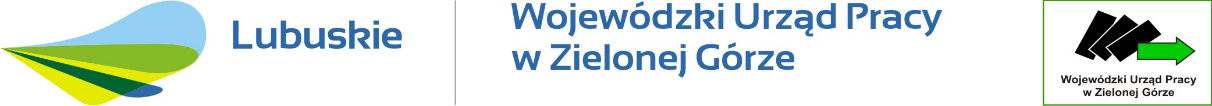 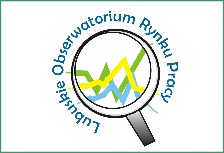 Wojewódzki Urząd PracyObserwatorium Rynku PracyRynek pracy 
województwa lubuskiego 
w 2018 rokuZielona Góra, kwiecień 2019Redakcja:Wojewódzki Urząd PracyObserwatorium Rynku PracyUl. Wyspiańskiego 1565-036 Zielona Górawww.wupzielonagora.praca.gov.ple–mail: wup@wup.zgora.plS P I S   T R E Ś C IWSTĘP	3ROZDZIAŁ 1CHARAKTERYSTYKA RYNKU PRACY WOJEWÓDZTWA LUBUSKIEGO	51.1. Ludność	51.2. Edukacja	71.3. Gospodarka	81.4. Aktywność zawodowa ludności	101.5. Cudzoziemcy	11ROZDZIAŁ 2STAN BEZROBOCIA REJESTROWANEGO	172.1. Zmiany w poziomie bezrobocia	172.2. Zróżnicowanie terytorialne liczby bezrobotnych i stopy bezrobocia według powiatów	182.3. Zróżnicowanie terytorialne liczby bezrobotnych według gmin	202.4. Bezrobocie w województwie lubuskim na tle kraju i innych województw	22ROZDZIAŁ 3WYBRANE KATEGORIE BEZROBOTNYCH	243.1. Bezrobotne kobiety	243.2. Bezrobotni zamieszkali na wsi i w mieście	283.3. Bezrobotni zasiłkobiorcy	323.4. Cudzoziemcy	33ROZDZIAŁ 4STRUKTURA BEZROBOTNYCH WEDŁUG WIEKU, STAŻU PRACY ORAZ CZASU POZOSTAWANIA BEZ PRACY	334.1. Bezrobotni według wieku	334.2. Bezrobotni według stażu pracy	344.3. Bezrobotni według czasu pozostawania bez pracy	34ROZDZIAŁ 5BEZROBOTNI WEDŁUG WYKSZTAŁCENIA I KWALIFIKACJI	355.1. Bezrobotni według poziomu wykształcenia	355.2. Bezrobotni w okresie do 12 miesięcy od dnia ukończenia nauki	365.3. Bezrobotni według grup zawodowych i specjalności	385.4. Bezrobotni bez kwalifikacji zawodowych i doświadczenia zawodowego	43ROZDZIAŁ 6ZGŁOSZENIA I ZWOLNIENIA Z PRACY ORAZ BEZROBOTNI WEDŁUG RODZAJU DZIAŁALNOŚCI OSTATNIEGO MIEJSCA PRACY	446.1. Zgłoszenia zwolnień z przyczyn niedotyczących pracownika	446.2. Bezrobotni zwolnieni z przyczyn dotyczących zakładu pracy	446.3. Fundusz Gwarantowanych Świadczeń Pracowniczych	466.4. Bezrobotni według rodzaju działalności ostatniego miejsca pracy	46ROZDZIAŁ 7KATEGORIE BEZROBOTNYCH BĘDĄCYCH W SZCZEGÓLNEJ SYTUACJI NA RYNKU PRACY	497.1. Długotrwale bezrobotni	507.2. Bezrobotni do 30 i powyżej 50 roku życia	517.3. Bezrobotni posiadający co najmniej jedno dziecko	547.4. Bezrobotni niepełnosprawni	56ROZDZIAŁ 8AKTYWNE DZIAŁANIA URZĘDÓW PRACY W OBSZARZE PRZECIWDZIAŁANIA BEZROBOCIU	578.1. Profile pomocy i indywidualne plany działania	588.2. Pośrednictwo pracy (w tym EURES)	608.3. Szkolenia bezrobotnych i poszukujących pracy	678.4. Staże	688.5. Zatrudnienie subsydiowane	698.6. Inne formy zatrudnienia subsydiowanego	768.7. Pozostałe formy	79ROZDZIAŁ 9WYDATKI FUNDUSZU PRACY	80PODSUMOWANIE	85ANEKS STATYSTYCZNY	89Przedruk w całości lub w części oraz wykorzystaniedanych statystycznych w druku dozwolone 
wyłącznie z podaniem źródłaWSTĘPAnaliza sytuacji na rynku pracy województwa lubuskiego w 2018 roku jest kolejnym rocznym opracowaniem przygotowanym przez Wojewódzki Urząd Pracy w Zielonej Górze. Celem niniejszego opracowania jest zaprezentowanie stanu i struktury bezrobocia oraz charakterystycznych tendencji i zjawisk związanych z naszym regionem w 2018 r., stanowiących podstawę do określenia dalszych działań na rzecz łagodzenia jego skutków przez urzędy pracy, samorządy jak i partnerów działających na rynku pracy. Opracowanie składa się z części opisowej oraz tabelarycznej. W części opisowej przedstawiono krótką charakterystykę województwa lubuskiego, jak również omówiono zjawisko bezrobocia, jego rozmiary, strukturę i zmianę poziomu oraz zaprezentowano działania podejmowane przez urzędy pracy w zakresie promocji zatrudnienia, łagodzenia skutków bezrobocia oraz aktywizacji zawodowej bezrobotnych. Część tabelaryczna jest uzupełnieniem części opisowej i składa się z aneksu statystycznego, prezentującego dane statystyczne m.in. według powiatów województwa lubuskiego.Przy sporządzaniu opracowania opierano się przede wszystkim na danych zawartych w obligatoryjnej sprawozdawczości o rynku pracy, której podstawą prawną jest ustawa 
o statystyce publicznej z dnia 29 czerwca 1995 r. (tekst jednolity Dz. U. z 2018 roku, poz. 997 
z późn. zm.). Korzystano ponadto z informacji i opracowań Głównego Urzędu Statystycznego 
w Warszawie, Urzędu Statystycznego w Zielonej Górze oraz Ministerstwa Rodziny, Pracy 
i Polityki Społecznej. Do obliczenia miar i wskaźników potrzebnych do przeprowadzenia niniejszej analizy wykorzystano literaturę z zakresu metod statystycznych.ROZDZIAŁ 1CHARAKTERYSTYKA RYNKU PRACY WOJEWÓDZTWA LUBUSKIEGO1.1. LudnośćWojewództwo lubuskie (obok opolskiego) jest najmniejszym pod względem liczby ludności województwem w Polsce (15 miejsce w kraju). Na jego obszarze mieszka 2,6% ogółu ludności Polski. Na koniec grudnia 2017 r. w województwie lubuskim mieszkało 1.016,8 tys. osób, tj. o 0,5 tys. mniej niż w roku poprzednim. Rok 2017 był piątym z kolei, w którym odnotowano spadek ludności, po okresie względnej stabilizacji w latach 2010-2012. Spadek liczby ludności był spowodowany w dużej mierze odpływem migracyjnym ludności 
z województwa. Przyrost naturalny był wprawdzie dodatni, ale jego poziom był niski. W 2017 r. urodziło się 10.300 osób, zmarło 10.285 osób.W 2017 r. w województwie lubuskim liczba mieszkańców miast spadła o 0,7 tys. osób i wyniosła 659,7 tys. Na wsi zanotowano wzrost o 0,2 tys. do 357,1 tys. osób. Tendencja taka utrzymuje się od 2000 r., a jej istotnym elementem jest zmiana salda migracji w miastach 
z dodatniego na ujemny. Wsie zyskują ludność nie tylko z powodu większej dzietności rodzin wiejskich, ale również poprzez odpływ ludności z miast. Wskaźnik urbanizacji w 2017 r. nie uległ zmianie i wyniósł 64,9%, będąc wyższym o 4,8 p. proc. od średniej krajowej (60,1%). Wskaźnik urbanizacji obecnie lokuje nasze województwo na czwartym miejscu w kraju, za województwami: śląskim (76,9%), dolnośląskim (68,8%) i zachodniopomorskim (68,6%). Lubuskie cechuje równomiernie rozmieszczona i dobrze skomunikowana sieć małych i średnich miast. Biorąc pod uwagę rozmieszczenie terytorialne, najwięcej ludności mieszka 
w miastach na prawach powiatu, w Zielonej Górze i Gorzowie Wielkopolskim – łącznie 264,1 tys. osób (26,0% ogólnej liczby ludności województwa). Spośród powiatów najliczniejsze są powiaty: żarski – 97,5 tys. osób, nowosolski – 86,9 tys. osób, żagański – 80,1 tys. osób. Najmniej natomiast liczny powiat sulęciński zamieszkuje 35,4 tys. osób (3,5% ogółu ludności województwa).W 2017 r. w województwie lubuskim mieszkało 521,9 tys. kobiet, które stanowiły 51,3% ogółu ludności województwa, oraz 494,9 tys. mężczyzn (48,7%). Współczynnik feminizacji, określający liczbę kobiet przypadających na 100 mężczyzn, wyniósł 105 (w kraju 107). W miastach na 100 mężczyzn przypadało statystycznie 109 kobiet, natomiast na wsi 99. Rezultatem przemian w procesach demograficznych ostatnich kilkunastu lat są zmiany w liczbie i strukturze ludności według wieku. Analizując strukturę ludności w podziale na ekonomiczne grupy wieku zauważa się, w okresie 2017 r., stabilizację odsetka ludności w wieku przedprodukcyjnym na poziomie 18,1%, natomiast wzrost odsetka ludności w wieku poprodukcyjnym do 20,3% (wzrost o 0,8 p. proc.) Dla porównania, w kraju udział ludności 
w wieku poprodukcyjnym w ogóle ludności wyniósł 20,8%. W województwie lubuskim zmniejsza się potencjał zasobów ludności w wieku produkcyjnym. W 2017 r. liczba osób w wieku produkcyjnym wynosiła 627,2 tys. osób i była mniejsza o 8,0 tys. w porównaniu z rokiem poprzednim. Odsetek ludności w wieku produkcyjnym obniżył się z 62,4% w końcu 2016 r. do 61,6% w 2017 r. Na koniec 2017 r. na każde 100 osób w wieku produkcyjnym przypadały 62 osoby w wieku nieprodukcyjnym.Obserwowana od lat 90-tych ub. wieku poprawa sytuacji w zakresie umieralności korzystnie wpływa na długość życia ludności naszego województwa. W 2017 r. przeciętne trwanie życia dla mężczyzn wynosiło 73,4 roku, a dla kobiet to 81,2 roku. W porównaniu 
z 1990 r. trwanie życia wydłużyło się o 8,2 roku dla mężczyzn i o 6,6 roku dla kobiet. Województwo lubuskie od lat cechuje ujemne saldo migracji ludności na pobyt stały (liczba wymeldowań jest większa niż liczba zameldowań). W 2017 r. saldo migracji wewnętrznych na pobyt stały wyniosło minus 788 osób. 
W 2017 r. na teren województwa lubuskiego przyjechało na pobyt stały 11.438 osób. Napływ migracyjny do województwa lubuskiego najczęściej ukierunkowany był z województw ościennych: dolnośląskiego, wielkopolskiego oraz zachodniopomorskiego. W tym samym roku z terenu województwa lubuskiego wyjechało na pobyt stały 12.226 osób. Najwięcej osób wyjechało do województw: wielkopolskiego, dolnośląskiego i zachodniopomorskiego. 
W 2017 r. najwyższe wartości odpływu migracyjnego na 1.000 ludności miały miejsce 
w powiecie krośnieńskim (16,4), strzelecko-drezdeneckim (15,0) oraz żagańskim (14,3). W przypadku migracji zagranicznych saldo migracji na pobyt stały wyniosło minus 169 osób. W 2017 r. z województwa lubuskiego wyemigrowało 489 osób. Emigracja poza granice kraju najczęściej odbywała się do innych krajów europejskich (95,7% ogółu). W grupie krajów, do których najczęściej odbywała się emigracja mieszkańców województwa lubuskiego znalazły się Niemcy (46,6%), Wielka Brytania (23,3%) oraz Holandia (9,8%). Największy wskaźnik emigracji zagranicznych na 1.000 ludności miał miejsce w powiecie słubickim (1,06) oraz gorzowskim (0,76). Jednocześnie w 2017 r., z innych krajów, na teren województwa lubuskiego przybyło na pobyt stały 320 osób. W większości byli to mieszkańcy innych krajów Europy (89,7%). Wśród nich najliczniejszą grupę stanowili Niemcy (27,8%), mieszkańcy Wielkiej Brytanii (23,4%) oraz Ukrainy (10,8%). Saldo migracji ogółem na 1.000 ludności w 2017 r. w województwie lubuskim wyniosło (-0,9). W porównaniu do 2016 r. wielkość salda migracji w przeliczeniu na 1.000 ludności wzrosła o 0,1.1.2. EdukacjaRok szkolny 2017/18 był początkiem obowiązywania nowego ustroju szkolnego wprowadzonego ustawą z dnia 14 grudnia 2016 r. – Prawo oświatowe. Głównymi założeniami reformy edukacji jest likwidacja gimnazjów i powrót do 8-letniej szkoły podstawowej, a także modyfikacja szkolnictwa zawodowego poprzez zastąpienie zasadniczych szkół zawodowych przez szkoły branżowe. Jednym z celów reformy jest także wydłużenie cyklu kształcenia 
w liceach ogólnokształcących (z trzech do czterech lat) i technikach (z czterech do pięciu lat).W województwie lubuskim w roku szkolnym 2017/2018 system kształcenia funkcjonował w oparciu o:szkoły podstawowe – 368, do których uczęszczało 71.224 uczniów,gimnazja – 53, do których uczęszczało 17.944 uczniów,branżowe szkoły I stopnia – 52, do których uczęszczało 4.685 uczniów,licea ogólnokształcące – 95, do których uczęszczało 14.067 uczniów,technika – 58, do których uczęszczało 13.668 uczniów,szkoły artystyczne – 20, do których uczęszczało 2.314 uczniów,szkoły policealne – 54, do których uczęszczało 4.888 uczniów.Według stanu na dzień 30 listopada 2017 roku na terenie województwa w szkołach wyższych studiowało 13.234 osoby, w tym 7.164 kobiety (54,1% ogółu). Większość studentów uczyła się w trybie stacjonarnym (dziennym) – 8.576 osób (64,8%). W wyższych szkołach publicznych studiowały 12.734 osoby, najwięcej na Uniwersytecie Zielonogórskim – 10.767 osób. W publicznych wyższych szkołach zawodowych studiowało 1.967 osób. W wyższych szkołach niepublicznych studiowało 500 osób. W województwie lubuskim, w 2017 r., najwięcej uczniów kończących edukację (absolwentów) odnotowano w gimnazjach – 8.772 osoby. Na poziomie ponadgimnazjalnym, największą grupę absolwentów stanowili uczniowie liceów ogólnokształcących – 4.472 osoby. Drugą pod względem liczebności grupą absolwentów byli uczniowie techników – 3.417 osób. Znaczną ilość absolwentów odnotowano wśród uczniów kończących zasadnicze szkoły zawodowe – 1.732 osoby. Świadectwo ukończenia szkoły policealnej otrzymało – 1.238 osób, a szkół artystycznych – 294 osoby.W województwie lubuskim, w roku akademickim 2016/2017, szkoły wyższe ukończyło 3.670 osób, wśród których przeważały kobiety – 2.326 osób (63,4% ogółu absolwentów). Studia pierwszego stopnia ukończyły 2.094 osoby, w tym studia pierwszego stopnia z tytułem licencjata ukończyło 1.417 osób, a studia pierwszego stopnia z tytułem inżyniera ukończyło 677 osób. Studia drugiego stopnia ukończyły 1.573 osoby. Studia magisterskie jednolite ukończyły 
3 osoby. W roku akademickim 2016/2017 2.829 osób to absolwenci Uniwersytetu Zielonogórskiego, 682 osoby to absolwenci publicznych wyższych szkół zawodowych a 159 osób to absolwenci wyższych szkół niepublicznych. Większość absolwentów – 2.371 osób (64,6%) studiowała w systemie stacjonarnym.1.3. GospodarkaLubuskie należy do regionów średnio uprzemysłowionych. Charakterystyczną cechą gospodarki województwa jest obecność zakładów przemysłowych różnej wielkości, wśród których dominują podmioty małe i średnie. W produkcji przemysłowej duże znaczenie mają: produkcja pojazdów samochodowych, przyczep i naczep; produkcja wyrobów z drewna, korka, słomy i wikliny; produkcja artykułów spożywczych. Znacząca jest też pozycja przedsiębiorstw produkujących papier i wyroby z papieru oraz produkujących wyroby z metalu.W 2018 r. przychody ze sprzedaży wyrobów i usług w przemyśle (w cenach bieżących) wyniosły 38.128,4 mln zł i były (w cenach stałych) o 7,3% wyższe w stosunku do 2017 r. Wzrost sprzedaży odnotowano w 19 spośród 28 działów przemysłu. Spośród działów przemysłu o znaczącym udziale w produkcji sprzedanej ogółem, wyższa niż przed rokiem była produkcja sprzedana w przedsiębiorstwach zajmujących się m.in.: produkcją pojazdów samochodowych, przyczep i naczep (o 13,5%), produkcją wyrobów z metali (o 9,3%), produkcją papieru i wyrobów z papieru (o 9,2%), produkcją artykułów spożywczych (o 2,6%). Niższa niż przed rokiem była sprzedaż w jednostkach zajmujących się m.in. produkcją wyrobów z drewna, korka, słomy i wikliny (o 0,4%). W województwie lubuskim wydajność pracy w przemyśle, mierzona wartością produkcji sprzedanej na 1 zatrudnionego, była w 2018 r. o 3,8% (w cenach stałych) wyższa niż przed rokiem, przy wzroście przeciętnego zatrudnienia o 3,4% i wzroście przeciętnego miesięcznego wynagrodzenia brutto o 9,0%.W 2018 r. przychody ze sprzedaży w budownictwie wynosiły 2.513,5 mln zł (w cenach bieżących), co oznacza wzrost w porównaniu do 2017 r. o 24,5%. W województwie lubuskim prawie całość sprzedaży w budownictwie realizowały jednostki sektora prywatnego. Produkcja budowlano-montażowa, stanowiąca prawie połowę ogólnej wartości sprzedaży w budownictwie (1.226,9 mln zł), wzrosła w 2018 r. o 9,9%. Największy wzrost produkcji budowlano-montażowej wystąpił w przedsiębiorstwach zajmujących się głównie budową obiektów inżynierii lądowej 
i wodnej (o 30,2%) oraz w jednostkach zajmujących się specjalistycznymi robotami budowlanymi (o 10,6%). Jednostki zajmujące się wznoszeniem budynków zanotowały spadek produkcji budowlano-montażowej o 10,5%.Wydajność pracy w skali roku zwiększyła się w budownictwie o 14,5%, przy wzroście przeciętnego zatrudnienia o 8,8% i wzroście o 13,6% przeciętnego miesięcznego wynagrodzenia brutto.W okresie styczeń – grudzień 2018 r., w województwie lubuskim, sprzedaż detaliczna ukształtowała się na poziomie o 13,6% wyższym niż w 2017 r. Najistotniejszy wzrost sprzedaży w skali roku odnotowano w przedsiębiorstwach prowadzących sprzedaż paliw stałych, ciekłych i gazowych (o 23,6%). Powyżej poziomu sprzed roku ukształtowała się także sprzedaż m.in. 
w jednostkach dystrybuujących tekstylia, odzież, obuwie (o 64,5%) oraz w przedsiębiorstwach z grupy pozostałych (o 10,5%). Poniżej poziomu sprzed roku ukształtowała się sprzedaż 
w podmiotach dystrybuujących pojazdy samochodowe, motocykle, części (o 14,0%), 
w jednostkach zajmujących się sprzedażą prasy, książek, pozostałą sprzedażą 
w wyspecjalizowanych sklepach (o 5,0%) oraz żywności, napojów i wyrobów tytoniowych 
(o 3,4%). W 2018 r. sprzedaż hurtowa w jednostkach handlowych była wyższa o 11,1% niż przed rokiem. W jednostkach hurtowych sprzedaż hurtowa ukształtowała się na poziomie 
o 0,4% niższym niż w 2017 r.Według danych Urzędu Statystycznego w końcu grudnia 2018 r. w województwie, 
w rejestrze REGON zarejestrowanych było 113.277 podmiotów gospodarki narodowej, tj. 
o 0,3% więcej niż w analogicznym okresie 2017 r. W końcu grudnia 2018 r. w rejestrze REGON zarejestrowanych było:80.366 osób fizycznych prowadzących działalność gospodarczą,32.911 osób prawnych oraz jednostek organizacyjnych nie mających osobowości prawnej.Na koniec 2018 r. najwięcej podmiotów zarejestrowanych było w następujących sekcjach Polskiej Klasyfikacji Działalności: handel; naprawa pojazdów samochodowych – 25.796, tj. 23,2% ogółu zarejestrowanych podmiotów, budownictwo – 16.136, tj. 14,2% ogółu, obsługa rynku nieruchomości – 11.259, tj. 9,9% ogółu, przemysł – 9.121, tj. 8,1% ogółu, działalność profesjonalna, naukowa i techniczna – 8.197, tj. 7,2% ogółu,pozostała działalność usługowa – 8.102, tj. 7,2% ogółu,transport i gospodarka magazynowa – 7.781, tj. 6,9% ogółu.W okresie 12 miesięcy 2018 r., w województwie lubuskim, w 9 sekcjach PKD odnotowano wzrost liczby podmiotów gospodarczych, przy czym największą dynamikę wzrostu odnotowano w sekcjach: „budownictwo” – o 7,3%, „informacja i komunikacja” – o 6,0%„ administrowanie i działalność wspierająca” – o 5,0%, „pozostała działalność usługowa” – 
o 3,5%, „opieka zdrowotna i pomoc społeczna” – o 3,0%. Jednocześnie w 2018 r. w 7 sekcjach PKD odnotowano spadek liczby podmiotów gospodarczych, przy czym największą dynamikę spadku odnotowano w sekcjach: „rolnictwo, leśnictwo, łowiectwo i rybactwo” – o 6,7%, „przemysł” – o 4,6%, „handel; naprawa pojazdów samochodowych” – o 4,5%, „administracja publiczna i obrona narodowa; obowiązkowe ubezpieczenia społeczne” – o 2,3%.1.4. Aktywność zawodowa ludnościZgodnie z danymi Urzędu Statystycznego w Zielonej Górze, pozyskanymi 
w ramach Badania Aktywności Ekonomicznej Ludności (BAEL) w województwie lubuskim, 
w IV kwartale 2018 r. odnotowano 436 tysięcy osób aktywnych zawodowo (stanowiąc 54,8% ogółu ludności w wieku 15 lat i więcej) i 359 tysięcy osób biernych zawodowo. W porównaniu 
z IV kwartałem 2017 roku, liczba osób aktywnych zawodowo zmniejszyła się 7 tys. osób 
(o 1,6%), natomiast populacja biernych zawodowo zwiększyła się o 1 tys. osób (o 0,3%). Wśród aktywnych zawodowo populacja pracujących zmniejszyła się o 5 tys. osób (423 tys.), spadła również liczba bezrobotnych (o 2 tys. osób). W populacji aktywnych zawodowo, kobiety 
w liczbie 191 tysięcy osób stanowiły 43,8%, natomiast mieszkańcy wsi w liczbie 150 tysięcy osób stanowili 34,4% ogółu aktywnych zawodowo.W naszym województwie, w IV kwartale 2018 roku, współczynnik aktywności zawodowej ludności ukształtował się na poziomie 54,8% i był wyraźnie wyższy wśród mężczyzn (64,0%) niż wśród kobiet (46,2%). Biorąc pod uwagę miejsce zamieszkania, wśród mieszkańców miast aktywność zawodowa (55,2%) była wyższa niż wśród mieszkańców wsi (54,0%). W skali roku współczynnik aktywności zawodowej zmniejszył się o 0,5 p. proc., przy czym dla mężczyzn wzrósł o 0,5 p. proc., a dla kobiet obniżył się o 1,5 p. proc. Wzrost wskaźnika odnotowano dla mieszkańców miast (o 0,2 p. proc.), natomiast spadek dla ludności wiejskiej 
(o 1,9 p. proc.). W IV kwartale 2018 r. największą aktywność zawodową wykazywały osoby 
w wieku od 35 do 44 lat (dla których odnotowano współczynnik aktywności zawodowej na poziomie 87,9%), od 45 do 54 lat (83,3%) oraz od 25 do 34 lat (78,5%). Najniższy poziom aktywności zawodowej odnotowano wśród osób w wieku 55 lat i więcej (25,1%). Pod względem poziomu wykształcenia, współczynnik aktywności zawodowej był najwyższy wśród osób z wykształceniem wyższym – 80,6%. Był on również w miarę wysoki wśród osób z wyuczonym zawodem, tj. z wykształceniem policealnym i średnim zawodowym – 61,0% oraz zasadniczym zawodowym – 57,1%. Najniższy współczynnik aktywności zawodowej odnotowano w grupie osób z wykształceniem gimnazjalnym, podstawowym, niepełnym podstawowym i bez wykształcenia szkolnego – 17,2%.W IV kwartale 2018 r., w zbiorowości aktywnych zawodowo, 423 tysiące to osoby pracujące. Wśród osób pracujących, kobiety stanowiły 43,7% ogółu, natomiast pracujący mieszkańcy wsi stanowili 34,3% ogółu. W IV kwartale 2018 r., w porównaniu z analogicznym okresem 2017 r., liczba pracujących zmniejszyła się o 5 tys. osób (o 1,2%). Odnotowano spadek pracujących kobiet (o 3,6%), natomiast liczba pracujących mężczyzn nie uległa zmianie. 
W miastach liczba pracujących utrzymała się na podobnym poziomie, na wsi zmniejszyła się 
(o 3,3%).Wskaźnik zatrudnienia kształtował się, w województwie lubuskim, w IV kwartale 
2018 r. na poziomie 53,2% i w porównaniu z analogicznym okresem 2017 r. zmniejszył się 
o 0,2 punktu procentowego. Spadek poziomu zatrudnienia odnotowano wśród kobiet - o 1,5 p. proc. (do 44,8%), natomiast wzrost odnotowano wśród mężczyzn - o 0,5 p. proc. (do 61,9%). Uwzględniając miejsce zamieszkania, odsetek pracujących zwiększył się wśród ludności miejskiej – o 0,2 p. proc. (do 53,7%), natomiast zmalał wśród mieszkańców wsi – o 1,2 p. proc. (do 52,2%). Najwyższy wskaźnik zatrudnienia odnotowano wśród osób w wieku od 35 do 44 lat (85,9%) oraz od 45 do 54 lat (80,7%), najniższy wśród osób w wieku 55 lat i więcej (24,8%).1.5. CudzoziemcyZ danych Ministerstwa Rodziny, Pracy i Polityki Społecznej wynika, że stale rośnie liczba wydawanych przez wojewodów zezwoleń na pracę cudzoziemców oraz zarejestrowanych w urzędach pracy oświadczeń o powierzeniu wykonywania pracy cudzoziemcowi.Zezwolenia na pracę cudzoziemcom wydawane są przez wojewodę właściwego ze względu na siedzibę lub miejsce zamieszkania podmiotu powierzającego bądź ze względu na siedzibę podmiotu, do którego cudzoziemiec jest delegowany. Zezwolenie jest wydawane na pisemnym druku na okres nie dłuższy niż trzy lata, z możliwością przedłużenia w określonych przypadkach.W 2018 roku do Wojewody Lubuskiego wpłynęło 12.828 wniosków o wydanie zezwolenia na pracę, z czego wydano 10.748 zezwoleń. Najwięcej zezwoleń na pracę wydano dla obywateli Ukrainy – 9.151. Zezwolenia na pracę dla cudzoziemców według obywatelstwa.Zezwolenia na pracę dla cudzoziemców według wybranych sekcji PKDNajczęściej zezwolenia na pracę były wydawane w sekcji transport i gospodarka magazynowa – 4.292 (w tym 3.956 dla obywateli Ukrainy) oraz w sekcji przetwórstwo przemysłowe – 2.198 (w tym 1.737 obywateli Ukrainy).Zezwolenia na pracę dla cudzoziemców według grup zawodówNajliczniej reprezentowanymi grupami zawodowymi, w których wydano zezwolenia byli operatorzy maszyn i urządzeń – 4.594 (w tym 4.220 to obywatele Ukrainy), robotnicy przemysłowi i rzemieślnicy – 2.848 (w tym 2.143 obywateli Ukrainy) oraz pracownicy wykonujący prace proste – 1.925 (1.620 obywateli Ukrainy).Legalne zatrudnienie cudzoziemców opiera się także na uproszczonej procedurze, która pozwala wykonywać pracę przez okres 6 miesięcy w okresie 12 miesięcy następujących po sobie bez konieczności uzyskania zezwolenia na pracę. Oświadczenia o powierzeniu wykonywania pracy cudzoziemcowi przyjmowane są przez powiatowe urzędy pracy.W 2018 roku w województwie lubuskim pracodawcy złożyli w powiatowych urzędach pracy 102.581 oświadczeń, z których 97.930 wpisano do ewidencji. Liczbę oświadczeń według obywatelstwa zarejestrowanych przez powiatowe urzędy pracy w województwie lubuskim 
w roku 2018 przedstawia poniższa tabela.Źródło: Centralny System Analityczno-Raportowy MRPiPS, stan danych na 25.03.2019Najwięcej oświadczeń wydano dla obywateli Ukrainy 90.454, które stanowiły 92,4% ogółu oświadczeń wydanych przez pup w województwie lubuskim. Drugą grupę stanowili obywatele Mołdawii – 3.400 (3,8% ogółu).Struktura oświadczeń wg powiatów prezentuje poniższa tabelaŹródło: Centralny System Analityczno-Raportowy MRPiPS, stan danych na 25.03.2019					Najwięcej oświadczeń, prawie 50%, w 2018 roku wydano w powiecie zielonogórskim grodzkim (46.940), około ¼ oświadczeń wydano w powiecie gorzowskim grodzkim (24.543).Strukturę oświadczeń o powierzeniu wykonywania pracy cudzoziemcowi według grup zawodów przedstawia poniższy wykres.Źródło: Centralny System Analityczno-Raportowy MRPiPS, stan danych na 25.03.2019W okresie całego 2018 roku najliczniej reprezentowanymi grupami zawodowymi, 
w których wydawano oświadczenia byli pracownicy przy pracach prostych (38.585), robotnicy przemysłowi i rzemieślnicy (17.626) oraz technicy i inny średni personel (13.844).Strukturę oświadczeń o powierzeniu pracy cudzoziemcowi według wybranych sekcji PKD przedstawia poniższy wykres.Źródło: Centralny System Analityczno-Raportowy MRPiPS, stan danych na 25.03.2019W 2018 roku najwięcej oświadczeń zostało wpisanych z sekcji transport i gospodarka magazynowa – 28.362 oraz z sekcji przetwórstwo przemysłowe – 25.731. Strukturę oświadczeń według grup wiekowych przedstawia wykres poniżej.Źródło: Centralny System Analityczno-Raportowy MRPiPS, stan danych na 25.03.2019Od stycznia do grudnia 2018 roku w województwie lubuskim najwięcej oświadczeń było rejestrowanych dla osób w grupie wiekowej 25 – 34 lata (31.074 oświadczeń) oraz 35 – 44 lata (25.008 oświadczeń).Strukturę oświadczeń według płci przestawia poniższy wykres.Źródło: Centralny System Analityczno-Raportowy MRPiPS, stan danych na 25.03.2019												W 2018 roku prawie 2/3 oświadczeń rejestrowanych było dla mężczyzn tj. 63.589 oświadczeń. ROZDZIAŁ 2STAN BEZROBOCIA REJESTROWANEGO2.1. Zmiany w poziomie bezrobociaW końcu grudnia 2018 r. w województwie lubuskim zarejestrowanych było 22.201 osób. W okresie dwunastu miesięcy 2018 r. liczba bezrobotnych zmniejszyła się o 2.404 osoby, tj. o 9,8%.Od stycznia do grudnia 2018 r. w województwie lubuskim zarejestrowano 49.080 nowych bezrobotnych, o 8.962 osoby mniej niż w analogicznym okresie 2017 r. Wśród nowo zarejestrowanych bezrobotnych były osoby:poprzednio pracujące – 41.467,kobiety – 24.885,zamieszkałe na wsi – 18.856,do 30 roku życia – 18.382,bez kwalifikacji zawodowych – 14.947,długotrwale bezrobotne – 11.052,bez doświadczenia zawodowego – 10.311,powyżej 50 roku życia – 9.860,dotychczas niepracujące – 6.535,niepełnosprawne – 4.082,do 12 miesięcy od dnia ukończenia szkoły – 3.640.W poszczególnych powiatach liczba nowych rejestracji bezrobotnych wynosiła.Podobnie jak w latach poprzednich, w 2018 r. wzrost liczby zarejestrowanych bezrobotnych odnotowano w przypadku trzech miesięcy (styczeń, wrzesień i grudzień), 
w pozostałych miesiącach miał miejsce spadek liczby bezrobotnych.W ciągu dwunastu miesięcy 2018 r. wyrejestrowanych zostało 51.484 bezrobotnych, o 14.320 mniej niż w analogicznym okresie 2017 r. Największą liczbę bezrobotnych wyrejestrowano z następujących przyczyn:podjęcia pracy – 24.934 osoby,nie potwierdzenia gotowości do podjęcia pracy – 11.379 osób,podjęcie pracy subsydiowanej – 5.005 osób,dobrowolnej rezygnacji ze statusu bezrobotnego – 4.497 osób,rozpoczęcia stażu – 3.299 osób,odmowa bez uzasadnionej przyczyny przyjęcia propozycji pracy lub innej formy pomocy, w tym w ramach PAI – 1.935 osób,rozpoczęcia pracy społecznie użytecznej – 1.149 osób,rozpoczęcia szkolenia – 479 osób.W poszczególnych powiatach liczba wyłączeń z ewidencji wynosiła.2.2. Zróżnicowanie terytorialne liczby bezrobotnych i stopy bezrobocia według powiatówBezrobocie w województwie lubuskim jest zróżnicowane w poszczególnych powiatach. Ta niejednorodność jest wynikiem zarówno nierównomiernego rozwoju społeczno-gospodarczego regionów, jak i różnego stopnia zaawansowania procesów restrukturyzacyjnych.Na przestrzeni 12 miesięcy 2018 r. w trzynastu powiatach województwa lubuskiego odnotowano spadek bezrobocia. Największy spadek liczby zarejestrowanych bezrobotnych odnotowano w powiatach: nowosolskim – 19,8%, słubickim – 19,2% oraz żagańskim – 18,4%. Wzrost w powiecie Zielona Góra grodzki (o 13 osób, 0,6%).Stopa bezrobocia na Ziemi Lubuskiej na koniec grudnia 2018 r. kształtowała się na poziomie 5,8% (w grudniu 2017 r. – 6,6%) i znaleźliśmy się na siódmym miejscu pod względem najniższego poziomu tego wskaźnika. W Polsce stopa bezrobocia kształtowała się na poziomie 5,8% (w grudniu 2017 r. – 6,6%).Na koniec grudnia 2018 r. najwyższą stopę bezrobocia odnotowano w powiatach: międzyrzeckim – 12,2%, strzelecko-drezdeneckim – 10,9% oraz krośnieńskim – 9,5%. Najniższą stopą bezrobocia wyróżniały się powiaty: słubicki – 2,5%, gorzowski (grodzki) – 2,6%, zielonogórski (grodzki) – 3,4%.Stopę bezrobocia i liczbę bezrobotnych w poszczególnych powiatach przedstawia poniższa tabela.Rozpiętość przedziału wielkości wskaźnika stopy bezrobocia, tj. różnica pomiędzy najniższą a najwyższą stopą bezrobocia, w powiatach wynosiła w końcu 2018 r. 9,7 punktu procentowego (słubicki – 2,5%, międzyrzecki – 12,2%).Stopę bezrobocia poniżej wskaźnika obliczonego dla województwa (6,6%) odnotowano w pięciu powiatach: słubickim – 2,5%, gorzowskim (grodzkim) – 2,6%, zielonogórski (grodzki) – 3,4%, gorzowskim (ziemskim) – 4,4%, świebodzińskim – 4,5%. 
W pozostałych powiatach stopa bezrobocia przekroczyła wartość średniej wojewódzkiej.W okresie dwunastu miesięcy 2018 r. spadek stopy bezrobocia odnotowano w 12 powiatach, największy w powiecie żagańskim (o 2,1 punktu procentowego), nowosolskim 
i krośnieńskim (po 2,0 p. p) oraz wschowskim (1,0 p. p.). Zmianie nie uległa stopa bezrobocia w powiatach: gorzowskim (grodzkim) i zielonogórskim (grodzkim). 2.3. Zróżnicowanie terytorialne liczby bezrobotnych według gminNa obszarze województwa lubuskiego wyodrębniono 82 gminy, w tym: 9 gmin miejskich (2 gminy na prawach powiatu), 34 gminy miejsko-wiejskie oraz 39 gmin wiejskich.W omawianym 2018 r. sytuacja pod względem bezrobocia w poszczególnych gminach miała charakter zróżnicowany, zależała w dużej mierze od specyfiki lokalnego rynku pracy. W omawianym okresie odnotowano spadek liczby zarejestrowanych bezrobotnych 
w województwie lubuskim o 9,8%.Wielkość bezrobocia, według podziału na gminy województwa lubuskiego, przedstawia poniższa tabela.Do gmin o bardzo dużym spadku zarejestrowanych bezrobotnych możemy zaliczyć: gminę Rzepin (spadek o 34,3%), gminę Wymiarki (spadek o 28,8%), gminę Lubsko (spadek 
o 28,6%). Wzrost liczby bezrobotnych nastąpił w 11 gminach, największy w gminach: Lubniewice (wzrost o 14,3%), Tuplice (wzrost o 13,9%) i Santok (wzrost o 13,6%).2.4. Bezrobocie w województwie lubuskim na tle kraju i innych województwLiczba bezrobotnych zarejestrowanych w urzędach pracy w Polsce w końcu grudnia 2018 r. wyniosła 968,9 tys. osób. Na przestrzeni roku bezrobocie w kraju zmniejszyło się 
o 112,8 tys. osób, tj. o 10,4%. W województwie lubuskim, w okresie dwunastu miesięcy 
2018 r., liczba bezrobotnych zmniejszyła się o 9,8%. Pod względem ilości zarejestrowanych bezrobotnych w urzędach pracy, na koniec grudnia 2017 r., przodują wielkie województwa: mazowieckie (136,5 tys. osób), podkarpackie (82,9 tys. osób), śląskie (80,1 tys. osób). Lubuskie znajdowało się na pierwszym miejscu wśród województw o najniższej liczbie bezrobotnych. Stopa bezrobocia w kraju w końcu grudnia 
2018 r. wyniosła 5,8% (w grudniu 2017 r. – 6,6%). Liczbę bezrobotnych, na koniec grudnia 2017 i 2018 r., oraz stopę bezrobocia 
w poszczególnych województwach przedstawia poniższa tabela.W województwie lubuskim w tym okresie nastąpił spadek stopy bezrobocia o 0,8 punktu procentowego. Na koniec grudnia 2018 r. wskaźnik natężenia bezrobocia dla województwa lubuskiego był równy wskaźnikowi krajowemu.Najwyższa stopa bezrobocia występowała w województwach:warmińsko-mazurskim		 – 10,4%;kujawsko-pomorskim		 i podkarpackim – 8,8%;świętokrzyskim	 – 8,3%;lubelskim – 8,0%.Najniższą stopą bezrobocia charakteryzowały się województwa:wielkopolskie			 – 3,1%;śląskie – 4,3%;małopolskie			 – 4,7%,mazowieckie i pomorskie – 4,9%.Spadek liczby zarejestrowanych bezrobotnych w omawianym okresie miał miejsce we wszystkich województwach, największy w województwie: śląskim (15,4%), wielkopolskim (13,6%) i opolskim (13,1%). Stopę bezrobocia równą lub poniżej średniej krajowej odnotowano w siedmiu województwach: dolnośląskim, lubuskim, małopolskim, mazowieckim, pomorskim, śląskim 
i wielkopolskim.ROZDZIAŁ 3WYBRANE KATEGORIE BEZROBOTNYCH3.1. Bezrobotne kobietyNa koniec 2018 r. na 22.201 bezrobotnych liczba kobiet wynosiła 13.115, co stanowiło 59,1% ogółu zarejestrowanych bezrobotnych. W okresie dwunastu miesięcy 2018 r. liczba bezrobotnych kobiet zmniejszyła się o 1.379 osób, a ich udział w ogólnej liczbie bezrobotnych zwiększył się o 0,2 punktu procentowego. Prawo do zasiłku posiadało 2.647 bezrobotnych kobiet.Wśród bezrobotnych kobiet zarejestrowanych na koniec 2018 r.: 11.317 (86,3% ogółu bezrobotnych kobiet) – to kobiety poprzednio pracujące, w tym 541 (odpowiednio 4,1%) – to kobiety zwolnione z przyczyn dotyczących zakładu pracy,1.798 (13,7%) – to kobiety dotychczas niepracujące.Liczbę bezrobotnych kobiet zarejestrowanych w powiatowych urzędach pracy, na koniec grudnia 2018 r., przedstawia poniższa tabela.Na przestrzeni 12 miesięcy 2018 r. w dwunastu powiatach województwa lubuskiego odnotowano spadek bezrobocia wśród kobiet. Największy spadek miał miejsce w powiatach: słubickim – 23,8%, krośnieńskim – 17,9% oraz nowosolskim – 17,1%. Wzrost liczby bezrobotnych kobiet wystąpił w powiatach grodzkich: Zielonej Górze (wzrost o 2,2%) i Gorzów Wlkp. (wzrost o 0,6%).Spadek liczby bezrobotnych w odniesieniu do kobiet odnotowano w dwunastu powiatach, z czego największy w powiecie nowosolskim (spadek o 306 osób), żagańskim (spadek o 248 osób) oraz z krośnieńskim (spadek o 205 osób). Wzrost był w powiatach grodzkich: Zielona Góra (o 29 osób) i Gorzów Wlkp. (o 5 osób).W 2018 r. w urzędach pracy województwa lubuskiego zarejestrowało się 24.885 kobiet (50,7% napływu). Poziom rejestracji w omawianym roku, w stosunku do 2017 r. był niższy o 4.464 osoby (wzrost udziału procentowego do napływu ogółem o 0,1 p. proc.). Z rejestrów bezrobotnych wyłączono w 2018 r. 26.264 bezrobotnych kobiet (51,0% ogółu wyrejestrowanych bezrobotnych). Poziom „odpływu” bezrobotnych kobiet w omawianym roku, w stosunku do 2017 r., był niższy o 6.891 osób. „Napływ” i „odpływ” bezrobotnych kobiet w 2018 r., w poszczególnych powiatach przedstawia poniższe zestawienie.Z tytułu podjęcia pracy wyrejestrowano 13.622 kobiety – 51,9% ogółu wyrejestrowanych kobiet (w 2017 r. 47,8%). Pozostałe główne przyczyny wyłączeń bezrobotnych kobiet z ewidencji urzędów pracy to:niepotwierdzenie gotowości do podjęcia pracy – 4.289 kobiet (16,3% ogółu odpływu),dobrowolna rezygnacja ze statusu bezrobotnego – 2.753 kobiety (10,5%),rozpoczęcie stażu – 2.282 kobiety (odpowiednio 8,7%),rozpoczęcie prac społecznie użytecznych – 483 kobiety (1,8%).W analizowanym okresie 2018 r. najwięcej bezrobotnych kobiet odnotowano w wieku od 25 do 34 lat (34,5%), oraz od 35 do 44 lat (25,8%). W okresie dwunastu miesięcy 2018 r. 
w porównaniu do poprzedniego roku odnotowano wśród bezrobotnych kobiet spadek w pięciu grupach wiekowych, największy w grupach: 45 – 54 lata (o 11,9%), 25-34 lata (o 11,1%) oraz 55 – 59 lat (o 10,6%). Strukturę bezrobotnych kobiet według wieku przedstawia poniższa tabela.Jeżeli chodzi o strukturę według poziomu wykształcenia, to najwięcej było kobiet posiadających wykształcenie gimnazjalne i poniżej (26,1%), oraz policealne i średnie zawodowe (24,8%). W okresie dwunastu miesięcy 2018 r. dynamikę spadku odnotowano wśród bezrobotnych kobiet we wszystkich kategoriach, największą w grupach z wykształceniem: zasadniczym zawodowym (o 13,2%) i średnim ogólnokształcącym (o 11,1%).Strukturę bezrobotnych kobiet według wykształcenia, przedstawia poniższa tabela.Pod względem stażu pracy, na koniec 2018 r., przeważała grupa bezrobotnych kobiet o stażu pracy od 1 do 5 lat (27,4%). Największy spadek w porównaniu do poprzedniego roku odnotowano w kategorii bezrobotnych kobiet 10 – 20 lat stażu pracy (o 12,9%). Strukturę bezrobotnych kobiet, według stażu pracy, przedstawia poniższa tabela.Na koniec 2018 r. 36,5% bezrobotnych kobiet pozostawało bez pracy dłużej niż 
12 miesięcy (na koniec 2017 r. – 35,2%). W okresie dwunastu miesięcy 2018 r., największą dynamikę spadkową odnotowano w grupie 6-12 miesięcy czasu bez pracy (o 20,0%).Strukturę bezrobotnych kobiet, według czasu pozostawania bez pracy, przedstawia poniższa tabela.Na koniec 2018 r., w województwie lubuskim, odnotowano 4.006 bezrobotnych kobiet, które nie podjęły zatrudnienia po urodzeniu dziecka, stanowiąc 30,5% ogółu bezrobotnych kobiet. W stosunku do grudnia 2017 r. liczba bezrobotnych kobiet, które nie podjęły zatrudnienia po urodzeniu dziecka zmniejszyła się o 455 osób, ale ich udział w ogólnej liczbie bezrobotnych zmniejszył się o 0,3 punktu procentowego. W poszczególnych powiatach udział bezrobotnych kobiet, które nie podjęły zatrudnienia po urodzeniu dziecka, w liczbie bezrobotnych kobiet ogółem, wyniósł od 22,9% w powiecie gorzowskim (grodzkim) do 40,8% 
w powiecie nowosolskim.Z prawem do otrzymywania zasiłku zarejestrowanych było 291 kobiet, które nie podjęły zatrudnienia po urodzeniu dziecka, co stanowiło 7,3% ogółu tej kategorii bezrobotnych. W okresie styczeń – grudzień 2018 r. w powiatowych urzędach pracy zarejestrowały się 3.462 kobiety, które nie podjęły zatrudnienia po urodzeniu dziecka, stanowiąc 13,9% ogółu napływu bezrobotnych kobiet. W omawianym okresie 1.521 kobiet z tej kategorii bezrobotnych podjęło pracę.3.2. Bezrobotni zamieszkali na wsi i w mieścieNa koniec grudnia 2018 r. w rejestrach powiatowych urzędów pracy zarejestrowanych było 9.830 bezrobotnych mieszkańców wsi (44,3% ogółu bezrobotnych), oraz 12.371 mieszkańców miast (odpowiednio 55,7%). Dla porównania na koniec 2017 r. odnotowano 10.905 bezrobotnych mieszkańców wsi (44,3% ogółu bezrobotnych), oraz 13.700 mieszkańców miast (odpowiednio 55,7%). W 2018 r. w porównaniu do 2017 r. spadła liczba bezrobotnych mieszkańców wsi o 1.075 osób, jak i bezrobotnych mieszkańców miast o 1.329 osób. Strukturę bezrobotnych według miejsca zamieszkania i powiatu przedstawia poniższa tabela.Najwyższy udział procentowy mieszkańców wsi w ogólnej liczbie zarejestrowanych bezrobotnych odnotowano na koniec 2018 r. w powiatach: gorzowskim ziemskim – 69,1%, zielonogórskim ziemskim – 63,2%, strzelecko-drezdeneckim – 58,7%. W odniesieniu do mieszkańców miast największy udział procentowy z wyjątkiem miasta Gorzowa Wlkp. oraz Zielonej Góry odnotowano w powiecie nowosolskim (57,1%), żarskim (53,1%) oraz wschowskim (51,9%). Spadek liczby bezrobotnych mieszkańców wsi odnotowano w jedenastu powiatach, 
z czego największy w powiecie nowosolskim (o 293 osoby) oraz żagańskim (o 166 osób). Wzrost liczby bezrobotnych mieszkańców wsi wystąpił w powiecie strzelecko-drezdeneckim 
(o 26 osób).W 2018 r. w powiatowych urzędach pracy woj. lubuskiego zarejestrowano 18.856 nowych bezrobotnych zamieszkałych na wsi. Z ewidencji bezrobotnych wyrejestrowano 19.882 osoby.Wśród nowo zarejestrowanych bezrobotnych zamieszkałych na wsi do powiatowych urzędów pracy zgłosiło się:po raz pierwszy: 2.893 osoby (15,3% ogółu nowo zarejestrowanych mieszkańców wsi),po raz kolejny (licząc od 1990 r.): 15.963 osoby (odpowiednio 84,7%).Po zakończeniu prac interwencyjnych do rejestrów urzędów pracy wróciło 18 osób zamieszkałych na wsi, po zakończeniu robót publicznych – 146 osób, po stażu – 1.468 osób, po szkoleniach – 200 osób, po pracach społecznie użytecznych – 595 osób.„Napływ” i „odpływ” bezrobotnych zamieszkałych na wsi w 2018 r. w poszczególnych powiatach przedstawia poniższa tabela.Z rejestrów bezrobotnych wykreślono 19.882 osoby zamieszkałe na wsi. Wśród najczęstszych przyczyn „odpływu” z bezrobocia było podejmowanie pracy przez osoby bezrobotne – 9.796 osób (49,3%). W porównaniu do 2017 r. odnotowano spadek liczby osób podejmujących pracę o 2.270 osób. W 2018 r. pracę niesubsydiowaną podjęło 7.788 osób (79,5% podejmujących pracę), w tym pracę sezonową – 156 osób. Z powodu podjęcia pracy subsydiowanej wyłączono z rejestrów 2.008 osób (20,5% podejmujących pracę), w tym 
z powodu podjęcia prac interwencyjnych – 443 osoby, zatrudnienia przy robotach publicznych – 366 osób, podjęcia działalności gospodarczej – 388 osób, z powodu podjęcia pracy 
w ramach refundacji kosztów zatrudnienia – 347 osób. Istotną przyczyną wyłączeń bezrobotnych mieszkańców wsi z ewidencji powiatowych urzędów pracy w 2018 r. było również niepotwierdzenie gotowości do pracy – 4.197 osób (21,1% „odpływu”). W omawianym okresie 1.575 osób dobrowolnie zrezygnowało ze statusu bezrobotnego (7,9% „odpływu”). 
Z ewidencji osób bezrobotnych wyłączono 1.380 osób z powodu rozpoczęcia stażu (6,9% „odpływu”), zaś rozpoczęcia szkolenia – 205 osób (1,3% „odpływu”). Strukturę bezrobotnych mieszkańców wsi według wieku przedstawia poniższa tabela (stan na koniec 2018 r.).W 2018 r. wśród bezrobotnych mieszkańców wsi najwięcej było osób młodych 
w przedziale wiekowym: 25 – 34 lata (28,3%). Najmniej bezrobotnych mieszkańców wsi odnotowano w wieku powyżej 60 roku życia (odpowiednio 7,4%). Strukturę bezrobotnych mieszkańców wsi według wykształcenia przedstawia poniższa tabela (stan na koniec 2018 r.).W omawianym 2018 r. najwięcej bezrobotnych mieszkańców wsi posiadało wykształcenie gimnazjalne i poniżej (34,7%) oraz zasadnicze zawodowe (31,20%). Najmniej bezrobotnych zamieszkałych na wsi odnotowano z wykształceniem wyższym (6,9%).Strukturę bezrobotnych mieszkańców wsi według stażu pracy przedstawia poniższa tabela (stan na koniec 2018 r.).W 2018 r. najwięcej bezrobotnych mieszkańców wsi posiadało 1 – 5 lat pracy (25,5%) oraz do 1 roku (16,7%). Najmniejszą grupę stanowiły osoby posiadające ponad 30 letni staż pracy (3,5%). Strukturę bezrobotnych mieszkańców wsi według czasu pozostawania bez pracy przedstawia poniższa tabela (stan na koniec 2018 r.).W analizowanym okresie odnotowano 12,7% bezrobotnych mieszkańców wsi nieposiadających doświadczenia zawodowego.W 2018 r. nastąpił niewielki wzrost odsetka bezrobotnych mieszkańców wsi pozostających bez pracy do 3 miesięcy do poziomu 33,0% (wzrost o 0,9 punktu procentowego w porównaniu do 2017 r.). W odniesieniu do osób przebywających najdłużej w statystykach powiatowych urzędów pracy w analizowanym okresie w porównaniu do poprzedniego roku odnotowano wzrost odsetka (o 0,1 p.p.) bezrobotnych mieszkańców wsi do poziomu 35,7%. W końcu 2018 r. wśród bezrobotnych mieszkańców wsi prawo do zasiłku posiadało 1.809 osób (18,4% ogółu zarejestrowanych).3.3. Bezrobotni zasiłkobiorcyNa koniec 2018 r. liczba zarejestrowanych bezrobotnych z prawem do zasiłku wynosiła 4.190 osób, w tym 2.647 kobiet (63,2% ogółu zasiłkobiorców). Bezrobotni z prawem do zasiłku stanowili 18,9% ogółu bezrobotnych zarejestrowanych w województwie. W okresie dwunastu miesięcy 2018 r. liczba bezrobotnych uprawnionych do pobierania zasiłku zmniejszyła się o 205 osób, tj. o 4,7%.Liczbę bezrobotnych z prawem do zasiłku, w poszczególnych kwartałach 2018 r., przedstawia poniższa tabela.Na koniec 2018 r. największy odsetek osób bezrobotnych uprawnionych do zasiłku odnotowano w powiatach: gorzowskim grodzkim (23,7% ogółu bezrobotnych), świebodzińskim (22,9%) oraz żagańskim (22,3%). Obrazuje to poniższa tabela.Urzędy pracy w 2018 r. zarejestrowały 9.698 nowych bezrobotnych z prawem do zasiłku, co stanowiło 19,8% całego „napływu” do bezrobocia. W stosunku do analogicznego okresu 2017 r., liczba nowo zarejestrowanych bezrobotnych z prawem do zasiłku była mniejsza o 1.345 osób (wzrost odsetka o 0,9%). Największy „napływ” bezrobotnych z prawem do zasiłku odnotowano w powiatach: nowosolskim – 1.055 osób, gorzowskim grodzkim – 978 osób, zielonogórskim grodzkim – 967 osób. 3.4. CudzoziemcyNa koniec grudnia 2018 r. w rejestrach powiatowych urzędów pracy odnotowano 52 bezrobotnych cudzoziemców (mniej o 4 osoby), w tym 33 kobiety. Najwięcej cudzoziemców było zarejestrowanych w powiatach: żagańskim – 7 osób, krośnieńskim – 6 osób, gorzowskim grodzkim, zielonogórskim (grodzkim) i nowosolskim – po 5 osób. Wśród zarejestrowanych cudzoziemców w województwie lubuskim 3 osoby posiadały prawo do otrzymywania zasiłku. W okresie 12 miesięcy 2018 r. w powiatowych urzędach pracy zarejestrowano ogółem 114 osób nieposiadających polskiego obywatelstwa, z kolei 60 osób podjęło zatrudnienie. Najwięcej cudzoziemców zarejestrowano w powiatach: gorzowskim grodzkim – 19 osób, zielonogórskim grodzkim – 17 osób oraz sulęcińskim i żarskim po 10 osób.ROZDZIAŁ 4STRUKTURA BEZROBOTNYCH WEDŁUG WIEKU, STAŻU PRACY ORAZ CZASU POZOSTAWANIA BEZ PRACY4.1. Bezrobotni według wiekuWiek jest jednym z ważniejszych czynników mogących decydować o sytuacji osoby na rynku pracy. W 2018 r. najwięcej bezrobotnych odnotowano w kategoriach wiekowych: 
od 25 do 34 lat – 6.143 osoby (27,7% ogółu) oraz od 35 do 44 lat – 5.239 osób (23,6%). Najmniej liczna była grupa w wieku 60 lat i więcej – 1.651 osób (7,5% ogółu).Strukturę bezrobotnych według wieku obrazuje poniższa tabela.Na przestrzeni 2018 r. największą dynamikę spadku liczby zarejestrowanych bezrobotnych odnotowano wśród osób w wieku: od 45 do 54 lat (o 12,8%) oraz od 55 do 59 lat (o 12,6%). Najmniejszą dynamikę spadku odnotowano wśród osób mających powyżej 60 lat 
(o 2,3%).4.2. Bezrobotni według stażu pracyW 2018 r. najwięcej bezrobotnych pod względem stażu pracy odnotowano w grupie osób mających od 1 do 5 lat pracy – 5.405 osób (24,3%). W dalszej kolejności wysoki odsetek bezrobotnych miał miejsce wśród osób do 1 roku – 3.839 (17,3%) oraz mających od 10 do 20 lat pracy – 3.766 osób (17,0%). Najmniejszą grupę bezrobotnych stanowiły osoby posiadające najdłuższy staż pracy, tj. 30 lat i więcej – 922 osoby (4,1%). Strukturę bezrobotnych według stażu pracy obrazuje poniższa tabela.W 2018 r. największą dynamikę spadku liczby zarejestrowanych bezrobotnych odnotowano wśród osób bez stażu pracy (o 13,9%) oraz wśród legitymujących się stażem pracy od 20 do 30 lat (o 12,6%) i o stażu pracy 30 lat i więcej (o 12,5%). Najmniejszą dynamikę spadku odnotowano wśród osób o stażu pracy do 1 roku (o 5,7%).4.3. Bezrobotni według czasu pozostawania bez pracyCzas pozostawania bez pracy jest jednym z najważniejszych czynników mających wpływ na skuteczne znalezienie zatrudnienia. Im dłuższy okres pozostawania w statusie bezrobotnego, tym trudniej odnieść sukces w pozyskaniu nowego miejsca pracy. Zbyt długi czas pozostawania bez pracy wpływa m. in. na fizyczną i psychiczną kondycję bezrobotnego 
i jego pozycję zawodową, niejednokrotnie powodując dezaktualizację kwalifikacji zawodowych. Takie osoby często wymagają zaktywizowania przez szczególne działania urzędów pracy.Na koniec grudnia 2018 r. najliczniejszą grupę wśród bezrobotnych w województwie lubuskim, stanowiły osoby pozostające bez pracy od 1 do 3 miesięcy – 4.961 osób (22,3%) oraz powyżej 24 miesięcy – 3.759 osób (16,9%).Strukturę bezrobotnych według czasu pozostawania bez pracy obrazuje tabela.W okresie dwunastu miesięcy 2018 r. największą dynamikę spadku liczby zarejestrowanych bezrobotnych odnotowano wśród osób będących bez pracy od 6 do 12 miesięcy (o 17,8%) oraz powyżej 24 miesięcy (o 11,4%). Najmniejszą dynamikę spadku odnotowano wśród osób pozostających bez pracy od 12 do 24 miesięcy (o 3,3%).ROZDZIAŁ 5BEZROBOTNI WEDŁUG WYKSZTAŁCENIA I KWALIFIKACJI5.1. Bezrobotni według poziomu wykształceniaPoziom wykształcenia i kwalifikacje zawodowe mają ogromne znaczenie na rynku pracy. Pracodawcy poszukują najczęściej pracowników wykwalifikowanych, specjalistów mogących podjąć pracę bez konieczności szkolenia. Na koniec 2018 r. najwięcej zarejestrowanych bezrobotnych legitymowało się wykształceniem gimnazjalnym i poniżej – 6.646 osób (29,9%) oraz wykształceniem zasadniczym zawodowym – 6.266 osób (28,2%). Najmniejszą liczbę bezrobotnych odnotowano z wykształceniem średnim ogólnokształcącym – 2.129 osób (9,6%).Na przestrzeni 2018 r., wśród zarejestrowanych bezrobotnych wg wykształcenia, największą dynamikę spadku liczby zarejestrowanych bezrobotnych odnotowano wśród osób 
z wykształceniem zasadniczym zawodowym (o 13,0%) oraz średnim ogólnokształcącym 
(o 10,5%). Najmniejszą dynamikę spadku odnotowano wśród osób z wykształceniem wyższym (o 6,4%). Kształtowanie się struktury bezrobotnych wg wykształcenia pokazuje tabela.5.2. Bezrobotni w okresie do 12 miesięcy od dnia ukończenia naukiBezrobotni będący w okresie 12 miesięcy od ukończenia szkoły, tj. od dnia określonego w dyplomie, świadectwie lub innym dokumencie potwierdzającym ukończenie nauki w szkole, kursów zawodowych trwających co najmniej 24 miesiące lub nabycia uprawnień do wykonywania zawodów przez niepełnosprawnych, nazywani są również absolwentami. W końcu 2018 r. w urzędach pracy pozostawało zarejestrowanych 669 bezrobotnych absolwentów, stanowiąc 3,0% ogółu zarejestrowanych bezrobotnych. Na przestrzeni całego roku populacja bezrobotnych absolwentów zwiększyła się o 19 osób (o 2,9%). Liczbę bezrobotnych w okresie 12 miesięcy od dnia ukończenia nauki, na koniec 
2018 r., wg powiatów przedstawia poniższa tabela.W końcu 2018 r. największy udział bezrobotnych absolwentów, w ogólnej liczbie zarejestrowanych bezrobotnych, odnotowano na terenie powiatów: wschowskiego (4,4%), strzelecko – drezdeneckiego (3,9%) oraz zielonogórskiego ziemskiego (3,8% ogółu). Najmniejszy miał miejsce na terenie powiatu słubickiego (1,9%).Na koniec 2018 r. najwięcej bezrobotnych absolwentów legitymowało się wykształceniem policealnym i średnim zawodowym – 194 osoby (30,0% ogółu) oraz wyższym – 182 osoby (27,2%). W analizowanym okresie 356 bezrobotnych absolwentów (53,2%) nie posiadało doświadczenia zawodowego.W okresie dwunastu miesięcy 2018 r. w urzędach pracy zarejestrowało się 3.640 osób będących w okresie do 12 miesięcy od dnia ukończenia nauki (o 648 osób mniej niż 
w analogicznym okresie 2017 r.), stanowiąc 7,4% ogółu nowo zarejestrowanych bezrobotnych. Wśród nich odnotowano 2.127 kobiet, które stanowiły 58,4% ogółu „napływu” absolwentów.Najwięcej osób bezrobotnych będących w okresie 12 miesięcy od dnia ukończenia nauki rejestrowało się w miesiącach: wrzesień – 536 osób (12,1% ogółu), styczeń – 415 osób (7,5%), październik – 362 osoby (8,5%).W okresie dwunastu miesięcy 2018 r., wśród zarejestrowanych bezrobotnych będących w okresie 12 miesięcy od dnia ukończenia nauki 1.651 osób podjęło pracę 
(o 346 mniej niż w 2017 r.).Strukturę bezrobotnych w okresie 12 miesięcy od dnia ukończenia nauki, według wielkich grup zawodów, w woj. lubuskim na koniec 2018 r. przedstawia poniższa tabela.Wśród bezrobotnych absolwentów najliczniej reprezentowanymi grupami zawodowymi byli: „technicy i inny średni personel” (16,7%) oraz „pracownicy usług osobistych 
i sprzedawcy” (16,0%). Wśród absolwentów udział osób bez zawodu wynosił 33,3%.5.3. Bezrobotni według grup zawodowych i specjalnościStruktura bezrobocia na koniec 2018 r. wg zawodów, w układzie wielkich grup wskazuje, że najliczniejszą kategorię stanowili bezrobotni z grupy „pracownicy usług osobistych i sprzedawcy”, tj. 5.159 osób, co stanowiło 23,2% ogółu bezrobotnych (w 2017 r. odpowiednio 5.652 osoby i 23,0%). Następną co do wielkości grupą byli „robotnicy przemysłowi i rzemieślnicy”. Stanowili oni 20,9% ogółu bezrobotnych, czyli 4.630 osób. W porównaniu do 2017 r. liczba bezrobotnych w tej grupie zmniejszyła się o 617 osób. Zdecydowanie mniejszymi od dwóch powyższych, ale również znacznymi grupami byli „pracownicy przy pracach prostych” (2.350 osób, tj. 10,6% ogółu bezrobotnych, spadek 
w porównaniu do roku poprzedniego o 266 osób) oraz „technicy i inny średni personel” (2.280 osób, tj. 10,3% ogółu bezrobotnych, spadek odpowiednio o 157 osób). Kolejnymi pod względem liczebności byli: „operatorzy i monterzy maszyn i urządzeń” – 6,8% ogółu bezrobotnych, tj. 1.507 osób (spadek o 204 osoby), „specjaliści” – 6,7% ogółu bezrobotnych, tj. 1.481 osób (spadek odpowiednio o 138 osób), „rolnicy, ogrodnicy, leśnicy i rybacy” – 2,7% ogółu bezrobotnych, 
tj. 590 osób (spadek o 52 osoby) i „przedstawiciele władz publicznych, wyżsi urzędnicy 
i kierownicy” – 0,8% ogółu, tj. 186 osób (spadek o 16 osób) oraz najmniejsza z wielkich grup zawodowych „siły zbrojne” – 0,1% ogółu, tj. 23 osoby (wzrost o 10 osób).W większości wielkich grup zawodów statystyki urzędów pracy odnotowały spadek liczby bezrobotnych na koniec 2018 r., wzrost wystąpił tylko w grupie „siły zbrojne”Kolejnym faktem wartym odnotowania jest spadek liczby bezrobotnych zakwalifikowanych do tzw. grupy „bez zawodu” – tj. osób nie posiadających żadnych kwalifikacji zawodowych lub dokumentów uprawniających do wykonywania zawodu (w 2018 r. – 2.976 osób, tj. 13,4% ogółu bezrobotnych, spadek o 324 osoby).Zestawienie porównawcze 20 zawodów o największej liczbie bezrobotnych według stanu na koniec okresu sprawozdawczego w województwie lubuskim w latach 2017 i 2018 prezentuje poniższa tabela.Analizując powyższe zestawienie porównawcze stwierdzić można, że na koniec grudnia 2018 r., 20 zawodów (w 2018 r. odnotowano łącznie 1.685 zawodów) o największej liczbie zarejestrowanych bezrobotnych, generowało ponad 1/3 ogólnej liczby zarejestrowanych bezrobotnych, tj. 7.733 – 34,8% ogółu zarejestrowanych bezrobotnych. Dla porównania rok wcześniej było ich odpowiednio – 8.654 osoby, co obejmowało ponad 35% ogółu bezrobotnych.W okresie 12 miesięcy 2018 r., w większości wymienionych powyżej zawodów odnotowano spadek liczby bezrobotnych, przy czym największy w zawodach: „sprzedawca” 
– o 258 osób, „robotnik gospodarczy” – o 90 osób, „murarz” – o 86 osób, „pomocniczy robotnik w przemyśle przetwórczym” – o 68 osób, „ślusarz” – o 63 osoby, „technik prac biurowych” – 
o 60 osób, „krawiec” – o 59 osób. Wzrost wystąpił w dwóch zawodach „pozostali robotnicy wykonujący prace proste w przemyśle” – wzrost o 11 osób i „pozostali pracownicy wykonujący prace proste gdzie indziej niesklasyfikowani” – o 5 osób.Wśród 11.108 bezrobotnych kobiet województwa lubuskiego, posiadających zawód, według stanu na koniec 2018 r. zdecydowanie największą liczebnie wielką grupą zawodów byli „pracownicy usług i sprzedawcy”. W statystykach urzędów pracy w grupie tej odnotowano 4.338 bezrobotnych kobiet, co stanowiło 33,1% ogółu tej populacji bezrobotnych. Kolejne pod względem liczebności grupy to: „technicy i inny średni personel” – 1.484 kobiety, tj. 11,3% ogółu; „pracownicy przy pracach prostych” – odpowiednio 1.281, tj. 9,8%; „robotnicy przemysłowi 
i rzemieślnicy” – 1.228 kobiet, tj. 9,4% ogółu tej populacji oraz „specjaliści” – odpowiednio 1.023, tj. 7,8%; „pracownicy biurowi” – 775, tj. 5,9%, a także „operatorzy i monterzy maszyn 
i urządzeń” – 615, tj. 4,7%.Zawodem o największej liczebności wśród bezrobotnych kobiet w województwie lubuskim w 2018 r. był zawód „sprzedawca”, w którym odnotowano 2.227 osób tej populacji, co stanowiło 20,1% ogólnej liczby bezrobotnych kobiet. Następne zawody to: „kucharz” – 574 kobiety, udział 5,2%; „krawiec” – 320 kobiet, udział 2,9%; „fryzjer” – 291 kobiet, udział 2,6% oraz „technik ekonomista” – 255 kobiet, udział 2,3%. Pięć wymienionych zawodów 
o największej liczbie bezrobotnych kobiet stanowiło 33,0% bezrobotnych kobiet posiadających zawód.Należy nadmienić, że znaczącą liczbą bezrobotnych, o porównywalnej wielkości udziału w ogółem, zarówno w przypadku bezrobotnych ogółem (2.976, tj. 15,5%, spadek 
w porównaniu do 2017 r. o 324 osoby), jak też bezrobotnych kobiet (2.007, tj. 18,1%, spadek 
w porównaniu do 2017 r. o 186 osób), charakteryzuje się grupa bezrobotnych „bez zawodu”, 
tj. – osoby bezrobotne nie posiadające żadnych kwalifikacji zawodowych lub dokumentów uprawniających do wykonywania zawodu.Na koniec grudnia 2018 r. w województwie lubuskim, wśród poprzednio pracujących, w rejestrach powiatowych urzędów pracy było 6.166 osób pozostających powyżej 12 miesięcy bez pracy, co w porównaniu z 2017 r. oznacza spadek o 7,4%. W układzie wielkich grup:najmniejszy odsetek bezrobotnych pozostających powyżej 12 miesięcy bez pracy, wystąpił w grupach:„siły zbrojne” – 0,0%,„bez zawodu” – 12,4%,„specjaliści” – 22,3%.największy odsetek bezrobotnych pozostających powyżej 12 miesięcy bez pracy, odnotowano w grupach:„pracownicy usług i sprzedawcy” – 33,7%,„rolnicy, ogrodnicy, leśnicy i rybacy” – 33,7%,„operatorzy i monterzy maszyn i urządzeń” – 33,2%.Z wymienionych w powyższej tabeli, zawodów generujących największą liczbę zarejestrowanych bezrobotnych:najmniejszy odsetek bezrobotnych będących powyżej 12 miesięcy bez pracy, był 
w zawodach:„mechanik pojazdów samochodowych” – 14,5%,„pozostali pracownicy obsługi biurowej” – 22,9%,„stolarz” – 23,6%,„technik ekonomista” – 25,5%,„pozostali robotnicy wykonujący prace proste w przemyśle” – 26,2%,„mechanik samochodów osobowych” – 26,5%,„ślusarz” – 27,3%,największy odsetek bezrobotnych, będących powyżej 12 miesięcy bez pracy, odnotowano w zawodach:„sprzątaczka biurowa” – 42,1%,„szwaczka ręczna” – 41,2%,„fryzjer” – 36,8%,„krawiec” – 36,3%,„sprzedawca” – 36,0%,„technik prac biurowych” – 33,8%,„robotnik gospodarczy” – 33,7%,„murarz” – 32,8%,„pomocniczy robotnik w przemyśle przetwórczym” – 32,2%.Zawody generujące największe bezrobocie wśród kobiet (wymienione wcześniej) były jednocześnie zawodami, w których na koniec 2018 r. odnotowano największą liczbę kobiet pozostających bezrobotnymi powyżej 12 m-cy. I tak w zawodzie „sprzedawca” odnotowano 825 kobiet pozostających bez pracy ponad 12 m-cy, w zawodzie „kucharz” – 188 kobiet, „krawiec” – 117 kobiet, „fryzjer” – 109 kobiet, „sprzątaczka biurowa” – 87 kobiet, „szwaczka ręczna” – 83 kobiety, „robotnik gospodarczy” – 67 kobiet i „technik ekonomista” – 67 kobiet.W okresie styczeń – grudzień 2018 r. w powiatowych urzędach pracy zarejestrowało się 49.080 osób, co w porównaniu do 12 m-cy 2017 r. oznacza spadek o 8.962 osoby, 
tj. o 15,4%. W ogólnej liczbie osób rejestrujących się w omawianym okresie odnotowano 7.617 osób „bez zawodu”, co stanowiło 15,5% ogółu napływu (w 2017 r. – 8.971 osób, tj. 15,5% ogółu).Z analizy struktury zawodowej napływu bezrobotnych wg wielkich grup wynika, że najliczniejszą grupą były osoby poprzednio pracujące posiadające zawód zakwalifikowany do VII wielkiej grupy, tj. „robotnicy przemysłowi i rzemieślnicy”. W grupie tej odnotowano 10.241 osób noworejestrujących się, co stanowiło 20,9% ogółu napływu (w 2017 r – 12.282, tj. 21,2% ogółu). Następnymi grupami pod względem wielkości napływu byli: „pracownicy usług 
i sprzedawcy” – zarejestrowano 10.016 osób, co stanowiło 20,4% ogółu napływu (w 2017 r. 
– 11.627, tj. 20,0% ogólnej liczby napływu); „technicy i inny średni personel” – 5.345 osób, 
tj. 10,9% ogółu (w 2017 r. – 6.044; 10,4%); „pracownicy wykonujący prace proste” – 5.035 noworejestrujących się osób, tj. 10,3% (w 2017 r. – 6.186, 10,7%); a także „specjaliści” – 3.960 osób, tj. 8,1% (w 2017 r. – 4.852, 8,4%). Najmniejszy napływ odnotowano w grupach „siły zbrojne” – 0,2% ogółu napływu oraz „przedstawiciele władz publicznych…” – 0,8% napływu.Napływ do bezrobocia kobiet w 2018 r. w województwie lubuskim w swej strukturze liczbowej oraz procentowej, w porównaniu do struktury bezrobocia według stanu na koniec okresu sprawozdawczego kształtował się bardzo podobnie. Grupą o największej liczbie noworejestrujacych się kobiet i największym udziale w ogółem byli „pracownicy usług 
i sprzedawcy” (zarejestrowano 7.809 bezrobotnych kobiet – 31,4% ogółu napływu tej populacji). Następne grupy to: „technicy i inny średni personel” – 3.021, 12,1% ogółu; „specjaliści” – 2.681 kobiet, 10,8%; „pracownicy wykonujący prace proste” – 2.320, 9,3%; „robotnicy przemysłowi 
i rzemieślnicy” – 2.018, 8,1% i „pracownicy biurowi” – 1.711, 6,9%.Spośród 1.484 zawodów, w których odnotowano w 2018 r. w województwie lubuskim napływ bezrobotnych, zawodami o największej liczbie odnotowanych noworejestrujących się osób były:5.4. Bezrobotni bez kwalifikacji zawodowych i doświadczenia zawodowegoNa koniec 2018 r. w województwie lubuskim, odnotowano 7.121 bezrobotnych bez kwalifikacji zawodowych, stanowiąc 32,1% ogółu bezrobotnych. W stosunku do analogicznego okresu 2017 r. liczba bezrobotnych bez kwalifikacji zawodowych zmniejszyła się o 680 osób, 
ale ich udział w ogólnej liczbie bezrobotnych zwiększył się o 0,4 punktu procentowego. 
W okresie grudzień 2017 – grudzień 2018 r. liczba bezrobotnych bez kwalifikacji zawodowych zmniejszyła się o 8,7%, podczas gdy liczba bezrobotnych ogółem zmniejszyła się o 9,8%. Większość bezrobotnych bez kwalifikacji zawodowych to kobiety – 4.479 osób, stanowiąc 62,9% tej kategorii bezrobotnych. Prawo do otrzymywania zasiłku posiadało 868 osób (12,2%). W okresie styczeń – grudzień 2018 r. w powiatowych urzędach pracy zarejestrowało się 14.947 osób bez kwalifikacji zawodowych, stanowiąc 30,5% ogółu napływu bezrobotnych. 
W omawianym okresie 5.851 osób z tej kategorii bezrobotnych podjęło pracę.Na koniec 2018 r. w województwie lubuskim odnotowano 3.957 bezrobotnych bez doświadczenia zawodowego, stanowiąc 17,8% ogółu bezrobotnych. W stosunku do analogicznego okresu 2017 r. liczba bezrobotnych bez doświadczenia zawodowego zmniejszyła się o 531 osób, a ich udział w ogólnej liczbie bezrobotnych zmniejszył się o 0,4 punktu procentowego. W okresie grudzień 2017 – grudzień 2018 r. liczba bezrobotnych bez doświadczenia zawodowego zmniejszyła się o 11,8%, podczas gdy liczba bezrobotnych ogółem zmniejszyła się o 9,8%. Większość bezrobotnych bez doświadczenia zawodowego to kobiety – 2.719 osób, stanowiąc 68,7% tej kategorii bezrobotnych. Wśród nich 24 osoby (0,6%) miały prawo do otrzymywania zasiłku. W okresie styczeń – grudzień 2018 r. w powiatowych urzędach pracy zarejestrowało się 10.311 osób bez doświadczenia zawodowego, stanowiąc 21,0% ogółu napływu bezrobotnych. W omawianym okresie 4.152 osoby z tej kategorii bezrobotnych podjęły pracę.ROZDZIAŁ 6 ZGŁOSZENIA I ZWOLNIENIA Z PRACY ORAZ BEZROBOTNI WEDŁUG RODZAJU DZIAŁALNOŚCI OSTATNIEGO MIEJSCA PRACY6.1. Zgłoszenia zwolnień z przyczyn niedotyczących pracownikaW 2018 r. odnotowano zgłoszenia zwolnień z przyczyn niedotyczących pracownika, pochodzące z 16 zakładów pracy, w których planowano zwolnienie łącznie 383 osoby 
(w 2017 r. odpowiednio 31 zakładów i 351 osób).Zgłoszenia przez pracodawców zamiaru dokonania zwolnień z przyczyn dotyczących zakładu pracy, w 2018 r., przedstawia poniższa tabela.W 2018 r. wszystkie zgłoszenia zamiaru zwolnień z przyczyn niedotyczących pracownika pochodziły z sektora prywatnego.6.2. Bezrobotni zwolnieni z przyczyn dotyczących zakładu pracyNa koniec 2018 r. zarejestrowanych było 935 bezrobotnych zwolnionych z przyczyn dotyczących zakładu pracy (na koniec 2017 r. – 1.210 osób). W omawianym okresie dwunastu miesięcy udział zwolnionych z przyczyn dotyczących zakładu pracy zmniejszył się z 4,9% do 4,2% ogółu zarejestrowanych bezrobotnych. Wśród bezrobotnych zwolnionych w tym trybie kobiety w liczbie 541 osób stanowiły 57,9%. Do pobierania zasiłku dla bezrobotnych uprawnionych było 517 osób (55,3%) wśród zwolnionych z przyczyn dotyczących zakładu pracy.Na koniec 2018 r., największy odsetek osób zwolnionych z przyczyn dotyczących zakładu pracy, w stosunku do ogółu zarejestrowanych bezrobotnych, odnotowano 
w powiatach: świebodzińskim – 12,1% oraz gorzowskim ziemskim i międzyrzeckim – odpowiednio 6,2%.Liczbę zarejestrowanych bezrobotnych zwolnionych z przyczyn dotyczących zakładu pracy, według powiatowych urzędów pracy, na koniec 2018 r., przedstawia poniższa tabela.W okresie dwunastu miesięcy 2018 r. do powiatowych urzędów pracy województwa lubuskiego zgłosiło się 1.626 nowych bezrobotnych zwolnionych z przyczyn dotyczących zakładu pracy. Stanowili oni 3,3% ogółu nowo zarejestrowanych bezrobotnych. Dla porównania w 2017 r. odnotowano 2.473 nowo rejestrujących się osób zwolnionych w tym trybie, co stanowiło 4,3% całego „napływu”. W 2018 r. najwięcej nowych bezrobotnych, zwolnionych 
z przyczyn dotyczących zakładu pracy, odnotowano w styczniu – 198 osób (12,2% ogółu) oraz w październiku – 147 osób (9,0%). Najwięcej ich odnotowano na terenie powiatów: świebodzińskiego – 250 osób, żagańskiego – 203 osoby, międzyrzeckiego – 194 osoby, gorzowskiego grodzkiego – 165 osób.6.3. Fundusz Gwarantowanych Świadczeń PracowniczychFundusz Gwarantowanych Świadczeń Pracowniczych powstał w celu ochrony pracowników przed utratą wynagrodzenia spowodowaną niewypłacalnością pracodawcy. Działalność FGŚP finansowana jest ze składek płaconych przez pracodawców, windykacji oraz innych dochodów. W 2018 r., w województwie lubuskim, w ramach zaspokojenia roszczeń pracowniczych na podstawie ustawy z dnia 13 lipca 2006 r. (Dz. U. 2018 r. poz. 1433 ze zm.), z Funduszu Gwarantowanych Świadczeń Pracowniczych, na podstawie wniosków indywidualnych i wykazów dla 301 osób wypłacono kwotę świadczeń w wysokości 2.790.175 zł. (w 2017 r. wypłacono kwotę świadczeń w wysokości 3.056.823 zł). W 2018 r., największe kwoty wypłacanych świadczeń, wynikających z roszczeń pracowniczych, pochodziły z tytułu:odpraw pieniężnych – 1.160.213 zł,wynagrodzenia za pracę – 911.968 zł,składek na ubezpieczenia społeczne należne od pracodawców – 221.986 zł,ekwiwalentu pieniężnego za urlop wypoczynkowy – 219.849 zł,odszkodowania za skrócony okres wypowiedzenia – 98.862 zł,wynagrodzeń za czas urlopu wypoczynkowego – 77.198 zł,wynagrodzenia za czas niezdolności do pracy wskutek choroby – 28.535 zł.W 2018 r., większość finansowych roszczeń pracowniczych pokrywanych z Funduszu Gwarantowanych Świadczeń Pracowniczych, wynikała z tytułu niewypłacalności 20 pracodawców, spowodowanej: otwarciem postępowania restrukturyzacyjnego – 1.795.525 zł,brakiem środków finansowych na zaspokojenie roszczeń pracowniczych i faktycznym zaprzestaniem działalności gospodarczej trwającej dłużej niż 2 miesiące – 608.196 zł,ogłoszeniem upadłości obejmującej likwidację majątku dłużnika – 160.819 zł,oddaleniem wniosku o ogłoszenie upadłości gdyż jego majątek nie wystarcza na zaspokojenie kosztów postępowania – 138.105 zł,oddaleniem wniosku o ogłoszenie upadłości gdyż jego majątek jest obciążony hipoteką, zastawem skarbowym /…/ – 62.875 zł.6.4. Bezrobotni według rodzaju działalności ostatniego miejsca pracySpośród 22.201 mieszkańców województwa lubuskiego zarejestrowanych na koniec grudnia 2018 r. jako osoby bezrobotne, dotychczas pracowało 19.609, co stanowiło 88,3% ogółu bezrobotnych. Dla porównania na koniec 2017 r. odnotowano 24.605 osób bezrobotnych, z których 21.594, tj. 87,8% ogółu, przed zarejestrowaniem się pracowało. Liczba osób niepracujących przed rejestracją w urzędzie pracy wyniosła na koniec omawianego roku ogółem 2.592 (to o 419 bezrobotnych mniej niż w roku 2017). Na koniec grudnia 2018 r. zarejestrowanych bezrobotnych pracujących poprzednio 
w sektorze publicznym odnotowano 2.317 osób (spadek w porównaniu do 2017 r. o 330 osób), zaś w sektorze prywatnym – 12.172, co oznacza spadek o 907 osób.Należy nadmienić, iż w omawianym okresie (2018 r.) odnotowano w lubuskich urzędach pracy, w porównaniu do 2017 r., spadek zarówno udziału, jak i liczby bezrobotnych, których działalność nie została zidentyfikowana.Porównanie struktur bezrobotnych według rodzaju działalności ostatniego miejsca pracy, według stanu na koniec 2017 r. i 2018 r. przedstawia poniższa tabela:Podobnie jak w poprzednich latach, sekcją generującą najliczniejszą grupę bezrobotnych, według stanu na koniec grudnia 2018 r., było „przetwórstwo przemysłowe” 
– 3.675 bezrobotnych, wśród których 3.461 osób przed zarejestrowaniem pracowało 
w sektorze prywatnym.Analizując powyższe zestawienie tabelaryczne zauważyć można podobieństwo rozkładu liczby bezrobotnych w poszczególnych sekcjach. Jednocześnie należy stwierdzić, że w porównaniu do 2017 roku, na koniec grudnia 2018 r. spadek liczby bezrobotnych odnotowano w 20 sekcjach, przy czym największy (liczbowo) w sekcjach: „przetwórstwo przemysłowe”, „handel hurtowy i detaliczny…”, „administracja publiczna i obrona …” i „budownictwo”. Tylko 
w jednej sekcji „działalność związana z zakwaterowaniem …” odnotowano w omawianym okresie wzrost liczby bezrobotnych o 29 osób.Na koniec 2018 r. 6.166 osób poprzednio pracujących pozostawało w rejestrach urzędów pracy powyżej 12 miesięcy co stanowiło 31,4% ogółu poprzednio pracujących 
(w 2017 r. – 30,8%). Należy nadmienić, iż podobnie jak w latach poprzednich największą ilościowo grupę osób w populacji bezrobotnych poprzednio pracujących stanowiły osoby będące bezrobotnymi w okresie od 1 do 12 miesięcy – 10.786 (na koniec 2017 r. – 12.181).Największa liczba osób poprzednio pracujących pozostająca więcej niż 12 miesięcy bez pracy wystąpiła w następujących sekcjach PKD:„przetwórstwo przemysłowe” – 1.155 osób,„handel hurtowy i detaliczny…” – 1.033 osoby,„działalność w zakresie usług administrowania i działalność wspierająca” – 324 osoby,„administracja publiczna i obrona narodowa…” – 316 osób, „budownictwo” – 290 osób.Najmniejszą liczbę bezrobotnych przebywających powyżej 12 miesięcy bez pracy odnotowano dla następujących sekcji PKD:„gospodarstwa domowe zatrudniające…” – 8 osób;„górnictwo i wydobywanie”– 10 osób;„wytwarzanie i zaopatrywanie w energię elektryczną, …” – 13 osób„informacja i komunikacja” – 19 osób.Ważnym elementem analizy bezrobocia jest analiza napływu do bezrobocia. 
W okresie 12 miesięcy 2018 r. ogółem zarejestrowało się 49.080 osób, z czego 86,7% to osoby dotychczas pracujące. W porównaniu do analogicznego okresu 2017 r. zmniejszył się zarówno, napływ bezrobotnych ogółem o 8.962 osoby, jak również napływ bezrobotnych poprzednio pracujących o 7.559 osób.Struktura napływu bezrobotnych według sekcji PKD w 2018 r. wyglądała podobnie jak struktura bezrobotnych według stanu na koniec okresu sprawozdawczego. Podobnie jak 
w latach poprzednich sekcje o największej liczbie rejestrujących się bezrobotnych to: „przetwórstwo przemysłowe” – 7.722 osoby,„handel hurtowy i detaliczny…” – 6.987 osób,„działalność w zakresie usług administrowania…” – 2.673 osoby,„budownictwo” – 2.521 osób,„administracja publiczna i obrona narodowa…” – 2.063 osoby.Wzrost liczby osób noworejestrujących się w omawianym okresie odnotowano 
tylko w 1 sekcji PKD, „informacja i komunikacja” (wzrost o 17 osób), natomiast największy spadek napływu w 2018 r. odnotowano w sekcji „przetwórstwo przemysłowe”
(o 1.360 osób). Nadmienić należy, iż podobnie jak w 2017 r. duże spadki liczby osób wystąpiły wśród bezrobotnych, których rodzaj działalności ostatniego miejsca pracy nie został zidentyfikowany (o 2.676 osób), jak również wśród bezrobotnych dotychczas niepracujących 
(o 1.403 osoby).ROZDZIAŁ 7KATEGORIE BEZROBOTNYCH BĘDĄCYCH W SZCZEGÓLNEJ SYTUACJI NA RYNKU PRACYNowelizacja ustawy o promocji zatrudnienia i instytucjach rynku pracy z dnia 14 marca 2014 r. (Dz. U. z 2014 r. poz. 598) zmieniła katalog osób będących w szczególnej sytuacji na rynku pracy. Od 1 stycznia 2015 r., w statystyce rynku pracy, istnieje siedem kategorii osób będących w szczególnej sytuacji na rynku pracy. Ich liczbę i udział, na koniec grudnia 2017 
i 2018 r., przedstawia poniższa tabela.7.1. Długotrwale bezrobotniNa koniec 2018 r. w województwie lubuskim odnotowano 10.063 osoby długotrwale bezrobotne, co stanowiło 45,3% ogółu bezrobotnych. W stosunku do grudnia 
2017 r. liczba osób długotrwale bezrobotnych zmniejszyła się o 2.029 osób, a ich udział 
w ogólnej liczbie bezrobotnych zmniejszył się o 3,8 punktu procentowego. W okresie grudzień 2017 – grudzień 2018 r. liczba osób długotrwale bezrobotnych zmniejszyła się o 16,8%, podczas gdy w analogicznym okresie liczba bezrobotnych ogółem zmniejszyła się o 9,8%.W poszczególnych powiatach udział długotrwale bezrobotnych, w liczbie bezrobotnych ogółem, wyniósł od 26,6% w powiecie gorzowskim (grodzkim) do 54,3% 
w powiecie nowosolskim.Prawo do zasiłku posiadało 75 osób, co stanowiło 0,8% tej kategorii bezrobotnych. Większość długotrwale bezrobotnych to kobiety – 6.437 osób, stanowiąc 64,0% ogółu długotrwale bezrobotnych.Pod względem czasu pozostawania bez pracy, na koniec 2018 r., dominowali bezrobotni pozostający bez pracy powyżej 24 miesięcy (36,7% ogółu) oraz od 12 do 24 miesięcy (34,1%). W 2018 r. odnotowano wzrost udziału osób długotrwale bezrobotnych pozostających bez pracy powyżej 12 miesięcy.Na koniec grudnia 2018 r., wśród długotrwale bezrobotnych, najliczniejsze grupy stanowiły osoby z wykształceniem gimnazjalnym i poniżej (33,3% ogółu) oraz zasadniczym zawodowym (30,4%). W okresie dwunastu miesięcy zwiększył się udział osób długotrwale bezrobotnych z wykształceniem policealnym i średnim zawodowym oraz wyższym.W 2018 r., najwięcej osób długotrwale bezrobotnych legitymowało się stażem pracy od 1 do 5 lat (23,3% ogółu) oraz do 1 roku (18,7%). W okresie dwunastu miesięcy odnotowano wzrost udziału osób długotrwale bezrobotnych legitymujących się stażem pracy do 5 lat.Pod względem wieku, na koniec 2018 r., najliczniejsze grupy stanowiły osoby długotrwale bezrobotne mające od 25 do 34 lat (26,3% ogółu) oraz od 35 do 44 lat (23,9%). 
W okresie dwunastu miesięcy odnotowano wzrost udziału osób długotrwale bezrobotnych 
w wieku od 25 do 44 lat oraz powyżej 60 lat.Wśród zarejestrowanych 10.063 osób długotrwale bezrobotnych:1.925 (19,1%) – to osoby do 30 roku życia (w tym 746 – to osoby do 25 roku życia),3.418 (34,0%) – to osoby powyżej 50 roku życia,258 (2,6%) – to osoby korzystające ze świadczeń z pomocy społecznej, 2.626 (26,1%) – to osoby posiadające co najmniej 1 dziecko do 6 roku życia,36 (0,4%) – to osoby posiadające co najmniej 1 dziecko niepełnosprawne do 18 lat,998 (9,9%) – to osoby niepełnosprawne.W 2018 r. powiatowe urzędy pracy zarejestrowały 11.052 osoby długotrwale bezrobotne, co stanowiło 22,5% ogółu napływu do bezrobocia w województwie. 
W analogicznym okresie wyrejestrowano 13.081 osób długotrwale bezrobotnych, co stanowiło 25,4% ogółu odpływu bezrobotnych w województwie. Wśród wyłączeń dominowały:podjęcie pracy – 4.840 osób,niepotwierdzenie gotowości do podjęcia pracy – 2.799 osób,dobrowolna rezygnacja ze statusu bezrobotnego – 1.690 osób,rozpoczęcie prac społecznie użytecznych – 911 osób.W 2018 r., długotrwale bezrobotni stanowili w województwie 79,3% ogółu bezrobotnych rozpoczynających prace społecznie użyteczne.7.2. Bezrobotni do 30 i powyżej 50 roku życiaNa koniec 2018 r. w województwie lubuskim odnotowano 5.523 osoby bezrobotne do 30 roku życia, stanowiąc 24,9% ogółu bezrobotnych. W stosunku do grudnia 2017 r. liczba bezrobotnych do 30 roku życia zmniejszyła się o 569 osób, ale ich udział w ogólnej liczbie bezrobotnych zwiększył się o 0,1 punktu procentowego. Nastąpił wzrost udziału tej kategorii bezrobotnych, ponieważ w okresie grudzień 2017 – grudzień 2018 r. liczba bezrobotnych do 30 roku życia zmniejszyła się o 9,3%, podczas gdy liczba bezrobotnych ogółem zmniejszyła się 
o 9,8%.W poszczególnych powiatach udział bezrobotnych do 30 roku życia, w liczbie bezrobotnych ogółem, wyniósł od 16,5% w powiecie słubickim do 29,1% w powiecie wschowskim.Prawo do otrzymywania zasiłku przysługiwało 833 osobom (15,1% tej kategorii bezrobotnych). Wśród bezrobotnych do 30 roku życia przeważały kobiety – 4.011 osób, stanowiąc 72,6% tej kategorii bezrobotnych.Na koniec 2018 r., najwięcej bezrobotnych do 30 roku życia posiadało staż pracy od 1 do 5 lat (37,4% ogółu) oraz do 1 roku (30,4% ogółu). W okresie dwunastu miesięcy, w tej populacji bezrobotnych, odnotowano wzrost udziału wśród osób o stażu pracy do 10 lat.Pod względem posiadanego wykształcenia, na koniec 2018 r., najliczniejsze grupy stanowiły osoby z wykształceniem: gimnazjalnym i poniżej (29,2% ogółu) oraz policealnym 
i średnim zawodowym (23,1% ogółu). W okresie dwunastu miesięcy, w tej populacji bezrobotnych, odnotowano wzrost udziału osób legitymujących się wykształceniem policealnym i średnim zawodowym oraz gimnazjalnym i poniżej.Wśród bezrobotnych do 30 roku życia, dominowały osoby pozostające bez pracy od 1 do 3 miesięcy (26,2% ogółu). W okresie ostatnich czterech kwartałów w tej populacji bezrobotnych, odnotowano wzrost udziału osób pozostających bez pracy do 1 miesiąca, 
od 3 do 6 miesięcy oraz powyżej 24 miesięcy.Wśród zarejestrowanych 5.523 osób bezrobotnych do 30 roku życia:2.606 (47,2%) – to osoby do 25 roku życia,1.925 (34,9%) – to osoby długotrwale bezrobotne,42 (0,8%) – to osoby korzystające ze świadczeń z pomocy społecznej, 2.098 (38,0%) – to osoby posiadające co najmniej 1 dziecko do 6 roku życia,10 (0,2%) – to osoby posiadające co najmniej 1 dziecko niepełnosprawne do 18 roku życia,183 (3,3%) – to osoby niepełnosprawne.W 2018 r. w powiatowych urzędach pracy zarejestrowało się 18.382 bezrobotnych do 30 roku życia, co stanowiło 37,5% ogółu napływu do bezrobocia w województwie. W tym samym okresie wyrejestrowano 18.373 osoby bezrobotne do 30 roku życia, co stanowiło 35,7% ogółu odpływu bezrobotnych w województwie. Dodatkowo 578 z nich utraciło status osoby będącej 
w szczególnej sytuacji na rynku pracy. Wśród wyłączeń dominowały:podjęcie pracy – 9.049 osób,niepotwierdzenie gotowości do podjęcia pracy – 4.447 osób,rozpoczęcie stażu – 1.798 osób,dobrowolna rezygnacja ze statusu bezrobotnego – 1.373 osoby.W 2018 r., w województwie, bezrobotni do 30 roku życia stanowili 54,5% ogółu bezrobotnych rozpoczynających staże.Na koniec 2018 r., w województwie lubuskim, odnotowano 6.380 osób bezrobotnych powyżej 50 roku życia, stanowiąc 28,7% ogółu bezrobotnych. W stosunku do grudnia 2017 r. liczba bezrobotnych powyżej 50 roku życia zmniejszyła się o 763 osoby, a ich udział w ogólnej liczbie bezrobotnych zmniejszył się o 0,3 punktu procentowego. W okresie grudzień 2017 – grudzień 2018 r. liczba bezrobotnych powyżej 50 roku życia zmniejszyła się 
o 10,7%, podczas gdy liczba bezrobotnych ogółem zmniejszyła się o 9,8%.W poszczególnych powiatach udział bezrobotnych powyżej 50 roku życia, 
w liczbie bezrobotnych ogółem, wyniósł od 26,2% w powiecie strzelecko-drezdeneckim do 37,5% w powiecie słubickim.Większość bezrobotnych powyżej 50 roku życia to mężczyźni – 4.476 osób, stanowiąc 70,2% tej kategorii bezrobotnych. Prawo do otrzymywania zasiłku posiadało 1.412 osób, co stanowiło 22,1% ogółu tej kategorii bezrobotnych.Na koniec 2018 r., wśród tej kategorii bezrobotnych, najwięcej było osób w wieku od 55 do 59 lat – 2.736, stanowiąc 42,9% ogółu, najmniej w wieku powyżej 60 lat – 1.651 osób (25,9%).Pod względem poziomu wykształcenia największe grupy stanowiły osoby legitymujące się ukończoną szkołą zasadniczą zawodową (38,3% ogółu) oraz osoby które ukończyły szkołę gimnazjalną i poniżej (35,4%). W okresie dwunastu miesięcy, wśród tej kategorii bezrobotnych, zwiększył się udział osób mających wykształcenie wyższe, zasadnicze zawodowe oraz gimnazjalne i poniżej.Pod względem czasu pozostawania bez pracy, na koniec grudnia 2018 r., najwięcej było bezrobotnych będących bez pracy powyżej 24 miesięcy (22,6% ogółu) i od 1 do 3 miesięcy (20,6%). W okresie dwunastu miesięcy, wśród bezrobotnych powyżej 50 roku życia, odnotowano wzrost udziału osób pozostających bez pracy do 3 miesięcy oraz od 12 do 24 miesięcy.Na koniec 2018 r., wśród bezrobotnych powyżej 50 roku życia, dominowały osoby 
o stażu pracy od 20 do 30 lat (29,0% ogółu) oraz od 10 do 20 lat (28,2%). Wśród zarejestrowanych 6.380 osób powyżej 50 roku życia:3.418 (53,6%) – to osoby długotrwale bezrobotne,152 (2,4%) – to osoby korzystające ze świadczeń z pomocy społecznej, 22 (0,3%) – to osoby posiadające co najmniej 1 dziecko do 6 roku życia,6 (0,1%) – to osoby posiadające co najmniej 1 dziecko niepełnosprawne do 18 lat,1.121 (17,6%) – to osoby niepełnosprawne.W 2018 r. powiatowe urzędy pracy zarejestrowały 9.860 bezrobotnych powyżej 50 roku życia, co stanowiło 20,1% ogółu napływu do bezrobocia w województwie. W analogicznym okresie wyrejestrowano 10.623 osoby powyżej 50 roku życia, co stanowiło 20,6% ogółu odpływu bezrobotnych w województwie. Wśród wyłączeń dominowały:podjęcie pracy – 4.395 osób,niepotwierdzenie gotowości do podjęcia pracy – 1.821 osób,dobrowolna rezygnacja ze statusu bezrobotnego – 965 osób,rozpoczęcie pracy społecznie użytecznej – 713 osób.W 2018 r. bezrobotni powyżej 50 roku życia stanowili w województwie 62,1% ogółu bezrobotnych rozpoczynających prace społecznie użyteczne.7.3. Bezrobotni posiadający co najmniej jedno dzieckoNa koniec 2018 r. w województwie lubuskim odnotowano 4.522 bezrobotnych posiadających co najmniej 1 dziecko do 6 roku życia, stanowiąc 20,4% ogółu bezrobotnych. W stosunku do grudnia 2017 r. liczba bezrobotnych posiadających co najmniej 
1 dziecko do 6 roku życia zmniejszyła się o 471 osób, ale ich udział w ogólnej liczbie bezrobotnych zwiększył się o 0,1 punktu procentowego. W okresie grudzień 2017 – grudzień 2018 r. liczba bezrobotnych posiadających co najmniej 1 dziecko do 6 roku życia zmniejszyła się o 9,1%, podczas gdy liczba bezrobotnych ogółem zmniejszyła się o 9,8%.W poszczególnych powiatach udział bezrobotnych posiadających dziecko do 6 roku życia, w liczbie bezrobotnych ogółem, wyniósł od 14,8% w powiecie wschowskim do 26,0% 
w powiecie nowosolskim.Większość bezrobotnych posiadających dzieci do 6 roku życia to kobiety – 4.187 osób, stanowiąc 92,6% tej kategorii bezrobotnych. Z prawem do otrzymywania zasiłku zarejestrowane były 822 osoby (18,2%).Bezrobotni posiadający co najmniej 1 dziecko do 6 roku życia to przede wszystkim osoby w wieku od 25 do 34 lat (54,6% ogółu) oraz od 35 do 44 lat (24,3%). Na koniec grudnia 2018 r, wśród bezrobotnych posiadających dziecko do 6 roku życia, najwięcej było osób pozostających bez pracy od 12 do 24 miesięcy (22,7% ogółu) oraz powyżej 24 miesięcy (22,1%). W okresie czterech ostatnich kwartałów odnotowano wzrost udziału osób pozostających bez pracy do 6 miesięcy oraz powyżej 12 miesięcy. Wśród bezrobotnych posiadających dziecko do 6 roku życia, przeważały osoby mające wykształcenie gimnazjalne i poniżej (29,2% ogółu) oraz policealne i średnie zawodowe (24,3%). W okresie dwunastu miesięcy, wśród tej kategorii bezrobotnych odnotowano wzrost udziału osób z wykształceniem wyższym, policealnym i średnim zawodowym oraz średnim ogólnokształcącym.Na koniec 2018 r., pod względem posiadanego stażu pracy, przeważały grupy osób o stażu pracy od 1 do 5 lat (35,4% ogółu) oraz do 1 roku (22,8%).Wśród zarejestrowanych 4.522 bezrobotnych posiadających co najmniej 
1 dziecko do 6 roku życia:2.098 (46,4%) – to osoby do 30 roku życia (w tym 871 to osoby do 25 roku życia),22 (0,5%) – to osoby powyżej 50 roku życia,2.626 (58,1%) – to osoby długotrwale bezrobotne,82 (1,8%) – to osoby korzystające ze świadczeń z pomocy społecznej,19 (0,4%) – to osoby posiadające co najmniej 1 dziecko niepełnosprawne,118 (2,6%) – to osoby niepełnosprawne.W 2018 r. powiatowe urzędy pracy zarejestrowały 6.267 bezrobotnych posiadających dziecko do 6 roku życia, co stanowiło 12,8% ogółu napływu do bezrobocia w województwie. Na koniec grudnia 2018 r. w województwie lubuskim odnotowano 68 bezrobotnych posiadających co najmniej 1 dziecko niepełnosprawne do 18 roku życia, stanowiąc 0,3% ogółu bezrobotnych. W stosunku do grudnia 2017 r. liczba bezrobotnych posiadających co najmniej 1 dziecko niepełnosprawne do 18 roku życia zmniejszyła się o 1 osobę (o 1,4%), a ich udział w ogólnej liczbie bezrobotnych nie uległ zmianie. W poszczególnych powiatach udział bezrobotnych posiadających co najmniej 
1 dziecko niepełnosprawne do 18 roku życia, w liczbie bezrobotnych ogółem, był największy 
w powiecie nowosolskim (0,9% ogółu).Większość bezrobotnych posiadających co najmniej 1 dziecko niepełnosprawne do 18 roku życia to kobiety – 59 osób, stanowiąc 86,8% tej kategorii bezrobotnych. Z prawem do otrzymywania zasiłku zarejestrowanych było 11 osób (16,2%).Na koniec grudnia 2018 r., bezrobotni posiadający co najmniej 1 dziecko niepełnosprawne do 18 roku życia to przede wszystkim osoby w wieku od 35 do 44 lat (38,3%) oraz od 25 do 34 lat (35,3% ogółu). Wśród bezrobotnych posiadających co najmniej 1 dziecko niepełnosprawne do 18 roku życia, przeważały osoby z wykształceniem gimnazjalnym i poniżej (33,8% ogółu) oraz zasadniczym zawodowym (29,4%). W okresie dwunastu miesięcy, wśród tej kategorii bezrobotnych odnotowano wzrost udziału osób z wykształceniem policealnym i średnim zawodowym oraz gimnazjalnym i poniżej.Na koniec 2018 r., pod względem posiadanego stażu pracy, w tej kategorii bezrobotnych najwięcej było osób o stażu pracy od 1 do 5 lat (26,5% ogółu) oraz od 5 do 10 lat (22,1%).Na koniec grudnia 2018 r., wśród bezrobotnych posiadających co najmniej 
1 dziecko niepełnosprawne do 18 roku życia, najwięcej było osób pozostających bez pracy od 6 do 12 miesięcy (26,4%) oraz od 3 do 6 miesięcy (22,1%). W okresie ostatnich czterech kwartałów, wśród tej kategorii bezrobotnych odnotowano wzrost udziału osób pozostających powyżej 6 miesięcy bez pracy.Wśród zarejestrowanych 68 osób bezrobotnych posiadających co najmniej 
1 dziecko niepełnosprawne do 18 roku życia:10 (14,7%) – to osoby do 30 roku życia (w tym 2 osoby do 25 roku życia),6 (8,8%) – to osoby powyżej 50 roku życia,36 (52,9%) – to osoby długotrwale bezrobotne,9 (13,2%) – to osoby korzystające ze świadczeń z pomocy społecznej,19 (27,9%) – to osoby posiadające co najmniej 1 dziecko do 6 roku życia,10 (14,7%) – to osoby niepełnosprawne.W 2018 r. powiatowe urzędy pracy zarejestrowały 135 bezrobotnych posiadających co najmniej 1 dziecko niepełnosprawne do 18 roku życia, co stanowiło 0,3% ogółu napływu do bezrobocia w województwie. 7.4. Bezrobotni niepełnosprawniNa koniec 2018 r. w województwie lubuskim odnotowano 2.022 bezrobotnych niepełnosprawnych (9,1% ogółu). Większość bezrobotnych niepełnosprawnych mieszkała 
w miastach – 1.325 osób (65,5% ogółu). W odniesieniu do ogółu niepełnosprawnych bezrobotnych większość stanowiły kobiety – 1.044 (51,6% ogółu). Z prawem do zasiłku na koniec 2018 r. zarejestrowanych było 509 osób niepełnosprawnych (25,2% ogółu).Najwięcej osób niepełnosprawnych na koniec 2018 roku odnotowano w powiatach: nowosolskim – 12,4%, zielonogórskim grodzkim – 11,5% oraz gorzowskim grodzkim – 10,9%. Zdecydowanie największą grupę stanowiły osoby z upośledzeniem narządu ruchu – 689 osób (34,1% ogółu zarejestrowanych osób niepełnosprawnych).Strukturę grup niepełnosprawnych według rodzaju niepełnosprawności prezentuje poniższa tabela.W 2018 r. najwięcej osób niepełnosprawnych:posiadało stopień niepełnosprawności umiarkowany (51,1%) oraz lekki (45,5%),było w wieku 55 – 59 lat (25,3%),posiadało wykształcenie zasadnicze zawodowe (35,3%), oraz podstawowe i podstawowe nieukończone (25,4%),to osoby o stażu pracy 10 – 20 lat (22,8%), oraz 20 – 30 lat (20,3%),pozostawało bez pracy od 1 do 3 miesięcy (22,2%) oraz powyżej 24 miesięcy (18,5%). ROZDZIAŁ 8AKTYWNE DZIAŁANIA URZĘDÓW PRACY W OBSZARZE PRZECIWDZIAŁANIA BEZROBOCIURok 2018 to kolejny, w którym urzędy pracy realizowały działania wynikające ze znowelizowanej ustawy o promocji zatrudnienia i instytucjach rynku pracy z dnia 14 marca 
2014 r. Wprowadzone zmiany w głównej mierze dotyczyły sposobu współpracy urzędu pracy 
z osobami bezrobotnymi, zarówno noworejestrującymi się, jak i już zarejestrowanymi bezrobotnymi, a także poszukującymi pracy. Zmiany te polegały na wprowadzeniu profilowania pomocy dla każdej osoby bezrobotnej bądź poszukującej pracy (ustawa z dnia 20 kwietnia 2004 r. o promocji zatrudnienia 
i instytucjach rynku pracy – tekst jednolity Dz. U. z 2018 r. poz. 1265 ze zm. – art. 33 ust. 2b 
i 2c). Oznacza to, że pracownik urzędu pracy (doradca klienta) ustala, właściwą wobec osoby bezrobotnej i realizowaną w ramach indywidualnego planu działania, taką pomoc, która najbardziej odpowiada jej aktualnie zdiagnozowanej sytuacji i potrzebom.W ramach nowelizacji ustawy wprowadzono również dodatkowe subsydiowane formy aktywizacji bezrobotnych, takie jak m.in. bony: szkoleniowy, stażowy, na zasiedlenie, zatrudnieniowy, a także dofinansowanie wynagrodzenia za zatrudnienie skierowanego bezrobotnego powyżej 50 roku życia.Ponadto powiatowe urzędy pracy w ramach realizacji ustawowych zadań świadczą również dla zarejestrowanych osób usługi rynku pracy, a także wspierające te usługi instrumenty rynku pracy.Podstawowymi usługami rynku pracy są m.in.: pośrednictwo pracy, poradnictwo zawodowe i informacja zawodowa, a także organizacja szkoleń. Do instrumentów rynku pracy zaliczyć możemy m.in.: zatrudnienie subsydiowane. 8.1. Profile pomocy i indywidualne plany działaniaProfile pomocyPowiatowy urząd pracy ustalając proﬁl pomocy dokonuje analizy sytuacji osoby bezrobotnej i jej szans na rynku pracy biorąc pod uwagę oddalenie od rynku pracy i gotowość do wejścia lub powrotu na rynek pracy (rozporządzenie Ministra Pracy i Polityki Społecznej 
z dnia 14 maja 2014 r. w sprawie profilowania pomocy dla bezrobotnego – Dz. U. poz. 631).Proﬁl pomocy ustala się dla każdej osoby bezrobotnej, która rejestruje się 
w powiatowym urzędzie pracy. Proﬁl pomocy ustalany jest przez doradcę klienta podczas wywiadu z osobą bezrobotną i stanowi on bazę do przygotowania indywidualnego planu działania (IPD), którego realizacja przy wsparciu doradcy klienta powinna skutkować podjęciem przez bezrobotnego zatrudnienia. Jeśli w wyniku realizacji IPD nie uda się doprowadzić osoby bezrobotnej do podjęcia pracy urząd pracy ustala nowy proﬁl pomocy.Osobie bezrobotnej może zostać ustalony jeden z trzech proﬁli pomocy: proﬁl pomocy I – w tym proﬁlu urząd pracy może zastosować pośrednictwo pracy 
i pomóc w uzyskaniu oferty pracy, a także w uzasadnionych przypadkach poradnictwo zawodowe lub szkolenia, sﬁnansowanie kosztów egzaminów, zwrot kosztów przejazdu, bezzwrotne środki na podjęcie działalności gospodarczej, świadczenie aktywizacyjne, pożyczkę na podjęcie działalności gospodarczej, bon szkoleniowy, bon stażowy, bon zatrudnieniowy, bon na zasiedlenie,proﬁl pomocy II – w tym proﬁlu urząd pracy może zastosować dowolne formy pomocy określone w ustawie, takie jak szkolenia, skierowanie do prac interwencyjnych lub robót publicznych itd., z wyłączeniem Programu Aktywizacja i Integracja,proﬁl pomocy III – w tym proﬁlu urząd pracy może zastosować m.in. Program Aktywizacja i Integracja, działania aktywizacyjne zlecone przez urząd pracy, skierowanie do zatrudnienia wspieranego u pracodawcy, programy specjalne, które obejmują instrumenty wymienione w ustawie uzupełnione dodatkowymi usługami, które mogą pomagać w trwałym powrocie na rynek pracy.W okresie 12 miesięcy 2018 r. w województwie lubuskim pracownicy powiatowych urzędów pracy przeprowadzili ogółem 45.324, w tym 23.752 z kobietami, wywiady zakończone ustaleniem profilu pomocy dla 45.219 osób, w tym ponad połowa to kobiety.W wyniku przeprowadzenia wywiadów 2.205 osób zaliczono do I profilu pomocy, 35.199 – odpowiednio do II profilu, zaś 7.920 – do III profilu. Na koniec 2018 r. największą grupę stanowiły osoby, zakwalifikowane do II profilu pomocy (13.005 osób, w tym 7.416 kobiet), zaś najmniej liczną – osoby zaliczone do I profilu pomocy (495 osób, w tym 280 kobiet). Łącznie profil pomocy miało ustalony 21.314 osób, w tym 12.667 kobiet.Indywidualny plan działaniaIndywidualny plan działania (IPD) – to plan działań obejmujący podstawowe usługi rynku pracy wspierane instrumentami rynku pracy w celu zatrudnienia bezrobotnego lub poszukującego pracy (ustawa z dnia 20 kwietnia 2004 r. o promocji zatrudnienia i instytucjach rynku pracy – tekst jednolity Dz. U. z 2018 r. poz. 1265 ze zm. – art. 2 ust. 1 pkt 10a, art. 34a, art. 91 ust. 3 pkt 1). Przygotowywany jest przy udziale bezrobotnego lub poszukującego pracy w ciągu 60 dni od daty ustalenia profilu pomocy i zawiera m. in.:działania możliwe do zastosowania przez urząd pracy w ramach pomocy określonej 
w ustawie;działania planowane do samodzielnej realizacji przez bezrobotnego lub poszukującego pracy w celu poszukiwania pracy;planowane terminy realizacji poszczególnych działań;formy, planowaną liczbę i terminy kontaktów z doradcą klienta lub innym pracownikiem urzędu pracy;termin i warunki zakończenia realizacji indywidualnego planu działania.Pomoc udzielana w ramach proﬁlu pomocy na podstawie IPD jest realizowana przez urząd pracy w okresie nie dłuższym niż:180 dni dla proﬁlu pomocy I,540 dni dla proﬁlu pomocy II,720 dni dla proﬁlu pomocy III.IPD może być modyﬁkowany w trakcie realizacji jeśli nastąpi zmiana w sytuacji osoby bezrobotnej.W okresie od stycznia do grudnia 2018 r. urzędy pracy województwa lubuskiego przygotowały indywidualne plany działania dla 38.505 bezrobotnych (w 2017 r. – 45.865), 
z czego 53,3% (w 2017 r. – 52,4%) to bezrobotne kobiety. Przygotowaniem IPD objęto również 396 osób poszukujących pracy (w 2017 r. – 453), wśród których były 203 kobiety (w 2017 r. 
– 224). W omawianym okresie realizację IPD zakończyło 7.836 bezrobotnych (w 2017 r. 
– 11.063) i 137 poszukujących pracy. Ponadto w omawianym okresie 31.052 osoby bezrobotne, a także 554 osoby poszukujące pracy przerwało realizację IPD. Spośród tych osób 15.026 bezrobotnych 
(w tym 8.343 kobiety) i 73 poszukujących pracy przerwało realizację IPD z powodu podjęcia pracy.Według stanu na koniec grudnia 2018 r. w statystykach powiatowych urzędów pracy województwa lubuskiego było 22.159 bezrobotnych (w 2017 r. – 26.814) i 519 poszukujących pracy (w 2017 r. – 696), realizujących IPD.8.2. Pośrednictwo pracy (w tym EURES)Pośrednictwo pracyW 2018 r. urzędy pracy, zgodnie z obowiązującą statystyką MRPiPS – 01, dysponowały 52.540 propozycjami wolnych miejsc pracy i miejsc aktywizacji zawodowej dla bezrobotnych i poszukujących pracy. W stosunku do roku poprzedniego liczba ofert zatrudnienia pozostających w dyspozycji urzędów pracy zmniejszyła się o 4.052. Opierając się na wprowadzonym w sprawozdawczości MRPiPS – 01 podziale wolnych miejsc pracy i miejsc aktywizacji zawodowej stwierdzić należy, że w okresie 12 miesięcy 2018 r. urzędy pracy województwa lubuskiego pozyskały 47.387 wolnych miejsc zatrudnienia lub innej pracy zarobkowej, co stanowiło 90,2% ogółu propozycji zatrudnienia lub aktywizacji (w 2017 r. – 48.985, tj. 86,6%). Natomiast oferta urzędów pracy dotycząca wolnych miejsc aktywizacji zawodowej liczyła 5.153 propozycje, co stanowiło 9,8% ogółu (w 2017 r. – 7.607, tj. 13,4%).Zestawienie liczby wolnych miejsc pracy i miejsc aktywizacji zawodowej 
w poszczególnych miesiącach 2017 r. i 2018 r. obrazuje poniższy wykres.Wolne miejsca pracy i miejsca aktywizacji zawodowej, to przede wszystkim propozycje niesubsydiowane (83,8% ogółu, tj. 44.052 oferty), pochodzące z sektora prywatnego (90,3% ogółu – 47.461 ofert) i nie sezonowe (84,3% ogółu – 44.270 ofert).W 2018 r. w grupie wolnych miejsc aktywizacji zawodowej odnotowano, w porównaniu do roku poprzedniego, spadek ich liczby. W okresie tym odnotowano 5.153 propozycje aktywizacyjne (w 2017 r. – 7.607), w tym 43,1% propozycji pochodziło z sektora publicznego.W strukturze ofert aktywizacji zawodowej w 2018 r. odnotowano 3.879 propozycji stażu, co stanowiło 75,3% ogółu wolnych miejsc aktywizacji zawodowej oraz 1.274 propozycje prac społecznie użytecznych, tj. 24,7% ogółu ofert aktywizacyjnych.Najwyższy udział subsydiowanych wolnych miejsc pracy i miejsc aktywizacji zawodowej w ogólnej liczbie ofert zatrudnienia i aktywizacji odnotowano w powiatach: strzelecko-drezdeneckim – 42,5%, żagańskim – 40,0%, żarskim – 32,3%, i nowosolskim – 26,2%.Powiaty o najniższym udziale subsydiowanych propozycji to: powiat gorzowski grodzki – 4,7%, powiat gorzowski ziemski – 10,7%, powiat wschowski – 11,0%, oraz powiaty świebodziński i zielonogórski grodzki – po 11,2%.W 2018 r. powiatowe urzędy pracy województwa lubuskiego dysponowały następującą liczbą ofert pracy.W ciągu całego 2018 r. celem zatrudnienia osób niepełnosprawnych pracodawcy zgłosili 1.557 ofert (w 2017 r. – 2.125), co stanowiło 3,0% wszystkich propozycji pracy 
i aktywizacji, które wpłynęły do urzędów pracy. W zdecydowanej większości (86,6%) były to propozycje niesubsydiowane i pochodzące z sektora prywatnego (92,5%). Jednocześnie nadmienić należy, iż w okresie 12 miesięcy 2018 r. pracę niesubsydiowaną podjęło 19.929 osób bezrobotnych, tj. 79,9% całej populacji bezrobotnych wyrejestrowanych z ewidencji z tytułu podjęcia zatrudnienia (rok wcześniej – 76,6%). Wskaźnik płynności rynku pracy liczony jako stosunek liczby bezrobotnych, którzy podjęli pracę w danym okresie sprawozdawczym do liczby osób nowo zarejestrowanych, wyniósł 50,8 %.W populacji wyłączonych na skutek podjęcia pracy niesubsydiowanej urzędy pracy odnotowały:56,3% bezrobotnych kobiet,39,1% bezrobotnych mieszkańców wsi,34,9% bezrobotnych do 30 roku życia,18,7% bezrobotnych do 25 roku życia,17,2% bezrobotnych powyżej 50 roku życia,19,7% długotrwale bezrobotnych.W okresie 2018 r. w poszczególnych powiatach województwa lubuskiego, z ewidencji bezrobotnych w wyniku podjęcia pracy niesubsydiowanej wyłączono następującą liczbę osób:Gorzów Wlkp. (grodzki) – 1.805 osób, tj. 80,3% ogółu podjęć (w 2017 r. – 2.322, tj. 80,4%),Gorzów Wlkp. (ziemski) – 970 osób, tj. 74,6% ogółu (w 2017 r. – 1.340, tj. 78,9%),Krosno Odrzańskie – 1.607 osób, tj. 80,6% ogółu (w 2017 r. – 1.897, tj. 81,7%),Międzyrzecz – 1.863 osoby, tj. 82,6% ogółu (w 2017 r. – 2.084, tj. 78,8%),Nowa Sól – 2.165 osób, tj. 83,8% ogółu (w 2017 r. – 2.439, tj. 76,5%),Słubice – 395 osób, tj. 70,7% ogółu (w 2017 r. – 507, tj. 64,3%),Strzelce Krajeńskie – 1.859 osób, tj. 82,5% ogółu (w 2017 r. – 2.273, tj. 82,6%),Sulęcin – 668 osób, tj. 74,8% ogółu (w 2017 r. – 865, tj. 71,4%),Świebodzin – 987 osób, tj. 83,2% ogółu (w 2017 r. – 1.270, tj. 79,0%),Wschowa – 805 osób, tj. 75,9% ogółu (w 2017 r. – 923, tj. 75,1%),Zielona Góra (grodzki) – 2.058 osób, tj. 84,1% ogółu (w 2017 r. – 2.258, tj. 77,2%),Zielona Góra (ziemski) – 1.450 osób, tj. 87,8% ogółu (w 2017 r. – 1.536, tj. 82,1%),Żagań – 1.727 osób, tj. 66,8% ogółu (w 2017 r. – 2.029, tj. 64,1%),Żary – 1.570 osób, tj. 81,7% ogółu (w 2017 r. – 1.650, tj. 73,0%).We wszystkich powiatach województwa lubuskiego, w 2018 roku odnotowano spadek liczby tej populacji bezrobotnych, a największy w powiatach: gorzowskim grodzkim – spadek 
o 517 osób, strzelecko-drezdeneckim – spadek o 414 osób, gorzowskim ziemskim – spadek 
o 370 osób, żagańskim – spadek o 302 osoby, krośnieńskim – spadek o 290 osób, świebodzińskim – spadek o 283 osoby i nowosolskim – spadek o 274 osoby. Jednocześnie w omawianym okresie największą liczbę osób wyłączonych w wyniku podjęcia tego typu pracy odnotowano w powiecie nowosolskim.Miejsca pracy i aktywizacji zawodowej według sekcji działalności gospodarczej (PKD)Dane dotyczące propozycji pracy i aktywizacji według Polskiej Klasyfikacji Działalności (PKD) sporządzane są w okresach półrocznych i umieszczane w załączniku 2 do sprawozdania MRPiPS–01.W 2018 r. najwięcej wolnych miejsc pracy i miejsc aktywizacji zawodowej wygenerowali pracodawcy sklasyfikowani w sekcjach: „działalność w zakresie usług administrowania…”, „przetwórstwo przemysłowe”; „handel hurtowy i detaliczny…”; „transport 
i gospodarka magazynowa”, „budownictwo”, „działalność profesjonalna, naukowa …”, „administracja publiczna i obrona narodowa…”;  oraz „działalność związana z zakwaterowaniem i usługami…”.W 6 spośród 21 sekcji PKD, udział propozycji pracy i aktywizacji w ogólnej liczbie wyniósł poniżej 1 punktu procentowego, w dwóch sekcjach nie odnotowano ofert pracy 
i aktywizacji. Liczbę wolnych miejsc pracy i miejsc aktywizacji zawodowej zgłoszonych w 2018 r. do powiatowych urzędów pracy według sekcji PKD prezentuje poniższa tabela.Nadmienić należy, iż największy udział subsydiowanych form w ogólnej liczbie ofert pracy odnotowano, podobnie jak w latach ubiegłych, w sekcji administracja publiczna 
i obrona narodowa…, w 2018 r. wyniósł 76,9% (w 2017 r. – 87,5%).Miejsca pracy i aktywizacji zawodowej według grup zawodów i specjalnościAnalizę ofert pracy przeprowadzić można także wg klasyfikacji zawodów 
i specjalności, która została określona w rozporządzeniu Ministra Pracy i Polityki Socjalnej 
z dnia 07 sierpnia 2014 r. (Dz. U. 2018, poz.227 ze zm.).Statystyka rynku pracy obejmująca oferty pracy wg zawodów i specjalności zamieszczana jest w załączniku 3 do sprawozdania MRPiPS – 01, a sporządzana jest 
w okresach półrocznych.Spośród 52.433 ofert pracy przekazanych przez pracodawców do urzędów pracy (spadek liczby w porównaniu do 2017 r. o 2.557), najwięcej propozycji zatrudnienia lub aktywizacji według wielkich grup zawodowych (kod jednocyfrowy) odnotowano w grupach:grupa IX – „pracownicy wykonujący prace proste” – 16.888 ofert – 32,2% ogółu ofert będących w dyspozycji urzędów pracy (w 2017 r. – 13.368 ofert, tj. 24,3%),grupa VII – „robotnicy przemysłowi i rzemieślnicy” – 9.579 ofert, czyli 18,3% ogółu 
(w 2017 r. – 13.347 ofert, tj. 24,3%),grupa VIII – „operatorzy i monterzy maszyn i urządzeń” – 7.682 oferty – 14,7% ogółu 
(w 2017 r. – 7.284 oferty – 13,2%),grupa V – „pracownicy usług i sprzedawcy” – 6.442 oferty, co stanowiło 12,3% ogółu 
(w 2017 r. – 9.625 ofert, tj. 17,5%),grupa IV – „pracownicy biurowi” – 5.520 ofert – 10,5% ogółu (w 2017 r. – 5.027 ofert – 9,1%),grupa III – „technicy i inny średni personel” – 3.286 ofert – 6,3% ogółu (w 2017 r. – 3.070 ofert – 5,6%),grupa II – „specjaliści” – 2.076 ofert – 4,0% ogółu (w 2017 r. – 2.051 ofert – 3,7%).Najmniej natomiast ofert pracy skierowanych było do bezrobotnych z grup: 
I – „przedstawiciele władz publicznych, wyżsi urzędnicy i kierownicy” – 304 oferty i VI – „rolnicy, ogrodnicy, leśnicy i rybacy” – 656 ofert. W grupie X – „siły zbrojne” oraz w grupie osób bezrobotnych nie posiadających zawodu w omawianym okresie nie odnotowano żadnej oferty.Analizując przedstawioną strukturę stwierdzić można, że spadek liczby ofert pracy lub aktywizacji w porównaniu do 2017 r. wystąpił w trzech grupach zawodów tj. w grupie V – „pracownicy usług i sprzedawcy”, w grupie VI – „rolnicy, ogrodnicy, leśnicy i rybacy” oraz 
w grupie VII – „robotnicy przemysłowi i rzemieślnicy”. W pozostałych grupach nastąpił wzrost liczby ofert, przy czym największy w grupie IX – o 3.520 propozycji, w grupie IV – o 493 propozycje, w grupie VIII – o 398 propozycji, w grupie III – o 216 propozycji, w grupie II – o 25 propozycji i w grupie I – o 24 propozycje.Zestawienie zawodów, w których w 2018 r. pozyskano najwięcej ofert, przy jednoczesnym porównaniu do 2017 r., prezentuje poniższa tabela.W 2018 r. w województwie lubuskim zawodem, w którym najczęściej proponowano pracę był zawód robotnika wykonującego prace proste w przemyśle. Należy zaznaczyć, iż udział tego typu ofert pracy w ogólnej liczbie wszystkich propozycji pracy i aktywizacji, będących 
w dyspozycji urzędów pracy wynosił 6,13% (w 2017 r. – 6,2%). Zaprezentowane wyżej zestawienie 20 zawodów o największej liczbie propozycji zatrudnienia lub aktywizacji w 2018 r w województwie lubuskim to blisko 1/3 ogólnej liczby ofert pozyskanych przez urzędy pracy (w 2017 r. to ponad 44%). Porównując napływ do bezrobocia i oferty pracy zgłoszone do urzędów pracy 
w województwie lubuskim stwierdzić należy że w odróżnieniu do lat poprzednich liczba ofert przewyższa o ponad 3.000 zapotrzebowanie wynikające z napływu do bezrobocia. W 2018 r. na jednego rejestrującego się bezrobotnego przypadało 1,07 oferty (w 2017 przypadało 0,95 oferty).EURES – Europejskie Służby ZatrudnieniaW systemie EURES umieszczane są oferty pracy oraz aktualizowane informacje na temat warunków życia i pracy w każdym z krajów członkowskich Europejskiego Obszaru Gospodarczego (EOG). W krajach EOG pracuje około 993 (stan na grudzień 2018) specjalnie wyszkolonych doradców EURES, w tym 56 w Polsce. Osoby te są wyspecjalizowane w zagadnieniach związanych z zatrudnieniem w krajach EOG. Rolą doradców EURES jest promowanie mobilności zawodowej w obrębie UE i państw EOG. Z doradcami EURES można skontaktować się poprzez Wojewódzki Urząd Pracy lub strony internetowe EURES: www.eures.europa.eu lub www.eures.praca.gov.pl (menu: “Kadra EURES”).Wojewódzki Urząd Pracy w Zielonej Górze w 2018 roku, poprzez usługi EURES rozpowszechnił 778 ofert pracy, gdzie łączna ilość wakatów wyniosła 5.533 (część ofert pracy nie posiadało określonej ilości wakatów). Znaczna część ofert dotyczyła zatrudnienia na stałe 
i skierowana była do osób z doświadczeniem w danym zawodzie i ze znajomością języka obcego – najczęściej niemieckiego i angielskiego. Nabory dotyczyły wielu krajów EOG w bardzo zróżnicowanych branżach. W okresie całego 2018 roku doradcy EURES zarówno udzielali wszelkiej informacji osobom bezrobotnym i poszukującym pracy, jak też przeprowadzili szereg spotkań informacyjno-promocyjnych i rekrutacyjnych. Łącznie z tych usług, w ramach różnego rodzaju wsparcia, skorzystało ok. 6.000 osób.8.3. Szkolenia bezrobotnych i poszukujących pracySzkolenia organizowane przez powiatowe urzędy pracy pomagają osobom bezrobotnym i zagrożonym utratą pracy w uzyskiwaniu kwalifikacji dostosowanych do potrzeb rynku pracy w przypadku:braku kwalifikacji zawodowych,konieczności zmiany lub uzupełnienia kwalifikacji,utraty zdolności do wykonywania pracy w dotychczas wykonywanym zawodzie,braku umiejętności aktywnego poszukiwania pracy.W województwie lubuskim, zgodnie z obowiązującą sprawozdawczością statystyczną – sprawozdanie MRPiPS-01, w okresie 12 miesięcy 2018 r. 479 osób bezrobotnych rozpoczęło szkolenia (w 2017 r. – 691 bezrobotnych). Z ogólnej liczby bezrobotnych rozpoczynających tą formę aktywizacji 84 osoby uczestniczyły w niej w ramach bonu szkoleniowego.Do odbycia szkolenia najwięcej bezrobotnych skierowano w powiatach:wschowskim 	83 bezrobotnych (w 2017 r. – 89 osób),nowosolskim			72 	bezrobotnych (w 2017 r. – 93 osoby)							,gorzowskim grodzkim														55 bezrobotnych (w 2017 r. – 90 osób),krośnieńskim				51 bezrobotnych (w 2017 r. – 73 osoby),żarskim				39 bezrobotnych (w 2017 r. – 59 osób),międzyrzeckim			35 bezrobotnych (w 2017 r. – 43 osoby),strzelecko-drezdeneckim					35 bezrobotnych (w 2017 r. – 57 osób),gorzowskim ziemskim		30 bezrobotnych (w 2017 r. – 49 osoby),sulęcińskim		25 bezrobotnych (w 2017 r. – 23 osoby),świebodzińskim		21 bezrobotnych (w 2017 r. – 38 osób).Spośród bezrobotnych będących w szczególnej sytuacji na rynku pracy, do odbycia szkolenia wyrejestrowano: 122 kobiety, tj. 25,5% ogólnej liczby rozpoczynających tą formę aktywizacji, (w 2017 r. 
– 159 kobiet, tj. 23,0%),205 mieszkańców wsi, tj. 42,8% ogółu, (w 2017 r. – 292 osoby, tj. 42,3%),212 bezrobotnych do 30 roku życia, tj. 44,3% ogółu, (w 2017 r.  – 329 osób, tj. 47,6%),40 bezrobotnych powyżej 50 roku życia, tj. 8,4% ogółu, (w 2017 r. – 61 osób, tj. 8,8%),73 osoby długotrwale bezrobotne, tj. 15,2% ogółu, (w 2017 r. – 95 osób, tj. 13,8%).8.4. StażeJedną z najpopularniejszych form pomocy bezrobotnym będącym w szczególnej sytuacji na rynku pracy jest staż. Charakteryzuje się on nabywaniem przez bezrobotnego umiejętności praktycznych do wykonywania pracy poprzez wykonywanie zadań w miejscu odbywania stażu, bez nawiązania stosunku pracy z pracodawcą. Ta forma aktywizacji realizowana jest na podstawie umowy zawartej przez starostę z pracodawcą, według określonego w umowie programu.W województwie lubuskim w 2018 r., zgodnie z obowiązującą sprawozdawczością statystyczną – sprawozdanie MRPiPS-01, skierowano do odbycia stażu 3.299 osób (w 2017 r. 
– 4.965). W ramach bonu stażowego skierowano 6 bezrobotnych. Wśród uczestników rozpoczynających tą formę aktywizacji w 2018 r, było:2.282 kobiety, co stanowiło 69,2% ogólnej liczby bezrobotnych rozpoczynających staż 
(w 2017 r. – 69,5%),1.380 bezrobotnych mieszkańców wsi, tj. odpowiednio 41,8% (w 2017 r. – 40,1%),1.798 bezrobotnych do 30 r. życia, tj. 54,5% (w 2017 r. – 58,2%),296 bezrobotnych powyżej 50 r. życia, tj. 8,9% (w 2017 r. – 7,8%),680 długotrwale bezrobotnych, tj. 20,6% (w 2017 r. – 26,5%).Porównanie liczby osób bezrobotnych korzystających z tej aktywnej formy 
w poszczególnych powiatach województwa lubuskiego w latach 2017 i 2018 prezentuje poniższa tabela.8.5. Zatrudnienie subsydiowaneZatrudnienie subsydiowane to różnego rodzaju formy wsparcia udzielanego osobom bezrobotnym i poszukującym pracy przy podejmowaniu zatrudnienia, polegające na partycypacji w części kosztów wynagrodzenia lub dofinansowaniu tworzenia lub modernizacji stanowisk pracy, w tym także przy samozatrudnieniu. W 2018 r. z różnego rodzaju form zatrudnienia subsydiowanego oferowanych przez lubuskie powiatowe urzędy pracy skorzystało ogółem 5.005 osób, co stanowiło 9,7% ogółu bezrobotnych wyrejestrowanych w omawianym okresie. Dla porównania w 2017 r. liczba bezrobotnych objętych pracami subsydiowanymi wynosiła 7.152, tj. 10,9%. Podjęcia prac subsydiowanych w omawianym okresie stanowiły równocześnie 20,1% ogółu podejmujących pracę (rok wcześniej – 23,4%).Wybrane kategorie osób bezrobotnych podejmujących pracę subsydiowaną 
w omawianym okresie przedstawia poniższy wykres.Liczbę bezrobotnych wyrejestrowanych z tytułu podjęcia pracy w ramach wybranych form subsydiowanych w powiatach województwa lubuskiego w 2018 r. prezentuje poniższa tabela.W porównaniu do poprzedniego okresu, liczba bezrobotnych rozpoczynających zatrudnienie subsydiowane spadła we wszystkich powiatach, przy czym najwięcej 
w: nowosolskim – o 332 osoby, zielonogórskim grodzkim – o 278 osób, żagańskim – o 277 osób i żarskim – o 258 osób. Najmniejszy spadek wystąpił w powiatach: gorzowskim ziemskim (o 28 osób), krośnieńskim (o 40 osób), wschowskim (o 51 osób) i strzelecko-drezdeneckim (o 83 osoby). W 2018 r. wśród uczestników prac subsydiowanych największą grupę stanowiły osoby biorące udział w pracach interwencyjnych – 1.134. Kolejnymi były osoby podejmujące działalność gospodarczą – 1.009 osób oraz osoby podejmujące pracę w ramach refundacji kosztów zatrudnienia bezrobotnego – 877. Porównanie udziału poszczególnych form prac subsydiowanych w latach 2017
i 2018 przedstawiono na poniższym wykresie.Prace interwencyjnePrace interwencyjne zgodnie z ustawą o promocji zatrudnienia i instytucjach rynku pracy oznaczają zatrudnienie bezrobotnego przez pracodawcę, które nastąpiło w wyniku umowy zawartej ze starostą i ma na celu wsparcie bezrobotnych.Organizatorem prac interwencyjnych mogą być jednostki organizacyjne, a także osoby fizyczne prowadzące działalność gospodarczą, które zatrudniają lub mają zamiar zatrudnić co najmniej jednego pracownika. W zamian za jego zatrudnienie pracodawca uzyskuje z urzędu pracy, po uprzednim uzgodnieniu wysokości, refundację części kosztów wynagrodzenia, nagród oraz opłacanych składek na ubezpieczenia społeczne. Refundacja kosztów może odbywać się w różnych wariantach w zależności od kategorii osób, którą zamierza zatrudnić pracodawca.Od stycznia do grudnia 2018 r. liczba osób rozpoczynających prace interwencyjne wynosiła 1.134, co stanowiło 4,5% ogółu wyłączonych z tytułu podjęć pracy i była niższa niż przed rokiem o 83 osoby.Poziom zatrudnienia w ramach prac interwencyjnych w 2018 r. w porównaniu do 
2017 r. spadł w 8 powiatach m. in.: żarskim – o 74 osoby, nowosolskim – o 45 osób, zielonogórskim grodzkim – o 35 osób i międzyrzeckim – o 31 osób. Wzrost natomiast odnotowano w pozostałych 6 powiatach, przy czym największy wystąpił w powiatach: krośnieńskim – o 70 osób, żagańskim o 30 osób, gorzowskim ziemskim – o 22 osoby, wschowskim – o 10 osób.Najwięcej bezrobotnych rozpoczęło prace interwencyjne w powiatach:żagańskim		296 	osób, (w 2017 r. – 266 osób),żarskim			142 osoby, (w 2017 r. – 216 osób),strzelecko-drezdeneckim		119 osób, (w 2017 r. – 129 osób),zielonogórskim grodzkim		  99 osób, (w 2017 r. – 134 osoby),gorzowskim grodzkim	  	89 osób, (w 2017 r. – 81 osób),krośnieńskim		  70 osób, (w 2017 r. – 0 osób),sulęcińskim	  		66 osób, (w 2017 r. – 77 osób),nowosolskim			  65 osób, (w 2017 r. – 110 osób),gorzowskim ziemskim	  	60 osób, (w 2017 r. – 42 osoby).W 2018 r. wśród wyłączonych z ewidencji bezrobotnych w wyniku podjęcia prac interwencyjnych 62,5% (709) stanowiły kobiety (w 2017 r. – 725 – 59,6%). Ponadto 443 bezrobotnych to mieszkańcy wsi, co stanowiło 39,1% ogólnej liczby uczestników tych prac 
(w 2017 r. – 473 osoby – 38,9%).Spośród osób bezrobotnych będących w szczególnej sytuacji na rynku pracy, którzy w omawianym okresie podjęli prace interwencyjne:403 osoby to bezrobotni do 30 roku życia, co stanowiło 35,5% ogólnej liczby uczestniczących w pracach interwencyjnych (w 2017 r. – 363 osoby – 29,8%),203 bezrobotnych to osoby powyżej 50 roku życia, czyli 17,9% ogółu osób wyłączonych 
z tytułu podjęcia prac interwencyjnych (w 2017 r. – 203 osoby – 16,7%),220 osób to długotrwale bezrobotni, tj. 20,8% ogółu bezrobotnych biorących udział 
w pracach interwencyjnych (w 2017 r. – 236 osób – 19,4%).Wydatki Funduszu Pracy w województwie lubuskim poniesione na realizację prac interwencyjnych wyniosły w 2018 r. 6.060,7 tys. zł i w porównaniu do roku 2017 były większe 
o 387,1 tys. zł.Roboty publiczneRoboty publiczne oznaczają zatrudnienie osób bezrobotnych, przy wykonywaniu prac, organizowanych przez powiaty (z wyłączeniem prac organizowanych w urzędach pracy), gminy, organizacje pozarządowe statutowo zajmujące się problematyką: ochrony środowiska, kultury, oświaty, kultury fizycznej i turystyki, opieki zdrowotnej, bezrobocia oraz pomocy społecznej.Roboty publiczne mogą trwać do 6 miesięcy lub – w przypadkach refundacji co drugi miesiąc – do 12 miesięcy. Organizator robót publicznych może uzyskać częściowe dofinansowanie z Funduszu Pracy.W okresie całego 2018 r. w województwie lubuskim w ramach robót publicznych zatrudnionych zostało 736 osób, co stanowiło 3,0% wyłączonych z ewidencji w wyniku podjęcia różnego rodzaju prac (w 2017 r. odsetek ten wynosił 3,5%).Wybrane kategorie osób bezrobotnych uczestniczących w robotach publicznych 
w województwie lubuskim w latach 2017 i 2018 przedstawia poniższy wykres.Najwięcej bezrobotnych w ramach robót publicznych zaktywizowano w powiatach:żagańskim			264 bezrobotnych (w 2017 r. – 329 osób),międzyrzeckim			  93 bezrobotnych (w 2017 r. – 110 osób),nowosolskim			  82 bezrobotnych (w 2017 r. – 130 osób),krośnieńskim			  51 bezrobotnych (w 2017 r. – 71 osób),gorzowskim ziemskim		  47 bezrobotnych (w 2017 r. – 82 osoby),zielonogórskim ziemskim		  42 bezrobotnych (w 2017 r. – 82 osoby),świebodzińskim		  33 bezrobotnych (w 2017 r. – 48 osób),strzelecko-drezdeneckim		  29 bezrobotnych (w 2017 r. – 60 osób),sulęcińskim			  29 bezrobotnych (w 2017 r. – 51 osób).Wydatki Funduszu Pracy w województwie lubuskim, w omawianym okresie, poniesione na realizację robót publicznych w porównaniu do 2017 r. zmniejszyły się o 2.699,5 tys. zł i wynosiły 5.720,6 tys. zł.Dofinansowanie podjęcia działalności gospodarczejW ramach instrumentów rynku pracy ukierunkowanych na łagodzenie skutków bezrobocia i aktywizację zawodową starosta może przyznać jednorazowo dla zarejestrowanych bezrobotnych środki na podjęcie działalności gospodarczej, w tym na pokrycie kosztów pomocy prawnej, konsultacji i doradztwa związanych z podjęciem tej działalności. Ich wysokość nie może przekroczyć 6-krotnej wysokości przeciętnego wynagrodzenia. W przypadku gdy działalność jest podejmowana na zasadach określonych dla spółdzielni socjalnych, wysokość środków nie może przekraczać 4-krotnego przeciętnego wynagrodzenia na jednego członka założyciela oraz 3-krotnego na jednego członka przystępującego do spółdzielni socjalnej po jej założeniu.Przyznane środki są bezzwrotne pod warunkiem, że osoba która je otrzymała prowadziła działalność lub była członkiem spółdzielni socjalnej przez okres nie krótszy niż 
12 miesięcy.W analizowanym okresie w województwie lubuskim udzielono 1.009 osobom bezrobotnym (w 2017 r. – 1.297) dotacji na rozpoczęcie działalności gospodarczej. Porównanie liczby osób bezrobotnych korzystających z tej aktywnej formy 
w poszczególnych powiatach województwa lubuskiego w latach 2017 i 2018 prezentuje poniższa tabela.W ogólnej liczbie bezrobotnych podejmujących zatrudnienie w ramach tej formy, odsetek kobiet wynosił 43,7%, natomiast osób zamieszkałych na wsi – 38,5%.W grupie bezrobotnych będących w szczególnej sytuacji na rynku pracy uczestniczących w tej formie aktywizacji:471 osób to bezrobotni do 30 roku życia, tj. 46,7% ogółu uczestników tej formy,52 osoby to bezrobotni do 50 roku życia, tj. odpowiednio 5,2% ogółu,121 osób to długotrwale bezrobotni, tj. odpowiednio 12,0% ogółu.Wysokość środków Funduszu Pracy przekazanych bezrobotnym na ten typ aktywizacji w 2018 r. uległa zmniejszeniu (o blisko 6,0 mln zł) i wyniosła 17.652,9 tys. zł 
(w 2017 r. – 23.529,9 tys. zł).Zestawienie porównawcze liczby osób podejmujących działalność gospodarczą 
i skierowanych na stanowisko pracy wyposażone lub doposażone ze środków Funduszu Pracy w latach 2017 i 2018 przedstawia poniższy wykres.Refundacja kosztów wyposażenia lub doposażenia stanowiska pracy Podmiotowi prowadzącemu działalność gospodarczą mogą być zrefundowane poniesione koszty na wyposażenie lub doposażenie stanowiska pracy dla skierowanego bezrobotnego (wysokość refundacji nie może być wyższa niż 6-krotne przeciętne wynagrodzenie). Otrzymujący refundację pracodawca musi zatrudniać na utworzonym stanowisku pracy skierowanego bezrobotnego w pełnym wymiarze czasu pracy przez okres nie krótszy niż 24 miesiące.Z tej formy subsydiowanego zatrudnienia w 2018 r. w województwie lubuskim skorzystało 877 osób bezrobotnych, tj. o 330 osób mniej niż w roku poprzednim.Najwięcej osób na tego typu miejsca pracy wyrejestrowano w powiecie:gorzowskim grodzkim – 125 osób (dla porównania w 2017 r. – 126),krośnieńskim – 104 osoby (w 2017 r. – 143),żagańskim – 80 osób (w 2017 r. – 110),zielonogórskim grodzkim – 78 osób (odpowiednio w 2017 r. – 129),międzyrzeckim – 65 osób (w 2017 r. – 70),gorzowskim ziemskim – 64 osoby (w 2017 r. – 85),nowosolskim – 64 osoby (w 2017 r. – 102),sulęcińskim – 59 osób (w 2017 r. – 102),słubickim – 50 osób (w 2017 r. – 76).Wydatki Funduszu Pracy w województwie lubuskim poniesione na realizację refundacji kosztów wyposażenia lub doposażenia stanowiska pracy dla skierowanego bezrobotnego wyniosły w 2018 r. 9.529,0 tys. zł i w porównaniu do roku 2017 były większe 
o 4.076,2 tys. zł.8.6. Inne formy zatrudnienia subsydiowanegoBon na zasiedlenieStarosta zgodnie z art. 66n ustawy o promocji zatrudnienia i instytucjach rynku pracy, może przyznać bezrobotnemu do 30 roku życia, bon na zasiedlenie w związku 
z podjęciem, poza miejscem dotychczasowego zamieszkania, zatrudnienia, innej pracy zarobkowej lub działalności gospodarczej, jeżeli:za ich wykonywanie będzie osiągał wynagrodzenie lub przychód w wysokości co najmniej minimalnego wynagrodzenia za pracę brutto miesięcznie oraz z tego tytułu podlegał ubezpieczeniom społecznym,odległość od miejsca dotychczasowego zamieszkania do miejscowości, w której zamieszka w związku z podjęciem zatrudnienia, innej pracy zarobkowej lub działalności gospodarczej wynosi co najmniej 80 km lub czas dojazdu do tej miejscowości i powrotu do miejsca dotychczasowego zamieszkania przekracza łącznie co najmniej 3 godziny dziennie,będzie pozostawał w zatrudnieniu, innej pracy zarobkowej lub prowadził działalność przez okres co najmniej 6 miesięcy.Bon na zasiedlenie zostaje przyznany w wysokości określonej w umowie, nie wyższej jednak niż 200 proc. przeciętnego wynagrodzenia.Bezrobotny, który otrzymał bon na zasiedlenie, zobowiązany jest w terminie:do 30 dni od dnia otrzymania bonu dostarczyć do powiatowego urzędu pracy dokument potwierdzający podjęcie zatrudnienia, innej pracy zarobkowej lub działalności gospodarczej i oświadczenie o spełnieniu warunku odległości od miejsca dotychczasowego zamieszkania do miejsca wykonywania pracy,do 7 dni, odpowiednio od dnia utraty zatrudnienia, innej pracy zarobkowej lub zaprzestania wykonywania działalności gospodarczej i od dnia podjęcia nowego zatrudnienia, innej pracy zarobkowej lub działalności gospodarczej, przedstawić powiatowemu urzędowi pracy oświadczenie o utracie zatrudnienia, innej pracy zarobkowej lub zaprzestaniu wykonywania działalności gospodarczej i podjęciu nowego zatrudnienia, innej pracy zarobkowej lub działalności gospodarczej oraz oświadczenie o spełnieniu warunku odległości od miejsca dotychczasowego zamieszkania do miejsca wykonywania pracy,do 8 miesięcy od dnia otrzymania bonu na zasiedlenie udokumentować pozostawanie 
w zatrudnieniu, posiadanie innej pracy zarobkowej lub prowadzenie działalności gospodarczej przez okres 6 miesięcy.W przypadku niewywiązania się z powyższych obowiązków kwota bonu podlega zwrotowi w terminie 30 dni od dnia doręczenia wezwania starosty.Z tej formy subsydiowanego zatrudnienia w 2018 r. w województwie lubuskim skorzystało 276 osób bezrobotnych do 30 roku życia, w tym 150 osób do 25 roku życia 
(w 2017 r. – odpowiednio 287 i 145).W ogólnej liczbie bezrobotnych podejmujących zatrudnienie w ramach tej formy, było 150 kobiet (w 2017 r. – 132), 78 mieszkańców wsi (w 2017 r. – 81) oraz 6 osób długotrwale bezrobotnych (w 2017 r. – 3).Wysokość środków Funduszu Pracy przekazanych na realizację tego typu aktywizacji w 2018 r. wyniosła 2.194,0 tys. zł (w 2017 r. – 2.192,5 tys. zł).Bon zatrudnieniowyPrzyznanie bonu zatrudnieniowego, zgodnie z art. 66m ustawy o promocji zatrudnienia i instytucjach rynku pracy, dla bezrobotnego następuje na podstawie indywidualnego planu działania i stanowi dla przyszłego pracodawcy gwarancję refundacji części kosztów wynagrodzenia i składek na ubezpieczenia społeczne przez urząd pracy.Realizacja bonu zatrudnieniowego następuje na podstawie umowy zawartej między starostą a pracodawcą, w ramach której:pracodawca zobowiązany jest do zatrudnienia bezrobotnego przez okres 18 miesięcy,starosta refunduje pracodawcy część kosztów wynagrodzenia i składek na ubezpieczenia społeczne przez okres 12 miesięcy, w wysokości 100 proc. kwoty zasiłku.Dodatkowo pracodawca po zakończeniu refundacji zobowiązany jest do dalszego utrzymania zatrudnienia, przez okres 6 miesięcy.W okresie od stycznia do grudnia 2018 r. 5 bezrobotnych w wieku do 30 roku życia rozpoczęło pracę w ramach bonu zatrudnieniowego, z których 4 to osoby do 25 roku życia 
(w 2017 r. – odpowiednio 18 i 12).Wśród wyłączonych z ewidencji bezrobotnych uczestniczących w tej formie aktywizacji odnotowano 2 kobiety i 2 bezrobotnych mieszkańców wsi.Wydatki Funduszu Pracy w województwie lubuskim poniesione na realizację bonu zatrudnieniowego wyniosły w 2018 r. 121,4 tys. zł (w 2017 r. 130,0 tys. zł).Dofinansowanie wynagrodzenia za zatrudnienie bezrobotnego powyżej 50 roku życiaStarosta może, zgodnie z art. 60d ustawy o promocji zatrudnienia i instytucjach rynku pracy, na podstawie zawartej umowy, przyznać pracodawcy lub przedsiębiorcy dofinansowanie wynagrodzenia za zatrudnienie skierowanego bezrobotnego, który ukończył 50 rok życia.Dofinansowanie wynagrodzenia przysługuje przez okres:12 miesięcy – w przypadku zatrudnienia bezrobotnego, który ukończył 50 lat, a nie ukończył 60 lat lub24 miesięcy – w przypadku zatrudnienia bezrobotnego, który ukończył 60 lat.Pracodawca lub przedsiębiorca są obowiązani do dalszego zatrudniania skierowanego bezrobotnego, po upływie okresu przysługiwania dofinansowania wynagrodzenia, odpowiednio przez okres 6 lub 12 miesięcy.Dofinansowanie wynagrodzenia przysługuje w kwocie określonej w umowie, nie wyższej jednak niż połowa minimalnego wynagrodzenia za pracę miesięcznie obowiązującego w dniu zawarcia umowy, za każdego zatrudnionego bezrobotnego.W analizowanym okresie w województwie lubuskim 89 osób bezrobotnych podjęło pracę w ramach dofinansowania wynagrodzenia za zatrudnienie skierowanego bezrobotnego, który ukończył 50 rok życia (w 2017 r. – 213 osób).W ogólnej liczbie bezrobotnych podejmujących zatrudnienie w ramach tej formy, było 43 kobiety (w 2017 r. – 88), natomiast osób zamieszkałych na wsi – 37 (w 2017 r. – 62), 
a długotrwale bezrobotnych – 28 (w 2017 r. – 68).Wysokość środków Funduszu Pracy przekazanych pracodawcom na ten typ aktywizacji w 2018 r. wyniosła 1.498,9 tys. zł (w 2017 r. – 1.941,4 tys. zł).8.7. Pozostałe formy Prace społecznie użytecznePrace społecznie użyteczne, w wymiarze do 10 godzin w tygodniu, ukierunkowane są na aktywizację osób bezrobotnych bez prawa do zasiłku, korzystających ze świadczeń pomocy społecznej. Bezrobotnemu uczestnikowi, skierowanemu przez starostę na wniosek gminy do pracy na terenie gminy, w której bezrobotny zamieszkuje lub przebywa, przysługuje wynagrodzenie w wysokości nie niższej niż 8,30 zł za każdą godzinę wykonanej pracy społecznie użytecznej.W okresie 12 miesięcy 2018 r. do wykonywania prac społecznie użytecznych skierowanych zostało o 782 osoby bezrobotne mniej (1.149) niż powiatowe urzędy pracy kierowały w roku poprzednim (1.931 osób).Liczbę bezrobotnych uczestniczących w pracach społecznie użytecznych 
w poszczególnych powiatach w latach 2017 i 2018 prezentuje poniższa tabela.Wśród bezrobotnych uczestników rozpoczynających tą formę aktywizacji w 2018 r, odnotowano:483 kobiety, co stanowiło 42,0% ogólnej liczby bezrobotnych rozpoczynających prace społecznie użyteczne (w 2017 r. – 891, tj. 46,1%),608 bezrobotnych mieszkańców wsi, tj. 52,9% ogółu bezrobotnych rozpoczynających prace społecznie użyteczne (w 2017 r. – 959, tj. 49,7%),54 bezrobotnych do 30 r. życia, tj. 4,7% ogółu bezrobotnych rozpoczynających prace społecznie użyteczne (w 2017 r. – 134, tj. 6,9%),713 bezrobotnych powyżej 50 r. życia, tj. 62,0% ogółu bezrobotnych rozpoczynających prace społecznie użyteczne (w 2017 r. – 1.075, tj. 55,7%),911 długotrwale bezrobotnych, tj. 79,3% ogółu bezrobotnych rozpoczynających prace społecznie użyteczne (w 2017 r. – 1.507, tj. 78,0%).Wydatki Funduszu Pracy poniesione na realizację prac społecznie użytecznych wyniosły w 2018 r. 582,0 tys. zł (w 2017 r. – 1.040,7 tys. zł).Przygotowanie zawodowe dorosłychFormą aktywizacji bezrobotnych o bardzo małej popularności zarówno wśród bezrobotnych, jak i wśród powiatowych urzędów pracy jest przygotowanie zawodowe dorosłych. Odbywa się ono w formie:praktycznej nauki zawodu dorosłych umożliwiającej przystąpienie do egzaminu kwalifikacyjnego na tytuł zawodowy lub egzaminu czeladniczego,przyuczenia do pracy dorosłych mającego na celu zdobycie wybranych kwalifikacji zawodowych lub umiejętności, niezbędnych do wykonywania określonych zadań zawodowych, właściwych dla zawodu występującego w klasyfikacji zawodów 
i specjalności dla potrzeb rynku pracy.Praktyczna nauka zawodu dorosłych trwa od 12 do 18 miesięcy, a przyuczenie do pracy dorosłych trwa od 3 do 6 miesięcy.W okresie 12 m-cy 2018 r. w województwie lubuskim żadna osoba bezrobotna nie została skierowana do uczestnictwa w tej formie aktywizacji.Powiatowe urzędy pracy w omawianym okresie nie poniosły wydatków z Funduszu Pracy na realizację przygotowania zawodowego dorosłych.ROZDZIAŁ 9WYDATKI FUNDUSZU PRACYPodstawowym instrumentem ekonomicznym wspierającym działania w zakresie łagodzenia skutków bezrobocia, promocji zatrudnienia oraz aktywizacji zawodowej jest Fundusz Pracy (FP) będący państwowym funduszem celowym. W skład Funduszu wchodzą między innymi: obowiązkowe składki na Fundusz Pracy, dotacje z budżetu państwa, środki pochodzące z budżetu Unii Europejskiej. Dysponentem FP jest minister właściwy do spraw pracy.Zgodnie ze sprawozdawczością MRPiPS–02 na realizację zadań określonych ustawą o promocji zatrudnienia i instytucjach rynku pracy, urzędy pracy województwa lubuskiego 
w 2017 r. wydatkowały 145.351,6 tys. zł, tj. o 51.880,1 tys. zł mniej niż w roku poprzednim.Skalę i strukturę wydatków z Funduszu Pracy w latach 2017 – 2018 prezentuje poniższy wykres.FP to główne źródło finansowania tzw. aktywnych i pasywnych form przeciwdziałania bezrobociu. Formy aktywne mają za zadanie przywrócenie bezrobotnego na otwarty rynek pracy, zaś formy pasywne (zasiłki) rekompensują brak pracy i stanowią osłonę socjalną na czas pozostawania bez pracy. Wielkość środków finansowych na formy aktywne corocznie dla poszczególnych województw i powiatów ustalana jest na podstawie algorytmu. Natomiast środki na zasiłki (nie wchodzą w przyznany limit na formy aktywne) urzędy pracy otrzymują odpowiednio do zgłaszanych potrzeb w zależności od liczby bezrobotnych pobierających zasiłek. W 2018 r., w porównaniu do roku 2017, zmniejszyła się wielkość nakładów Funduszu Pracy na realizację aktywnych form pomocy bezrobotnym oraz na zasiłki i świadczenia dla bezrobotnych. Równocześnie należy stwierdzić, iż największą częścią wydatków FP były 
w analizowanym okresie aktywne formy przeciwdziałania bezrobociu, co stanowiło bardzo pozytywny aspekt poniesionych kosztów realizacji działań w zakresie aktywizacji zawodowej bezrobotnych.Strukturę wydatków (w tys. zł) Funduszu Pracy w 2017 i 2018 r. według stanu na dzień 31 grudnia prezentuje poniższa tabela.Źródło: Na podstawie sprawozdania MRPiPS-02 o przychodach i wydatkach Funduszu Pracy w latach 2017 – 2018.Analizując zarówno sprawozdanie MRPiPS-02, jak i powyższe zestawienie stwierdzić można, że w stosunku do roku poprzedniego, w 2018 r. odnotowano:wzrost udziału wydatków na zasiłki i świadczenia, o 3,5 punktu procentowego, zmniejszyła się natomiast kwota tych wydatków o ponad 13 mln zł,spadek zarówno udziału wydatków na aktywne formy przeciwdziałania bezrobociu, 
o ponad 3 punkty procentowe, jak również kwoty wydatkowanej przez urzędy pracy województwa lubuskiego, o ponad 36 mln zł,spadek wielkości kwoty (o blisko 20,0 mln zł) i udziału (o ponad 2 punkty procentowe) wydatków na bezrobotnych do 30 roku życia oraz udziału i poziomu wydatków na bezrobotnych powyżej 50 roku życia,spadek kwoty wydatków na projekty systemowe w ramach EFS, w 2018 r. koszty projektów wyniosły blisko 38,4 mln. zł.Porównanie struktur udziału wydatków na poszczególne formy aktywizacji bezrobotnych w województwie lubuskim w latach 2017 – 2018 prezentuje poniższy wykres.Łączne wydatki Funduszu Pracy poniesione w 2018 r. przez powiatowe urzędy pracy województwa lubuskiego na finansowanie programów na rzecz promocji zatrudnienia, łagodzenia skutków bezrobocia i aktywizacji zawodowej wyniosły 83.540,2 tys. zł, a ich szczegółową strukturę (zgodnie z obowiązującym w 2018 r. formularzem sprawozdania 
MRPiPS-02) prezentuje poniższa tabela.Uwaga! W powyższym zestawieniu pominięto wiersze sprawozdania MRPiPS-02 z zerowymi wartościami.Szczegółowe informacje dotyczące środków FP przeznaczonych na finansowanie programów na rzecz promocji zatrudnienia, łagodzenia skutków bezrobocia i aktywizacji zawodowej dostępne są na stronie internetowej Wojewódzkiego Urzędu Pracy www.wupzielonagora.praca.gov.pl w zakładce Rynek Pracy/Fundusze/Fundusz Pracy/Środki Funduszu Pracy.Wydatki na aktywne formy w powiatowych urzędach pracy w latach 2017 – 2018 obrazuje poniższy wykres:Zróżnicowanie wielkości wydatków na programy promocji zatrudnienia 
w powiatowych urzędach pracy województwa lubuskiego ściśle związane było z wielkością przyznanych środków FP.PODSUMOWANIEPrzedstawione w niniejszym opracowaniu informacje dotyczące rynku pracy województwa lubuskiego, prezentowane w układzie obszarów i powiatów, jak również dane dotyczące ludności, gospodarki, edukacji, zmiany poziomu bezrobocia, stopy bezrobocia oraz struktury bezrobotnych według istotnych cech społeczno-demograficznych, pozwoliły zaznaczyć cechy charakterystyczne rejestrowanego bezrobocia oraz opisać zjawiska zachodzące na lubuskim rynku pracy. Rok 2018 charakteryzował się, w skali województwa spadkiem liczby zarejestrowanych bezrobotnych (o 2.404 osoby) oraz stopy bezrobocia do 5,8% (o 0,8 punktu procentowego). Pod względem wysokości tego wskaźnika nasze województwo znalazło się na siódmym miejscu w kraju (w 2017 r. również pozycja siódma).W 2018 r. we wszystkich powiatach odnotowano spadek napływu do bezrobocia. Największy spadek liczby rejestrujących się bezrobotnych odnotowano w powiatach: słubickim – 27,2%, nowosolskim – 17,9% oraz gorzowskim grodzkim i zielonogórskim grodzkim – po 17,8%.W 2018 roku odnotowano spadek liczby ofert pracy napływających do powiatowych urzędów pracy (52,5 tys. zarejestrowanych ofert w całym roku, tj. o 7,2% mniej niż w 2017 r.). Równocześnie spadła liczba podjęć pracy do poziomu 24,9 tys. (w 2017 r. – 30,5 tys.).Sytuacja bezrobotnych zaliczanych do grup znajdujących się w szczególnej sytuacji na rynku pracy w 2018 r. uległa poprawie. W okresie dwunastu miesięcy we wszystkich grupach bezrobotnych będących w szczególnej sytuacji na rynku pracy odnotowano spadek liczby zarejestrowanych bezrobotnych. Największy spadek odnotowano wśród: długotrwale bezrobotnych – o 16,8%, bezrobotnych powyżej 50 roku życia – o 10,7%, bezrobotnych niepełnosprawnych – o 9,7%, bezrobotnych posiadających co najmniej jedno dziecko do 6 roku życia – o 9,4% oraz bezrobotnych do 30 roku życia – o 9,3%. W roku 2018 odnotowano spadek wydatków Funduszu Pracy (o 26,3%), w tym na programy promocji zatrudnienia (o 3,4%). W analizowanym roku spadła zarówno wielkość nakładów, jak i udział wydatków na programy promocji zatrudnienia.Główne tendencje bezrobocia w województwie lubuskim w latach 2017 – 2018ANEKS
STATYSTYCZNYTablica 1. STRUKTURA BEZROBOTNYCHTablica 2. BILANS BEZROBOTNYCH Tablica 3. BILANS WYBRANYCH KATEGORII BEZROBOTNYCH BĘDĄCYCH W SZCZEGÓLNEJ SYTUACJI NA RYNKU PRACYTablica 4. AKTYWNE FORMY PRZECIWDZIAŁANIA BEZROBOCIUTablica 5. POSZUKUJĄCY PRACYTablica 6. OSOBY UPRAWNIONE DO DODATKU AKTYWIZACYJNEGO, OSOBY UCZESTNICZĄCE W DZIAŁANIACH REALIZOWANYCH W RAMACH PROJEKTÓW WSPÓŁFINANSOWANYCH Z EFS, CUDZOZIEMCY Z PRAWEM DO ZASIŁKUTablica 7. WOLNE MIEJSCA PRACY I MIEJSCA AKTYWIZACJI ZAWODOWEJTablica 8. OSOBY OBJĘTE INDYWIDUALNYM PLANEM DZIAŁANIA W 2018 R.Tablica 9. PROFILE POMOCYTablica 10. ZGŁOSZENIA ZWOLNIEŃ I ZWOLNIENIA GRUPOWE, ZWOLNIENIA MONITOROWANETablica 11. BEZROBOTNI ZAREJESTROWANI WG POWIATÓW W LATACH 2013 – 2018 Tablica 12. OSOBY POSZUKUJĄCE PRACY ZAREJESTROWANE W PUP W LATACH 2013 – 2018Tablica 13. „NAPŁYW” BEZROBOTNYCH WG POWIATÓW W LATACH 2013 – 2018Tablica 14. „ODPŁYW” BEZROBOTNYCH WG POWIATÓW W LATACH 2013 – 2018Tablica 15. STOPA BEZROBOCIA REJESTROWANEGO W POWIATACH WOJEWÓDZTWA LUBUSKIEGO W LATACH 2013 – 2018Tablica 16. BEZROBOTNI BĘDĄCY W SZCZEGÓLNEJ SYTUACJI NA RYNKU PRACY WOJ. LUBUSKIEGO, WG WYKSZTAŁCENIA, CZASU POZOSTAWANIA BEZ PRACY, WIEKU I STAŻU PRACY (stan na 31 grudnia 2018 r.)Tablica 17. WOLNE MIEJSCA PRACY I MIEJSCA AKTYWIZACJI ZAWODOWEJ ORAZ PODJĘCIA PRACY W WOJEWÓDZTWIE LUBUSKIM W 2018 r.Tablica 18. STRUKTURA WYDATKÓW Z FUNDUSZY PRACY W PUP w 2018 r. (w tys. zł.)** Na podstawie sprawozdania MRPiPS-02 o przychodach i wydatkach Funduszu Pracy w 2018 r.**Kwoty wydatków dla województwa lubuskiego nie obejmują wydatków poniesionych w ramach Funduszu Pracy przez Wojewódzki Urząd Pracy w 2018 roku (662,9 tys. zł.)ObywatelstwoLiczba wniosków o wydanie zezwolenia na pracęLiczba wydanych zezwoleń na pracęLiczba wniosków o wydanie zezwolenia na pracęLiczba wydanych zezwoleń na pracęObywatelstwoI półroczeI półroczeII półroczeII półroczeArgentyna0100Armenia1142Australia11--Azerbejdżan016311Bangladesz32312021Białoruś144108178139Bośnia i Hercegowina0816442Brazylia5313Chiny2915720Egipt--10Filipiny--5110Gruzja11663187113Indie67448262Indonezja1611416Irak10--Japonia10--Kanada02--Kambodża--30Kazachstan0321Kirgistan1001Kolumbia--55Korea Południowa2101Kosowo919156Macedonia00--Meksyk--20Mołdawia393431463Mongolia360237Nepal145146199221Nigeria1001Pakistan--42Polska--10Republika Południowej Afryki--20Rosja1191715Rumunia10--Serbia16251113Sri Lanka--00Stany Zjednoczone5145Syria0020Tadżykistan--31Tajlandia2123Tajwan--10Tunezja0310Turcja20172321Ukraina4.3404.2266.3774925Uzbekistan1041712Wenezuela--44Wietnam3935241Razem5.0254.9417.8035807Obywatelstwo2018 rokArmenia70Białoruś1.805Gruzja1.848Mołdawia3.400Rosja353Ukraina90.454Razem97.9302018 rok2018 rokPowiatLiczba oświadczeńGorzów Wlkp. grodzki24.543Krosno Odrzańskie2.077Międzyrzecz2.576Nowa Sól4.905Słubice4.564Strzelce Krajeńskie1.001Sulęcin1.154Świebodzin4.515Wschowa2.761Zielona Góra grodzki46.940Żagań1.126Żary1.768Razem97.930WyszczególnienieNapływ do bezrobociaGorzów Wlkp. grodzki5.009Gorzów Wlkp. ziemski2.679Krosno Odrz.3.174Międzyrzecz3.820Nowa Sól4.922Słubice1.233Strzelce Krajeńskie4.427Sulęcin1.562Świebodzin2.407Wschowa1.987Zielona Góra grodzki5.133Zielona Góra ziemski3.607Żagań4.606Żary4.514Razem49.080WyszczególnienieOdpływ z bezrobociaGorzów Wlkp. grodzki5.035Gorzów Wlkp. ziemski2.768Krosno Odrz.3.493Międzyrzecz4.046Nowa Sól5.497Słubice1.331Strzelce Krajeńskie4.505Sulęcin1.610Świebodzin2.571Wschowa2.096Zielona Góra grodzki5.120Zielona Góra ziemski3.673Żagań5.047Żary4.692Razem51.484WyszczególnienieStopa bezrobocia [%] 
(XII 2018)Liczba bezrobotnych grudzień 2018 r.Wzrost/ spadek(-) 
w 2018 r.Wzrost/ spadek(-) (XII 2018 r./
XII 2017 r.) 
[%]Gorzów Wlkp. grodzki2,6%1.482-26-1,7%Gorzów Wlkp. ziemski4,4%1.118-89-7,4%Krosno Odrzańskie9,5%1.619-319-16,5%Międzyrzecz12,2%2.462-226-8,4%Nowa Sól8,5%2.334-575-19,8%Słubice2,5%413-98-19,2%Strzelce Krajeńskie10,9%1.902-78-3,9%Sulęcin6,4%740-48-6,1%Świebodzin4,5%1.109-164-12,9%Wschowa8,2%1.119-109-8,9%Zielona Góra grodzki3,4%2.281130,6%Zielona Góra ziemski6,5%1.722-66-3,7%Żagań9,3%1.957-441-18,4%Żary5,8%1.943-178-8,4%Razem5,8%22.201-2.404-9,8%Jednostka organizacyjna NazwaLiczba bezrobotnychLiczba bezrobotnychWzrost/ spadek (-) (XII 2018 r./ XII 2017 r.) [%]Jednostka organizacyjna NazwaXII 2017 r.XII 2018 r.Wzrost/ spadek (-) (XII 2018 r./ XII 2017 r.) [%]g.Bogdaniec65684,6%g.Deszczno1211210,0%g.Kłodawa10185-15,8%m.Kostrzyn186148-20,4%g.Lubiszyn163147-9,8%g.Santok18420913,6%gm.Witnica387340-12,1%m.Gorzów Wielkopolski1.5081.482-1,7%g.Bledzew262257-1,9%gm.Międzyrzecz1.066944-11,4%g.Przytoczna298283-5,0%g.Pszczew199182-8,5%gm.Skwierzyna614567-7,7%gm.Trzciel249229-8,0%gm.Cybinka10298-3,9%g.Górzyca5443-20,4%gm.Ośno Lubuskie7065-7,1%gm.Rzepin10267-34,3%gm.Słubice183140-23,5%gm.Dobiegniew477465-2,5%gm.Drezdenko670628-6,3%g.Stare Kurowo167157-6,0%gm.Strzelce Krajeńskie5385410,6%g.Zwierzyn128111-13,3%g.Krzeszyce108103-4,6%gm.Lubniewice778814,3%gSłońsk8868-22,7%gm.Sulęcin3303351,5%gm.Torzym185146-21,1%g.Bobrowice8969-22,5%g.Bytnica7564-14,7%g.Dąbie173158-8,7%gGubin371323-12,9%m.Gubin671571-14,9%gm.Krosno Odrzańskie477372-22,0%g.Maszewo8262-24,4%gm.Bytom Odrzański137113-17,5%g.Kolsko139111-20,1%gm.Kożuchów727556-23,5%gNowa Sól256207-19,1%m.Nowa Sól1.082879-18,8%gm.Nowe Miasteczko209190-9,1%gm.Otyń210161-23,3%g.Siedlisko149117-21,5%g.Lubrza10090-10,0%g.Łagów160137-14,4%g.Skąpe131107-18,3%g.Szczaniec9072-20,0%gm.Świebodzin694613-11,7%gm.Zbąszynek9890-8,2%gm.Sława340299-12,1%gm.Szlichtyngowa1821893,8%gm.Wschowa706631-10,6%gm.Babimost8977-13,5%g.Bojadła9283-9,8%gm.Czerwieńsk256248-3,1%gm.Kargowa135131-3,0%gm.Nowogród Bobrzański310248-20,0%gm.Sulechów5616027,3%g.Świdnica133126-5,3%g.Trzebiechów1021118,8%g.Zabór11096-12,7%m.Zielona Góra2.2682.2810,6%g.Brzeźnica107103-3,7%m.Gozdnica8764-26,4%gm.Iłowa180138-23,3%gm.Małomice228170-25,4%g.Niegosławice231213-7,8%gm.Szprotawa776662-14,7%g.Wymiarki8057-28,8%g.Żagań178152-14,6%m.Żagań531398-25,0%g.Brody172154-10,5%gm.Jasień271246-9,2%g.Lipinki Łużyckie6153-13,1%gm.Lubsko745646-13,3%m.Łęknica3525-28,6%g.Przewóz6558-10,8%g.Trzebiel9384-9,7%g.Tuplice10111513,9%g.Żary1531583,3%m.Żary425404-4,9%WojewództwoLiczba zarejestrowanych bezrobotnych Liczba zarejestrowanych bezrobotnych Stopa bezrobociaWojewództwo31.12.2017 r.31.12.2018 r.(31.12.2018 r.)POLSKA1.081.746968.8885,8%dolnośląskie68.81362.8425,2%kujawsko-pomorskie81.54372.6558,8%lubelskie81.22174.4498,0%lubuskie24.60522.2015,8%łódzkie72.66266.0366,1%małopolskie79.43071.4894,7%mazowieckie154.068136.5454,9%opolskie26.06622.6636,3%podkarpackie90.97282.9338,8%podlaskie39.99736.7867,8%pomorskie49.65346.0824,9%śląskie94.68780.0794,3%świętokrzyskie46.57044.1188,3%warmińsko-mazurskie60.00353.14110,4%wielkopolskie58.85750.8673,1%zachodniopomorskie52.59946.0027,4%PowiatyLiczba bezrobotnych kobiet grudzień 2018 r.Wzrost/ spadek (-) w 2018 r.Wzrost/spadek (-) (XII 2018 r.
/XII 2017 r.) [%]Gorzów Wlkp. grodzki85350,6%Gorzów Wlkp. ziemski692-42-5,7%Krosno Odrzańskie941-205-17,9%Międzyrzecz1.429-94-6,2%Nowa Sól1.485-306-17,1%Słubice195-61-23,8%Strzelce Krajeńskie1.139-90-7,3%Sulęcin372-26-6,5%Świebodzin635-107-14,4%Wschowa687-83-10,8%Zielona Góra grodzki1.321292,2%Zielona Góra ziemski1.028-48-4,5%Żagań1.226-248-16,8%Żary1.112-103-8,5%Razem13.115-1.379-9,5%PowiatyBezrobotne kobietyBezrobotne kobietyWzrost/spadek liczby bezrobotnych kobietPowiatynowo zarejestrowane „napływ”wyrejestrowane „odpływ”Wzrost/spadek liczby bezrobotnych kobietGorzów Wlkp. (grodzki)2.4692.4645Gorzów Wlkp. (ziemski)1.3631.405-42Krosno Odrzańskie1.5101.715-205Międzyrzecz1.8501.944-94Nowa Sól2.5872.893-306Słubice527588-61Strzelce Krajeńskie2.3492.439-90Sulęcin732758-26Świebodzin1.1371.244-107Wschowa9951.078-83Zielona Góra (grodzki)2.6872.65829Zielona Góra (ziemski)1.8741.922-48Żagań2.4592.707-248Żary2.3462.449-103Woj. lubuskie24.88526.264-1.379Grupy wiekoweBezrobotne kobietygrudzień 2017 r.  Bezrobotne kobietygrudzień 2017 r.  Bezrobotne kobietygrudzień 2018 r.  Bezrobotne kobietygrudzień 2018 r.  Wzrost/spadek (XII 2018 r./XII 2017 r.) [%]Grupy wiekoweLiczba% do ogółu Liczba% do ogółu Wzrost/spadek (XII 2018 r./XII 2017 r.) [%]18 – 24 lata1.98813,7%1.82213,9%-8,4%25 – 34 lata5.09435,1%4.53034,5%-11,1%35 – 44 lata3.59724,8%3.38225,8%-6,0%45 – 54 lata2.31816,0%2.04315,6%-11,9%55 – 59 lat1.49710,3%1.33810,2%-10,6%60 lat i więcej00,0%00,0%0,0%Ogółem14.494100,0%13.115100,0%-9,5%WykształcenieBezrobotne kobiety grudzień 2017 r.  Bezrobotne kobiety grudzień 2017 r.  Bezrobotne kobiety grudzień 2018 r.  Bezrobotne kobiety grudzień 2018 r.  Wzrost/spadek (XII 2018r./XII 2017 r.) [%]WykształcenieLiczba% do ogółu Liczba% do ogółu Wzrost/spadek (XII 2018r./XII 2017 r.) [%]Wyższe1.82312,6%1.71513,1%-5,9%Policealne i średnie zawodowe3.48024,0%3.25324,8%-6,5%Średnie ogólnokształcące1.83512,7%1.63212,4%-11,1%Zasadnicze zawodowe3.55924,6%3.09023,6%-13,2%Gimnazjalne i poniżej3.79726,2%3.42526,1%-9,8%Ogółem14.494100,0%13.115100,0%-9,5%Staż pracyBezrobotne kobiety grudzień 2017 r.  Bezrobotne kobiety grudzień 2017 r.  Bezrobotne kobiety grudzień 2018 r.  Bezrobotne kobiety grudzień 2018 r.  Wzrost/spadek (XII 2018 r./XII 2017 r.) [%]Staż pracyLiczba% do ogółuLiczba% do ogółuWzrost/spadek (XII 2018 r./XII 2017 r.) [%]do 1 roku2.68918,6%2.52419,2%-6,1%1 – 5 lat3.84426,5%3.58727,4%-6,7%5 – 10 lat2.40116,6%2.12916,2%-11,3%10 – 20 lat2.21615,3%1.93114,7%-12,9%20 – 30 lat9746,7%8526,5%-12,5%30 i więcej lat3072,1%2942,2%-4,2%bez stażu2.06314,2%1.79813,7%-12,8%Ogółem14.494100,0%13.115100,0%-9,5%Czas pozostawania bez pracyBezrobotne kobiety 
grudzień 2017 r.  Bezrobotne kobiety 
grudzień 2017 r.  Bezrobotne kobiety 
grudzień 2018 r.  Bezrobotne kobiety 
grudzień 2018 r.  Wzrost/spadek (XII 2018 r./XII 2017 r.) [%]Czas pozostawania bez pracyLiczba% do ogółuLiczba% do ogółuWzrost/spadek (XII 2018 r./XII 2017 r.) [%]do 1 miesiąca1.53610,6%1.45111,1%-5,5%1 – 3 miesiące2.85519,7%2.58119,7%-9,6%3 – 6 miesięcy2.28515,8%2.12216,2%-7,1%6 – 12 miesięcy2.72018,8%2.17616,6%-20,0%12 – 24 miesiące2.36116,3%2.34717,9%-0,6%powyżej 24 miesięcy2.73718,9%2.43818,6%-10,9%Ogółem14.494100,0%13.115100,0%-9,5%PowiatyBezrobotni mieszkańcy miastBezrobotni mieszkańcy miastBezrobotni mieszkańcy wsiBezrobotni mieszkańcy wsiPowiatyLiczba% udział w ogólnej liczbie bezrobotnychLiczba % udział w ogólnej liczbie bezrobotnychGorzów Wlkp.(grodzki)1.482100,0%--Gorzów Wlkp.(ziemski)34530,9%77369,1%Krosno Odrzańskie77948,1%84051,9%Międzyrzecz1.11345,2%1.34954,8%Nowa Sól1.33357,1%1.00142,9%Słubice21451,8%19948,2%Strzelce Krajeńskie78541,3%1.11758,7%Sulęcin33044,6%41055,4%Świebodzin48043,3%62956,7%Wschowa58151,9%53848,1%Zielona Góra (grodzki)2.281100,0%--Zielona Góra (ziemski)63336,8%1.08963,2%Żagań98350,2%97449,8%Żary1.03253,1%91146,9%Woj. lubuskie12.37155,7%9.83044,3%Powiaty Bezrobotni zamieszkali na wsiBezrobotni zamieszkali na wsiWzrost/spadek (-) liczby bezrobotnychPowiaty nowo zarejestrowani „napływ”wyrejestrowani „odpływ”Wzrost/spadek (-) liczby bezrobotnychGorzów Wlkp. (ziemski)1.8771.894-17Krosno Odrzańskie1.5771.733-156Międzyrzecz1.8972.000-103Nowa Sól1.7401.984-244Słubice461512-51Strzelce Krajeńskie2.5312.50526Sulęcin857913-56Świebodzin1.2751.381-106Wschowa927966-39Zielona Góra (ziemski)2.0232.063-40Żagań1.8281.994-166Żary1.8631.937-74Woj. lubuskie18.85619.882-1.026Grupy wiekoweBezrobotni zamieszkali na wsiBezrobotni zamieszkali na wsiBezrobotne kobiety zamieszkałe na wsiBezrobotne kobiety zamieszkałe na wsiGrupy wiekoweLiczba[%]Liczba[%]18 – 24 lata1.31313,4%94816,0%25 – 34 lata2.78328,3%2.09735,5%35 – 44 lata2.17522,1%1.44224,4%45 – 54 lata1.69117,2%89715,2%55 – 59 lat1.14011,6%5298,9%60 i więcej lat7287,4%00,0%Ogółem9.830100,0%5.913100,0%wykształcenieBezrobotni zamieszkali na wsiBezrobotni zamieszkali na wsiBezrobotne kobiety zamieszkałe na wsiBezrobotne kobiety zamieszkałe na wsiwykształcenieLiczba[%]Liczba[%]Wyższe6796,9%5148,7%Policealne i średnie zawodowe1.87119,0%1.38523,4%Średnie ogólnokształcące8018,1%64710,9%Zasadnicze zawodowe3.06531,2%1.59427,0%Gimnazjalne i poniżej3.41434,7%1.77330,0%Ogółem9.830100,0%5.913100,0%staż pracyBezrobotni zamieszkali na wsiBezrobotni zamieszkali na wsiBezrobotne kobiety zamieszkałe na wsiBezrobotne kobiety zamieszkałe na wsistaż pracyLiczba[%]Liczba[%]do 1 roku1.64616,7%1.15517,2%1 – 5 lat2.50525,5%1.73225,8%5 – 10 lat1.52615,5%93314,8%10 – 20 lat1.63316,6%80415,0%20 – 30 lat9289,4%3097,1%30 lat i więcej3463,5%832,0%bez stażu1.24612,7%89718,3%Ogółem9.830100,0%5.913100,0%Czas pozostawania bez pracyBezrobotni zamieszkali na wsiBezrobotni zamieszkali na wsiBezrobotne kobiety zamieszkałe na wsiBezrobotne kobiety zamieszkałe na wsiCzas pozostawania bez pracyLiczba[%]Liczba[%]do 1 miesiąca1.19612,2%5829,8%1 – 3 miesięcy2.04120,8%1.06218,0%3 – 6 miesięcy1.50315,3%90315,3%6 – 12 miesięcy1.58016,1%99316,8%12 – 24 miesięcy1.52115,5%1.05517,8%powyżej 24 miesięcy1.98920,2%1.31822,3%Ogółem9.830100,0%5.913100,0%KwartałyBezrobotni z prawem do zasiłkuBezrobotni z prawem do zasiłkuWzrost/spadek (-) 
w porównaniu do poprzedniego kwartału[liczba]KwartałyLiczbaUdział w liczbie bezrobotnych ogółemWzrost/spadek (-) 
w porównaniu do poprzedniego kwartału[liczba]I kwartał 2018 r.4.40017,7%5II kwartał 2018 r.4.02918,4%-371III kwartał 2018 r.3.80217,6%-227IV kwartał 2018 r.4.19018,9%388PowiatyLiczba bezrobotnych 
z prawem do zasiłkuUdział w stosunku do ogółu bezrobotnychGorzów Wlkp. grodzki35123,7%Gorzów Wlkp. ziemski22720,3%Krosno Odrz.33420,6%Międzyrzecz45418,4%Nowa Sól49521,2%Słubice6716,2%Strzelce Krajeńskie37619,8%Sulęcin11815,9%Świebodzin25422,9%Wschowa16314,6%Zielona Góra grodzki35415,5%Zielona Góra ziemski26815,6%Żagań43722,3%Żary29215,0%Razem4.19018,9%WiekBezrobotni – stan na 31 grudniaBezrobotni – stan na 31 grudniaBezrobotni – stan na 31 grudniaDynamika (XII 2017 r. = 100%)Wiek2017 r.2018 r.2018 r.Dynamika (XII 2017 r. = 100%)Wiek2017 r.LiczbaUdziałDynamika (XII 2017 r. = 100%)Ogółem24.60522.201100,0%90,2%18 – 24 lata2.8452.60611,7%91,6%25 – 34 lata6.9106.14327,7%88,9%35 – 44 lata5.6435.23923,6%92,8%45 – 54 lata4.3883.82617,2%87,2%55 – 59 lat3.1292.73612,3%87,4%60 lat i więcej1.6901.6517,5%97,7%Staż pracyBezrobotni – stan na 31 grudniaBezrobotni – stan na 31 grudniaBezrobotni – stan na 31 grudniaDynamika (XII 2017 r. = 100%)Staż pracy2017 r.2018 r.2018 r.Dynamika (XII 2017 r. = 100%)Staż pracy2017 r.LiczbaUdziałDynamika (XII 2017 r. = 100%)Ogółem24.60522.201100,0%90,2%do 1 roku4.0703.83917,3%94,3%1 – 5 lat5.8125.40524,3%93,0%5 – 10 lat3.8943.50415,8%90,0%10 – 20 lat4.2773.76617,0%88,1%20 – 30 lat2.4872.1739,8%87,4%30 lat i więcej1.0549224,1%87,5%bez stażu3.0112.59211,7%86,1%Czas pozostawania bez pracyBezrobotni – stan na 31 grudniaBezrobotni – stan na 31 grudniaBezrobotni – stan na 31 grudniaDynamika (XII 2017 r. =100%)Czas pozostawania bez pracy2017 r.2018 r.2018 r.Dynamika (XII 2017 r. =100%)Czas pozostawania bez pracy2017 r.LiczbaUdziałDynamika (XII 2017 r. =100%)Ogółem24.60522.201100,0%90,2%do 1 miesiąca3.1322.97413,4%95,0%1 – 3 miesiące5.5214.96122,3%89,9%3 – 6 miesięcy3.8443.52415,9%91,7%6 – 12 miesięcy4.3123.54516,0%82,2%12 – 24 miesiące3.5553.43815,5%96,7%powyżej 24 miesięcy4.2413.75916,9%88,6%Poziom wykształceniaBezrobotni – stan na 31 grudnia Bezrobotni – stan na 31 grudnia Bezrobotni – stan na 31 grudnia Dynamika 
(XII 2017 r. = 100%)Poziom wykształcenia2017 r.2018 r.2018 r.Dynamika 
(XII 2017 r. = 100%)Poziom wykształcenia2017 r.LiczbaUdziałDynamika 
(XII 2017 r. = 100%)Ogółem24.60522.201100,0%90,2%wyższe2.5882.42210,9%93,6%policealne i średnie zawodowe5.1074.73821,4%92,8%średnie ogólnokształcące2.3792.1299,6%89,5%zasadnicze zawodowe7.2046.26628,2%87,0%gimnazjalne i poniżej7.3276.64629,9%90,7%PowiatyBezrobotni ogółemw tym w okresie 12 miesięcy od dnia ukończenia naukiw tym w okresie 12 miesięcy od dnia ukończenia naukiPowiatyBezrobotni ogółemliczbaUdział w ogólnej liczbie bezrobotnychGorzów Wlkp.(grodzki)1.482392,6%Gorzów Wlkp.(ziemski)1.118333,0%Krosno Odrzańskie1.619472,9%Międzyrzecz2.462783,2%Nowa Sól2.334592,5%Słubice41381,9%Strzelce Krajeńskie1.902743,9%Sulęcin740243,2%Świebodzin1.109322,9%Wschowa1.119494,4%Zielona Góra (grodzki)2.281562,5%Zielona Góra (ziemski)1.722653,8%Żagań1.957583,0%Żary1.943472,4%Ogółem22.2016693,0%Grupy zawodów (nazwa grupy wielkiej)Bezrobotni ogółemBezrobotni ogółemBezrobotne osoby w okresie do 12 miesięcy od dnia ukończenia naukiBezrobotne osoby w okresie do 12 miesięcy od dnia ukończenia naukiGrupy zawodów (nazwa grupy wielkiej)liczba%liczba%Siły zbrojne230,1%10,1%Przedstawiciele władz publicznych, wyżsi urzędnicy i kierownicy1860,8%30,4%Specjaliści1.4816,7%10415,5%Technicy i inny średni personel2.28010,3%11216,7%Pracownicy biurowi1.0194,6%294,3%Pracownicy usług osobistych i sprzedawcy5.15923,2%10716,0%Rolnicy, ogrodnicy, leśnicy i rybacy5902,7%10,1%Robotnicy przemysłowi i rzemieślnicy4.63020,9%7711,5%Operatorzy i monterzy maszyn i urządzeń1.5076,8%20,3%Pracownicy przy pracach prostych2.35010,6%101,5%Bez zawodu2.97613,4%22333,3%Ogółem22.201100,0%669100,0%ZawódBezrobotni wg stanu na koniec 2017 r.Bezrobotni wg stanu na koniec 2017 r.Bezrobotni wg stanu na koniec 2018 r.Bezrobotni wg stanu na koniec 2018 r.Dynamika[XII 2017 r. = 100%]ZawódLiczbaUdział [%]LiczbaUdział [%]Dynamika[XII 2017 r. = 100%]Sprzedawca2.63210,70%2.37412,35%90,2%Kucharz6922,81%6613,44%95,5%Robotnik gospodarczy6512,65%5612,92%86,2%Murarz4641,89%3781,97%81,5%Ślusarz3961,61%3331,73%84,1%Krawiec3921,59%3331,73%85,0%Pomocniczy robotnik w przemyśle przetwórczym3691,50%3011,57%81,6%Fryzjer3381,37%2991,56%88,5%Technik ekonomista2911,18%2901,51%99,7%Pomocniczy robotnik budowlany3201,30%2821,47%88,1%Pozostali robotnicy wykonujący prace proste w przemyśle2410,98%2521,31%104,6%Pozostali pracownicy wykonujący prace proste gdzie indziej niesklasyfikowani2410,98%2461,28%102,1%Sprzątaczka biurowa2410,98%2091,09%86,7%Szwaczka ręczna2340,95%2041,06%87,2%Mechanik pojazdów samochodowych1810,74%1790,93%98,9%Magazynier1870,76%1740,91%93,1%Pozostali pracownicy obsługi biurowej1750,71%1700,88%97,1%Mechanik samochodów osobowych1910,78%1700,88%89,0%Technik prac biurowych220089%1600,83%72,7%Stolarz1780,72%1570,82%88,2%OgółemKobietySprzedawca – 4.396 osób, 8,96% ogółu,Sprzedawca – 3.927 osób, 15,78% ogółu kobiet,Sprzedawca – 3.927 osób, 15,78% ogółu kobiet,Kucharz – 1.251 osób, 2,55% ogółu, Kucharz – 906 osób, 3,64% ogółu kobiet,Kucharz – 906 osób, 3,64% ogółu kobiet,Robotnik gospodarczy – 1.023 osoby, 2,08% ogółu,Fryzjer – 600 osób, 2,41% ogółu kobiet,Fryzjer – 600 osób, 2,41% ogółu kobiet,Ślusarz – 783 osoby, 1,60% ogółu,Technik ekonomista – 588 osób, 2,36% ogółu kobiet,Technik ekonomista – 588 osób, 2,36% ogółu kobiet,Pomocniczy robotnik budowlany – 722 osoby, 1,47% ogółu,Krawiec – 526 osób, 2,11% ogółu kobiet,Krawiec – 526 osób, 2,11% ogółu kobiet,Murarz – 710 osób, 1,45% ogółu,Pozostali pracownicy obsługi biurowej – 387 osób, 1,56% ogółu kobiet,Pozostali pracownicy obsługi biurowej – 387 osób, 1,56% ogółu kobiet,Technik ekonomista – 678 osób, 1,38% ogółu,Sprzątaczka biurowa – 356 osób, 1,43% ogółu kobiet,Sprzątaczka biurowa – 356 osób, 1,43% ogółu kobiet,Pozostali robotnicy wykonujący prace proste w przemyśle – 642 osoby, 1,31% ogółu,Pozostali robotnicy wykonujący prace proste w przemyśle – 353 osoby, 1,42% ogółu kobiet,Pozostali robotnicy wykonujący prace proste w przemyśle – 353 osoby, 1,42% ogółu kobiet,Fryzjer – 636 osób, 1,30% ogółu.Szwaczka ręczna – 336 osób, 1,35% ogółu kobietSzwaczka ręczna – 336 osób, 1,35% ogółu kobietMiesiące 2018 r.Zgłoszenia zwolnień grupowych w miesiącu sprawozdawczym Zgłoszenia zwolnień grupowych w miesiącu sprawozdawczym Miesiące 2018 r.zakładyosobystyczeń11luty00marzec00kwiecień3203maj11czerwiec28lipiec364sierpień137wrzesień265październik00listopad00grudzień34PowiatyLiczba bezrobotnych zwolnionych z przyczyn dotyczących zakładu pracyUdział w liczbie bezrobotnych ogółemGorzów Wlkp.(grodzki)664,5%Gorzów Wlkp.(ziemski)696,2%Krosno Odrzańskie925,7%Międzyrzecz1526,2%Nowa Sól351,5%Słubice112,7%Strzelce Krajeńskie623,3%Sulęcin111,5%Świebodzin13412,1%Wschowa383,4%Zielona Góra (grodzki)683,0%Zielona Góra (ziemski)392,3%Żagań844,3%Żary743,8%Sekcja PKD2017 r.2017 r.2017 r.2017 r.Sekcja PKDLiczbaUdział [%]LiczbaUdział [%]Rolnictwo, leśnictwo, łowiectwo i rybactwo8203,3%7433,35%Górnictwo i wydobywanie250,1%190,09%Przetwórstwo przemysłowe 3.99616,2%3.67516,55%Wytwarzanie i zaopatrywanie w energię elektryczną, gaz, parę wodną, gorącą wodę i powietrze do układów klimatyzacyjnych350,1%260,12%Dostawa wody; gospodarowanie ściekami i odpadami oraz działalność związana z rekultywacją2771,1%2401,08%Budownictwo1.1844,8%1.0374,67%Handel hurtowy i detaliczny; naprawa pojazdów samochodowych, włączając motocykle3.41913,9%3.23314,56%Działalność związana z zakwaterowaniem i usługami gastronomicznymi5212,155502,48%Transport i gospodarka magazynowa4791,9%4632,09%Informacja i komunikacja830,3%630,28%Działalność finansowa i ubezpieczeniowa2050,8%1820,82%Działalność związana z obsługą rynku nieruchomości1660,7%1610,73%Działalność profesjonalna, naukowa i techniczna3671,5%3351,51%Działalność w zakresie usług administrowania 
i działalność wspierająca1.1464,7%1.1105,00%Administracja publiczna i obrona narodowa; obowiązkowe zabezpieczenia społeczne1.1494,7%9984,50%Edukacja4291,7%3971,79%Opieka zdrowotna i pomoc społeczna5732,3%4952,23%Działalność związana z kulturą, rozrywką i rekreacją1950,8%1530,69%Pozostała działalność usługowa6092,5%5862,64%Gospodarstwa domowe zatrudniające pracowników; gospodarstwa domowe produkujące wyroby i świadczące usługi na własne potrzeby470,2%230,10%Organizacje i zespoły eksterytorialne10,0%00,0%Działalność nie zidentyfikowana5.86823,9%5.12023,06%Bezrobotni dotychczas niepracujący3.01112,2%2.59211,68%Ogółem24.605100,0%22.201100,00%Wyszczególnienie2017 r.2018 r.2018 r.Dynamika 
(XII 2017 r. 
= 100%)Wyszczególnienie2017 r.OgółemUdziałDynamika 
(XII 2017 r. 
= 100%)bezrobotni ogółem24.60522.201100,0%90,2%długotrwale bezrobotni12.09210.06345,3%83,2%do 30 roku życia6.0925.52324,9%90,7%powyżej 50 roku życia7.1436.38028,7%89,3%korzystający ze świadczeń z pomocy społecznej5243781,7%72,1%posiadający co najmniej jedno dziecko do 6 roku życia4.9934.52220,4%90,6%posiadający co najmniej jedno dziecko niepełnosprawne do 18 roku życia69680,3%98,6%niepełnosprawni2.2392.0229,1%90,3%Rodzaj niepełnosprawnościLiczba bezrobotnychLiczba bezrobotnychRodzaj niepełnosprawnościXII 2017 r.XII 2018 r.Upośledzenie umysłowe1515Choroby psychiczne208184Zaburzenia głosu, mowy i choroby słuchu166130Całościowe zaburzenia rozwojowe43Choroby narządu wzroku170162Upośledzenie narządu ruchu729689Epilepsja8884Choroby układu oddechowego i układu krążenia166138Choroby układu pokarmowego4640Choroby układu moczowo-płciowego5555Choroby neurologiczne301288Inne267210Nieustalony2424PowiatLiczba wolnych miejsc zatrudnienia lub innej pracy zarobkowejLiczba wolnych miejsc aktywizacji zawodowejGorzów Wlkp. – powiat ziemski3.053127Gorzów Wlkp. – powiat grodzki11.668265Krosno Odrzańskie3.846261Międzyrzecz2.221379Nowa Sól2.667501Słubice1.310145Strzelce Krajeńskie1.487703Sulęcin1.672155Świebodzin3.578322Wschowa2.635174Zielona Góra – powiat ziemski2.219231Zielona Góra – powiat grodzki 5.909700Żagań2.307258Żary2.815932Sekcja PKDWolne miejsca pracy i miejsca aktywizacji zawodowejWolne miejsca pracy i miejsca aktywizacji zawodowejWolne miejsca pracy i miejsca aktywizacji zawodowejSekcja PKDOferty ogółemOferty ogółemLiczba ofert subsydiowanychSekcja PKDLiczba ofert % w ogólnej liczbie ofertLiczba ofert subsydiowanychRolnictwo, leśnictwo, łowiectwo i rybactwo1.7293,30%171Górnictwo i wydobywanie540,10%1Przetwórstwo przemysłowe10.54520,11%776Wytwarzanie i zaopatrywanie w energię elektryczną, gaz, parę wodną, gorącą wodę i powietrze do układów klimatyzacyjnych660,13%5Dostawa wody; gospodarowanie ściekami i odpadami oraz działalność związana z rekultywacją6771,29%152Budownictwo3.4736,62%658Handel hurtowy i detaliczny; naprawa pojazdów samochodowych, włączając motocykle4.8499,25%1.527Działalność związana z zakwaterowaniem i usługami gastronomicznymi2.2564,30%433Transport i gospodarka magazynowa3.5686,80%173Informacja i komunikacja1340,26%39Działalność finansowa i ubezpieczeniowa2810,54%87Działalność związana z obsługą rynku nieruchomości3780,72%126Działalność profesjonalna, naukowa i techniczna3.2906,27%317Działalność w zakresie usług administrowania i działalność wspierająca14.24627,17%159Administracja publiczna i obrona narodowa; obowiązkowe zabezpieczenia społeczne2.9815,69%2.292Edukacja1.4552,77%447Opieka zdrowotna i pomoc społeczna1.4952,85%592Działalność związana z kulturą, rozrywką i rekreacją2460,47%133Pozostała działalność usługowa7101,35%338Gospodarstwa domowe zatrudniające pracowników; gospodarstwa domowe produkujące wyroby i świadczące usługi na własne potrzeby00,00%0Organizacje i zespoły eksterytorialne00,00%0RAZEM52.433100,00%8.426Kod zawoduNazwa zawodu2017 r.2017 r.2018 r.2018 r.Kod zawoduNazwa zawoduZgłoszone oferty pracyUdział w ogólnej liczbie ofertZgłoszone oferty pracyUdział w ogólnej liczbie ofert932990Pozostali robotnicy wykonujący prace proste w przemyśle3.3956,17%4.7816,13%515303Robotnik gospodarczy3.2915,98%2.2602,90%933304Robotnik magazynowy4000,73%1.9472,50%432190Pozostali magazynierzy i pokrewni4520,82%1.7012,18%932101Pakowacz ręczny8491,54%1.6622,13%432103Magazynier1.8363,34%1.6072,06%962990Pozostali pracownicy wykonujący prace proste gdzie indziej niesklasyfikowani1.6202,95%1.2411,59%522301Sprzedawca1.9173,49%1.2001,54%751104Rozbieracz - wykrawacz4270,78%9061,16%832202Kierowca samochodu dostawczego8231,50%8941,15%834401Kierowca operator wózków jezdniowych5310,97%8891,14%921101Pomocniczy robotnik polowy1.3362,43%7750,99%962201Pracownik prac dorywczych5691,03%7710,99%751590Pozostali klasyfikatorzy żywności i pokrewni00,00%7500,96%931301Pomocniczy robotnik budowlany9871,79%7430,95%411004Technik prac biurowych1.0841,97%7350,94%932911Pomocniczy robotnik w przemyśle przetwórczym2150,40%7330,94%815301Szwaczka maszynowa8031,46%7270,93%411090Pozostali pracownicy obsługi biurowej5801,05%6380,82%932913Sortowacz3690,67%5820,75%Powiaty2017 r.2018 r.gorzowski ziemski213112gorzowski grodzki363196krośnieński331200międzyrzecki389354nowosolski537349słubicki12685strzelecko-drezdenecki676534sulęciński185120świebodziński333203wschowski10499zielonogórski ziemski310239zielonogórski grodzki578338żagański296143żarski524327Ogółem4.9653.299WyszczególnienieOgółemw tymw tymw tymw tymWyszczególnienieOgółemPrace interwencyjneRoboty publicznePodjęcie działalności gospodarczejRefundacja kosztów zatrudnienia bezrobotnegogorzowski ziemski33160475664gorzowski grodzki442891783125krośnieński3867051110104międzyrzecki392409310365nowosolski41865828964słubicki16411105450strzelecko-drezdenecki395119295745sulęciński22566293059świebodziński1990334523wschowski25549188241zielonogórski ziemski20128423937zielonogórski grodzki38899710378żagański8582962646680żarski351142149242Powiaty2017 r.2018 r.gorzowski ziemski6856gorzowski grodzki14483krośnieński105110międzyrzecki134103nowosolski14889słubicki7154strzelecko-drezdenecki5857sulęciński3530świebodziński6945wschowski10682zielonogórski ziemski3439zielonogórski grodzki113103żagański9566żarski11792Ogółem1.2971.009Wyszczególnienie2017 r.2017 r.2018 r.2018 r.WyszczególnienieLiczba bezrobotnychUdział[w %]Liczba bezrobotnychUdział[w % ]gorzowski ziemski321,7%302,6%gorzowski grodzki20,1%50,4%krośnieński482,5%221,9%międzyrzecki653,4%232,0%nowosolski1367,0%524,5%słubicki643,3%312,7%strzelecko-drezdenecki1306,8%958,3%sulęciński251,3%302,6%świebodziński331,7%373,2%wschowski643,3%685,9%zielonogórski ziemski472,4%403,5%zielonogórski grodzki20110,4%1099,5%żagański24012,4%837,3%żarski84443,7%52445,6%Ogółem1.931100,0%1.149100,0%WyszczególnienieRok 2017Rok 2017Rok 2018Rok 2018Wzrost / spadek( + / - )(kol. 4 - 2)WyszczególnienieKwota(tys. zł)Udział do ogółem (%)Kwota(tys. zł)Udział do ogółem (%)Wzrost / spadek( + / - )(kol. 4 - 2)123456Wydatki ogółem197.231,7100,0%145.351,6100,0%-51.880,1z tego:z tego:z tego:z tego:z tego:z tego:Wydatki obligatoryjnew tym:Zasiłki dla bezrobotnych70.119,958.427,935,6%29,6%56.790,646.869,539,1%32,3%-13.329,3-11.558,4Aktywne formy przeciwdziałania bezrobociuw tym:Kwota wydatków na bezrobotnych do 30 roku życiaKwota wydatków na bezrobotnych powyżej 50 roku życia120.179,363.030,313.961,560,9%32,0%7,1%83.510,243.356,510.034,657,5%29,8%6,9%-36.669,1-19.673,8-3.926,9Wydatki pozostałew tym:Rozwój i eksploatacja systemu teleinformatycznegoKoszty wezwań, przekazywania świadczeńRefundacja dodatków do wynagrodzeń6.932,52.657,11.326,21.162,43,5%1,3%0,6%0,6%5.020,81.658,51.144,51.144,83,4%1,1%0,8%0,8%-1.911,7-998,6-181,7-17,6WyszczególnienieWyszczególnienieWyszczególnienieKwota wydatków w 2018 r. 
[w tys. zł]Programy na rzecz promocji zatrudnienia ogółemProgramy na rzecz promocji zatrudnienia ogółemProgramy na rzecz promocji zatrudnienia ogółem83.540,2z tegoSzkolenia Szkolenia 1.612,4z tegoz tegokwoty należne instytucjom szkoleniowym876,2z tegoz tegostypendia i składki na ubezpieczenia społeczne418,7z tegoz tegokoszty egzaminów i uzyskania licencji3,4z tegoz tegobon szkoleniowy281,8z tegoz tegoinne32,3z tegoPrace społecznie użytecznePrace społecznie użyteczne582,0z tegoRoboty publiczneRoboty publiczne5.720,6z tegoRefundacja kosztów wyposażenia i doposażenia stanowiska pracyRefundacja kosztów wyposażenia i doposażenia stanowiska pracy9.529,0z tegoDofinansowanie podejmowania działalności gospodarczejDofinansowanie podejmowania działalności gospodarczej17.652,9z tegoPrace interwencyjnePrace interwencyjne6.060,7z tegoZatrudnienie wspieraneZatrudnienie wspierane88,0z tegoStypendia za okres kontynuowania naukiStypendia za okres kontynuowania nauki24,5z tegoStudia podyplomowe Studia podyplomowe 62,0z tegoz tegostypendia i składki na ubezpieczenia społeczne24,0z tegoRefundacja wynagrodzeń osób do 30 roku życiaRefundacja wynagrodzeń osób do 30 roku życia14.009,3z tegoStażeStaże20.903,9z tegow tymbon stażowy28,9z tegoBon zatrudnieniowyBon zatrudnieniowy121,4z tegoBon na zasiedlenieBon na zasiedlenie2.194,0z tegoDofinansowanie wynagrodzenia skierowanych bezrobotnych powyżej 50 roku życiaDofinansowanie wynagrodzenia skierowanych bezrobotnych powyżej 50 roku życia1.498,9z tegoWynagrodzenia i koszty osobowe członków spółdzielni socjalnychWynagrodzenia i koszty osobowe członków spółdzielni socjalnych172,8z tegoBadania osób bezrobotnychBadania osób bezrobotnych100,1z tegoKoszty specyficzne elementów programów specjalnychKoszty specyficzne elementów programów specjalnych3,0z tegoKrajowy Fundusz SzkoleniowyKrajowy Fundusz Szkoleniowy2.594,9z tegoKoszty przejazdu, zakwaterowaniaKoszty przejazdu, zakwaterowania551,7z tegoOpieka nad dzieckiem lub osobą zależnąOpieka nad dzieckiem lub osobą zależną58,1Wyszczególnienie2017 r.2018 r.Opis zmianStopa bezrobocia rejestrowanego6,6%5,8%Dane na koniec roku, publikowane przez GUS w oparciu o informacje pozyskiwane w ramach bieżącej sprawozdawczości statystyki publicznej. W 2018 roku odnotowano spadek stopy bezrobocia rejestrowanego o 0,8 pkt. procentowego. Utrzymuje się duże zróżnicowanie stopy bezrobocia w naszym regionie. Najniższa była w powiecie słubickim gdzie stopa bezrobocia wynosiła 2,6%, najwyższa – w powiecie międzyrzeckim – 12,2%.Liczba bezrobotnych ogółem24.605 osób22.201 osóbDane na koniec roku. W okresie dwunastu miesięcy 2018 r. liczba bezrobotnych zmniejszyła się o 2.404 osoby. Jak co roku, zauważalną tendencją bezrobocia była jego sezonowość; miesiące wiosenne były okresami spadku liczby bezrobotnych, natomiast jego największe nasilenie przypadało na miesiące zimowe.Liczba zarejestrowanych bezrobotnych (napływ)58.042osoby49.080 osóbDane za rok sprawozdawczy. Od stycznia do grudnia 2018 r. w województwie lubuskim zarejestrowano o 8.962 osoby bezrobotne mniej niż w analogicznym okresie 2017 r. Największy spadek odnotowano w powiatach: słubickim – 27,2%, nowosolskim – 17,9% oraz gorzowskim grodzkim i zielonogórskim grodzkim – po 17,8%.Liczba wyłączonych z ewidencji (odpływ)65.804 osoby51.484 osobyDane za rok sprawozdawczy. W ciągu dwunastu miesięcy 2018 roku wyrejestrowanych zostało o 14.320 bezrobotnych mniej niż w analogicznym okresie 2017 r.Bezrobotne kobiety(udział do ogółu bezrobotnych)59,0%59,1%Dane na koniec roku. W ciągu roku liczba bezrobotnych kobiet zmniejszyła się o 1.379 osób, a ich udział w ogólnej liczbie bezrobotnych zwiększył się o 0,1 punktu procentowego.Bezrobotni zamieszkali na wsi (udział do ogółu bezrobotnych)44,3%44,3%Dane na koniec roku. W 2018 roku odnotowano spadek liczby bezrobotnych mieszkańców wsi o 1.075 osób, a ich udział w ogólnej liczbie bezrobotnych nie zmienił się. Problem bezrobocia agrarnego oprócz dwóch powiatów ziemskich (gorzowski i zielonogórski) dotyka 
w szczególności powiat strzelecko-drezdenecki (58,7% bezrobotnych to mieszkańcy wsi) oraz świebodziński (56,7%). Bezrobotni z prawem do zasiłku(udział do ogółu bezrobotnych)17,9%18,9%Dane na koniec roku. W 2018 roku odnotowano wzrost odsetka osób pobierających zasiłek 
o 1,0 punktu procentowego. Najwięcej bezrobotnych z prawem do zasiłku odnotowano w powiecie gorzowskim grodzkim – 23,7%, najmniej w powiecie wschowskim – 14,6%.Zwolnieni z przyczyn dotyczących zakładu pracy(udział do ogółu bezrobotnych)4,9%4,2%Dane na koniec roku. W końcu 2018 r. zbiorowość ta liczyła 935 osób (rok wcześniej – 1.210 osób). Największy udział odnotowano 
w powiecie świebodzińskim (12,1%), najmniejszy w powiecie nowosolskim 
i sulęcińskim (po 1,5%).Bezrobotni 
z wyższym wykształceniem(udział do ogółu bezrobotnych)10,5%10,9%Dane na koniec roku. W ciągu roku liczba bezrobotnych o potencjalnie najwyższych kwalifikacjach spadła o 166 osób. W dalszym ciągu atutem osób z wyższym wykształceniem jest relatywnie krótki czas pozostawania bez pracy. W 2018 r. udział osób bezrobotnych 
z wykształceniem wyższym wzrósł o 0,4 punktu procentowego.Młodzież do 30 roku życia(udział do ogółu bezrobotnych)24,8%24,9%Na koniec grudnia 2018 roku stanowili oni 24,9% ogółu zarejestrowanych bezrobotnych. W okresie dwunastu miesięcy liczba najmłodszych bezrobotnych zmniejszyła się 
o 569 osób. Wśród osób do 30 roku życia 26,9% dotychczas nie pracowało.Bezrobotni w wieku powyżej 50 lat (udział do ogółu bezrobotnych)29,0%28,7%Dane na koniec roku. W 2018 roku odnotowano zmniejszenie odsetka osób w wieku powyżej 50 lat o 0,3 punktu procentowego. W okresie roku liczba bezrobotnych w tej kategorii zmniejszyła się o 763 osoby.Długotrwale bezrobotni(udział do ogółu bezrobotnych)49,1%45,3%Dane na koniec roku. W 2018 r. udział długotrwale bezrobotnych zmniejszył się o 3,8 punkty procentowe. Liczebność tej kategorii bezrobotnych zmniejszyła się o 2.029 osób. Utrzymało się duże zróżnicowanie przestrzenne poziomu i natężenia długotrwałego bezrobocia. W końcu 2018 r. największy odsetek długotrwale bezrobotnych odnotowano w powiecie nowosolskim – 54,3% ogółu bezrobotnych, najmniejszy w powiecie gorzowskim (grodzkim) – 26,6%.Bezrobotni niepełnosprawni(udział do ogółu bezrobotnych)9,1%9,1%Dane na koniec roku. W okresie dwunastu miesięcy 2018 r. liczba bezrobotnych niepełnosprawnych zmniejszyła się o 217 osób. Niespełna połowa osób niepełnosprawnych posiadała umiarkowany stopień niepełnosprawności (45,5% ogółu). Największą grupę stanowili bezrobotni 
z upośledzeniem narządu ruchu – 689 osób (34,1% ogółu).Wolne miejsca pracy i miejsca aktywizacji zawodowej zgłoszone w ciągu roku56.59252.540Dane za pełny rok. W 2018 r. nastąpił spadek liczby propozycji pracy i aktywizacji o 7,2%. Największy wzrost liczby ofert wystąpił 
w powiecie gorzowskim grodzkim o 36,6%, wschowskim – o 17,9% i krośnieńskim 
i świebodzińskim – o 10,6%. Największy spadek miał miejsce w powiecie słubickim – 
o 41,9%, sulęcińskim – o 34,2% 
i zielonogórskim ziemskim – o 32,8%.Podjęcia pracy w ciągu roku30.536 osób24.934 osobyDane za pełny rok. W 2018 r. odnotowano spadek liczby podjęć pracy o 5.602 osoby. Wśród podjęć pracy w 2018 r. spadła liczba podjęć pracy niesubsydiowanej o 3.455 osób, wzrósł natomiast udział w ogółem o 3,3 punktu procentowego. Udział prac subsydiowanych spadł z 23,4% w 2017 r. do 20,1% w 2018 r., spadła również ich liczba z 7.152 osoby w 2017 r. do 5.005 osób w 2018 r.Liczba osób skierowanych do aktywnych form przeciwdziałania bezrobociu14.739 osób9.932 osobyDane za pełny rok. W 2018 r. z aktywnych form przeciwdziałania bezrobociu skorzystało 32,6% mniej bezrobotnych niż w 2017 r. Wzrost udziału w subsydiowanych formach zatrudnienia ogółem w 2018 r. odnotowano 
w pracach interwencyjnych, robotach publicznych i pracach społecznie użytecznych.Wydatki Funduszu Pracy197,2 mln zł145,4 mln złDane za pełny rok. W 2018 r. odnotowano spadek wydatków Funduszu Pracy ogółem 
o 26,3%. W porównaniu do roku ubiegłego udział wydatków obligatoryjnych w wydatkach ogółem wzrósł o 3,5 punktu procentowego. Odnotowano spadek wydatków na programy promocji zatrudnienia o ponad 36 mln zł przy równoczesnym spadku o ponad 3 punkty procentowe udziału tych wydatków 
w wydatkach ogółem. W 2018 r. odnotowano spadek zarówno udziału, jak i wydatków, na aktywizację zawodową bezrobotnych do 30 roku życia (o blisko 20 mln zł i ponad 2 punkty procentowe) oraz bezrobotnych powyżej 50 roku życia (o blisko 4 mln zł i 0,2 punktu procentowego).WyszczególnienieBezrobotni zarejestrowani 
w 2018 r.Bezrobotni zarejestrowani 
w 2018 r.Bezrobotni, którzy podjęli pracę 
w 2018 r.Bezrobotni, którzy podjęli pracę 
w 2018 r.Bezrobotni zarejestrowani w 2018 r.Bezrobotni zarejestrowani w 2018 r.Bezrobotni zarejestrowani w 2018 r.Bezrobotni zarejestrowani w 2018 r.WyszczególnienieBezrobotni zarejestrowani 
w 2018 r.Bezrobotni zarejestrowani 
w 2018 r.Bezrobotni, którzy podjęli pracę 
w 2018 r.Bezrobotni, którzy podjęli pracę 
w 2018 r.ogółemogółemw tym z prawem do zasiłkuw tym z prawem do zasiłkuWyszczególnienieBezrobotni zarejestrowani 
w 2018 r.Bezrobotni zarejestrowani 
w 2018 r.Bezrobotni, którzy podjęli pracę 
w 2018 r.Bezrobotni, którzy podjęli pracę 
w 2018 r.ogółemogółemw tym z prawem do zasiłkuw tym z prawem do zasiłkuWyszczególnieniew okresie sprawozdawczymw okresie sprawozdawczymw okresie sprawozdawczymw okresie sprawozdawczymw końcu okresu sprawozdawczegow końcu okresu sprawozdawczegow końcu okresu sprawozdawczegow końcu okresu sprawozdawczegoWyszczególnienierazemkobietyrazemkobietyrazemkobietyrazemkobietyOgółem 49.08024.88524.93413.62222.20113.1154.1902.647z tego osoby poprzednio pracujące42.54521.60322.45312.27119.60911.3174.1742.636w tym zwolnione z przyczyn zakładu pracy1.6269031.117656935541517285z tego osoby dotychczas nie pracujące6.5353.2822.4811.3512.5921.7981611Wybrane kategorie bezrobotnych (z ogółem)Wybrane kategorie bezrobotnych (z ogółem)Wybrane kategorie bezrobotnych (z ogółem)Wybrane kategorie bezrobotnych (z ogółem)Wybrane kategorie bezrobotnych (z ogółem)Wybrane kategorie bezrobotnych (z ogółem)Wybrane kategorie bezrobotnych (z ogółem)Wybrane kategorie bezrobotnych (z ogółem)Wybrane kategorie bezrobotnych (z ogółem)Zamieszkali na wsi18.8569.5589.7965.3099.8305.9131.8091.119w tym posiadający gospodarstwa rolne4620168321493Osoby w okresie do 12 miesięcy od ukończeniu nauki3.6402.1271.6519846694192722Cudzoziemcy114656040523333Bez kwalifikacji zawodowych14.9477.4505.8513.2547.1214.479868579Bez doświadczenia zawodowego10.3115.3414.1522.3573.9572.7192418Kobiety, które nie podjęły zatrudnienia po urodzeniu dzieckaX3.462X1.521X4.006X291Osoby w szczególnej sytuacji na rynku pracy:40.74821.67817.9089.84218.02410.9242.8611.785do 30 roku życia18.3829.8859.0495.0375.5234.011833633w tym do 25 roku życia10.4105.4284.7862.5482.6061.822242180długotrwale bezrobotne11.0526.7534.8403.10310.0636.4377570powyżej 50 roku życia9.8603.7394.3951.7346.3802.3541.412638korzystające ze świadczeń z pomocy społecznej6993952341263782281210posiadające co najmniej jedno dziecko do 6 roku6.2674.9873.1442.4634.5224.187822754posiadające co najmniej jedno dziecko niepełnosprawne do 18 roku życia135109776068591110niepełnosprawni4.0822.0551.9711.0402.0221.044509299WyszczególnienieOgółemKobietyZ ogółem zamieszkali na wsiZ ogółem zamieszkali na wsiZ ogółem z prawem do zasiłkuZ ogółem z prawem do zasiłkuWyszczególnienieOgółemKobietyrazemkobietyrazemkobietyBezrobotni wg stanu w końcu roku 201724.60514.49410.9056.5414.3952.789Bezrobotni zarejestrowani w 2018 r.:49.08024.88518.8569.5589.6985.857po raz pierwszy7.6133.9702.8931.5261.268788po raz kolejny41.46720.91515.9638.0328.4305.069po pracach interwencyjnych 5434181162po robotach publicznych25796146556621po stażu3.5042.4431.468997339242po odbyciu przygotowania zawodowego dorosłych000000po szkoleniu4681172004410426po pracach społecznie użytecznych1.118466595227Osoby wyłączone z ewidencji bezrobotnych w 2018 r. z powodu:51.48426.26419.88210.163podjęcia pracy, z tego: 24.93413.6229.7965.309niesubsydiowanej, w tym: 19.92911.2117.7884.382podjęcie działalności gospodarczej768297281107pracy sezonowej26613115667subsydiowanej, z tego w ramach:5.0052.4112.008927prac interwencyjnych1.134709443265robót publicznych736328366157podjęcia działalności gospodarczej1.009441388167w tym w ramach bonu na zasiedlenie8511podjęcia pracy w ramach refundacji kosztów zatrudnienia bezrobotnego877328347121podjęcia pracy poza miejscem zamieszkania w ramach bonu na zasiedlenie2761507841podjęcia pracy w ramach bonu zatrudnieniowego5221podjęcia pracy w ramach świadczenia aktywizacyjnego0000podjęcia pracy w ramach grantu na telepracę0000podjęcia pracy w ramach refundacji składek na ubezpieczenia społeczne0000podjęcia pracy w ramach dofinansowania wynagrodzenia za zatrudnienie skierowanego bezrobotnego powyżej 50 roku życia89433717inne879410347158rozpoczęcia szkolenia47912220550w tym w ramach bonu szkoleniowego8420427rozpoczęcia stażu3.2992.2821.380929w tym w ramach bonu stażowego6443rozpoczęcia przygotowania zawodowego dorosłych0000rozpoczęcia prac społecznie użytecznych1.149483608233w tym w ramach PAI309219skierowania do agencji zatrudnienia w ramach zlecenia działań aktywizacyjnych0000odmowy bez uzasadnionej przyczyny przyjęcia propozycji odpowiedniej pracy lub innej formy pomocy, w tym w ramach PAI1.935854638260odmowy ustalenia profilu pomocy13492niepotwierdzenia gotowości do pracy11.3794.2894.1971.633dobrowolnej rezygnacji ze statusu bezrobotnego4.4972.7531.5751.036podjęcia nauki49311812osiągnięcia wieku emerytalnego588320242130nabycia praw emerytalnych lub rentowych27711310142nabycia praw do świadczenia przedemerytalnego3492069347innych2.5361.1851.020480Bezrobotni wg stanu w końcu 2018 r. 22.20113.1159.8305.913w tym zarejestrowani po raz pierwszy2.9271.9481.322900WyszczególnienieDo 30 roku życiaDo 30 roku życiaw tym do 25 roku życiaw tym do 25 roku życiaPowyżej 50 roku życiaPowyżej 50 roku życiaDługotrwale bezrobotniDługotrwale bezrobotniWyszczególnienierazemkobietyrazemkobietyrazemkobietyrazemkobietyBezrobotni wg stanu w końcu roku 20176.0924.4082.8451.9887.1432.68012.0927.614Bezrobotni zarejestrowani w 2018 r.:18.3829.88510.4105.4289.8603.73911.0526.753po raz pierwszy5.4972.9264.1692.133743291x      x      po raz kolejny12.8856.9596.2413.2959.1173.44811.0526.753po pracach interwencyjnych 171071136129po robotach publicznych35241310135266822po stażu1.9871.3401.220788311170593461po odbyciu przygotowania zawodowego dorosłych00000000po szkoleniu21042121174177631po pracach społecznie użytecznych5232104704179930393Osoby wyłączone z ewidencji bezrobotnych w 2018 r. 
z powodu:18.3739.83910.1235.20810.6234.06513.0817.930podjęcia pracy, z tego: 9.0495.0374.7862.5484.3951.7344.8403.103niesubsydiowanej, w tym: 6.9564.0153.7202.0583.4191.4093.9172.584podjęcie działalności gospodarczej2107092281172918281pracy sezonowej9048432338176344subsydiowanej, z tego w ramach:2.0931.0221.066490976325923519prac interwencyjnych40325822313920382220149robót publicznych91624329373104276135podjęcia działalności gospodarczej47120018269522012166w tym w ramach bonu na zasiedlenie7420x      x      00podjęcia pracy w ramach refundacji kosztów zatrudnienia bezrobotnego279103156591313910546podjęcia pracy poza miejscem zamieszkania w ramach bonu na zasiedlenie27615010047x      x      64podjęcia pracy w ramach bonu zatrudnieniowego5242x      x      10podjęcia pracy w ramach świadczenia aktywizacyjnego00000000podjęcia pracy w ramach grantu na telepracę00000000podjęcia pracy w ramach refundacji składek na ubezpieczenia społeczne0000x      x      00podjęcia pracy w ramach dofinansowania wynagrodzenia za zatrudnienie skierowanego bezrobotnego powyżej 50 roku życiax      x      x      x      89432816inne56824735814512837166103rozpoczęcia szkolenia21242120174077329w tym w ramach bonu szkoleniowego8420478x      x      117rozpoczęcia stażu1.7981.2031.135740296159680525w tym w ramach bonu stażowego6443x      x      00rozpoczęcia przygotowania zawodowego dorosłych00000000rozpoczęcia prac społecznie użytecznych5434125713182911392w tym w ramach PAI1000212196skierowania do agencji zatrudnienia w ramach zlecenia działań aktywizacyjnych00000000odmowy bez uzasadnionej przyczyny przyjęcia propozycji odpowiedniej pracy lub innej formy pomocy, w tym w ramach PAI81637146119427668499299odmowy ustalenia profilu pomocy52411011niepotwierdzenia gotowości do pracy4.4471.9312.5951.1061.8214562.7991.590dobrowolnej rezygnacji ze statusu bezrobotnego1.3738716874189655421.6901.194podjęcia nauki442733210054osiągnięcia wieku emerytalnegox      x      x      x      588320388203nabycia praw emerytalnych lub rentowych12561208776829nabycia praw do świadczenia przedemerytalnegox      x      x      x      34920573innych5633162841579713151.120558Bezrobotni którzy w 2018 r. utracili status osoby będącej 
w szczególnej sytuacji na rynku pracy 578443526386x      x      x      x      Bezrobotni wg stanu w końcu 2018 r. 5.5234.0112.6061.8226.3802.35410.0636.437w tym zarejestrowani po raz pierwszy1.6351.2121.141827615249899688WyszczególnienieWyszczególnienieRazemKobietyWyszczególnienieWyszczególnieniew końcu okresu sprawozdawczego (XII 2018 r.)w końcu okresu sprawozdawczego (XII 2018 r.)Osoby bezrobotne:zatrudnione przy pracach interwencyjnych530340Osoby bezrobotne:zatrudnione przy robotach publicznych9754Osoby bezrobotne:odbywające szkolenie106Osoby bezrobotne:w tym w ramach bonu szkoleniowego00Osoby bezrobotne:odbywające staż417307Osoby bezrobotne:w tym w ramach bonu stażowego43Osoby bezrobotne:odbywające przygotowanie zawodowe dorosłych00Osoby bezrobotne:odbywające prace społecznie użyteczne43Osoby bezrobotne:w tym w ramach PAI10Osoby bezrobotne:zatrudnione w ramach świadczenia aktywizacyjnego00Osoby bezrobotne:zatrudnione w ramach grantu na telepracę00Osoby bezrobotne:zatrudnione w ramach refundacji składek na ubezpieczenie społeczne00Osoby bezrobotne:zatrudnione w ramach dofinansowania wynagrodzenia za zatrudnienie skierowanego bezrobotnego powyżej 50 roku życia14556Osoby bezrobotne:w tym powyżej 60 roku życia371WyszczególnienieOgółemKobietyPoszukujący pracy wg stanu w końcu 2017 r.401152Poszukujący pracy zarejestrowani w 2018 r. 912405Osoby wyłączone z ewidencji poszukujących pracy w 2018 r. z powodu:929393podjęcia pracy65rozpoczęcia szkolenia20rozpoczęcia przygotowania zawodowego dorosłych00niepotwierdzenia zainteresowania pomocą określoną w ustawie422168niepodjęcia lub przerwania uczestniczenia w oferowanym działaniu00dobrowolnej rezygnacji331145innych 16875Poszukujący pracy wg stanu w końcu 2018 r., w tym:384164niepełnosprawni nie pozostający w zatrudnieniu13251będący w okresie wypowiedzenia stosunku pracy lub stosunku służbowego z przyczyn dotyczących zakładu pracy00zatrudnienie u pracodawcy, wobec którego ogłoszono upadłość lub jest w stanie likwidacji, z wyłączeniem likwidacji w celu prywatyzacji 00otrzymujący świadczenie socjalne przysługujące na urlopie górniczym lub górniczy zasiłek socjalny00uczestniczący w zajęciach w Centrum Integracji Społecznej lub indywidualnym programie integracji00żołnierze rezerwy00pobierający rentę szkoleniową 10pobierający świadczenie szkoleniowe00podlegający ubezpieczeniu społecznemu rolników jako domownik lub małżonek rolnika, jeżeli zamierza podjąć zatrudnienie, inną pracę zarobkową lub działalność gospodarcza poza rolnictwem 00cudzoziemcy10pracownicy w wieku 45 lat i powyżej2215WyszczególnienieWyszczególnienieRazemKobietyRazemKobietyWyszczególnienieWyszczególnieniew 2018 r.w 2018 r.w końcu 2018 r.w końcu 2018 r.Nabyły uprawnienie do dodatku aktywizacyjnego w wyniku podjęcia zatrudnieniaskierowane przez powiatowy urząd pracy0000Nabyły uprawnienie do dodatku aktywizacyjnego w wyniku podjęcia zatrudnieniaz własnej inicjatywy3.2771.977691439Rozpoczęły udział w działaniach realizowanych w ramach projektów współfinansowanych przez EFS, w tym:Rozpoczęły udział w działaniach realizowanych w ramach projektów współfinansowanych przez EFS, w tym:4.4043.7152.153xprojektach systemowych realizowanych przez powiatowe urzędy pracyprojektach systemowych realizowanych przez powiatowe urzędy pracy4.2003.5222.043xprojektach konkursowych realizowanych przez powiatowe urzędy pracyprojektach konkursowych realizowanych przez powiatowe urzędy pracy204193110xZarejestrowani jako cudzoziemcy z prawem do zasiłku, w tym:Zarejestrowani jako cudzoziemcy z prawem do zasiłku, w tym:12983z krajów EOG oraz Szwajcariiz krajów EOG oraz Szwajcarii1000Zarejestrowani jako cudzoziemcy bez prawa do zasiłku, w tym:Zarejestrowani jako cudzoziemcy bez prawa do zasiłku, w tym:1171075850z krajów EOG oraz Szwajcariiz krajów EOG oraz Szwajcarii1416510Polacy z prawem do zasiłku transferowegoPolacy z prawem do zasiłku transferowego86662921WyszczególnienieZgłoszone w 2018 r.Zgłoszone w 2018 r.Zgłoszone w 2018 r.Zgłoszone w 2018 r.W końcu 2018 r.W końcu 2018 r.Wyszczególnienierazemz tego dotyczące pracyz tego dotyczące pracyz tego dotyczące pracyrazemw tym niewykorzystane dłużej niż 30 dniWyszczególnienierazemsubsydiowanejz sektora publicznegosezonowejrazemw tym niewykorzystane dłużej niż 30 dniOgółem wolne miejsca pracy i miejsca aktywizacji zawodowej, z ogółem:52.5408.4885.0798.2702.5481.073zatrudnienie lub inna praca zarobkowa47.3873.3352.8578.2702.5341.067miejsca aktywizacji zawodowej, w tym:5.1535.1532.222x      146staże3.8793.8791.006x      146przygotowanie zawodowe dorosłych000x      00prace społecznie użyteczne1.2741.2741.216x      00dla niepełnosprawnych1.55720811612415792dla osób w okresie 12 miesięcy od dnia ukończenia nauki15011411WyszczególnienieWyszczególnienieBezrobotniBezrobotniPoszukujący pracyPoszukujący pracyWyszczególnienieWyszczególnienierazemkobietyrazemkobietyPrzygotowano IPDw okresie sprawozdawczym38.50520.539396203Przerwali realizację IPDw okresie sprawozdawczym31.05216.532554264w tym z powodu podjęcia pracyw okresie sprawozdawczym15.0268.3437338Zakończyli realizację IPDw okresie sprawozdawczym7.8364.53013751Realizujący IPD w końcu miesiąca sprawozdawczego (XII 2018 r.)Realizujący IPD w końcu miesiąca sprawozdawczego (XII 2018 r.)22.15913.082519263WyszczególnienieLiczba bezrobotnych dla których ustalono profil pomocyLiczba bezrobotnych dla których ustalono profil pomocyLiczba wywiadów zakończonych ustaleniem profilu pomocyLiczba wywiadów zakończonych ustaleniem profilu pomocyLiczba bezrobotnych z ustalonym profilem pomocyLiczba bezrobotnych z ustalonym profilem pomocyWyszczególnienierazem kobietyrazemkobietyrazemkobietyWyszczególnieniew 2018 r.w 2018 r.w 2018 r.na koniec 2018 r.na koniec 2018 r.na koniec 2018 r.Ogółem, z tego:45.21923.69245.32423.75221.31412.667profil I x      x      2.2051.198495280profil IIx      x      35.19917.79613.0057.416profil IIIx      x      7.9204.7587.8144.971Wyszczególnieniew 2018 r.w 2018 r.w 2018 r.w 2018 r.w końcu 2018 r.w końcu 2018 r.w końcu 2018 r.w końcu 2018 r.Wyszczególnieniez sektora publicznegoz sektora publicznegoz sektora prywatnegoz sektora prywatnegoz sektora publicznegoz sektora publicznegoz sektora prywatnegoz sektora prywatnegoWyszczególnieniezakładyosobyzakładyosobyzakładyosobyzakładyosobyZgłoszenia zwolnień grupowych001638300226Zwolnienia grupowe0020217xxxxZwolnienia monitorowane0000xxxxPowiatyLiczba zarejestrowanych bezrobotnych, stan na koniec rokuLiczba zarejestrowanych bezrobotnych, stan na koniec rokuLiczba zarejestrowanych bezrobotnych, stan na koniec rokuLiczba zarejestrowanych bezrobotnych, stan na koniec rokuLiczba zarejestrowanych bezrobotnych, stan na koniec rokuLiczba zarejestrowanych bezrobotnych, stan na koniec rokuPowiaty2013 r.2014 r.2015 r.2016 r.2017 r.2018 r.Gorzów Wlkp. (grodzki)4.8982.1552.9182.2301.5081.482Gorzów Wlkp. (ziemski)3.1943.3782.0021.7511.2071.118Krosno Odrzańskie4.2483.2502.9332.4301.9381.619Międzyrzecz5.0853.9813.2953.1402.6882.462Nowa Sól7.5395.9735.0583.9982.9092.334Słubice2.1101.257989681511413Strzelce Krajeńskie4.7773.6003.1042.6291.9801.902Sulęcin1.7821.5341.3361.102788740Świebodzin3.1242.3862.1431.7981.2731.109Wschowa2.2851.8121.6051.4851.2281.119Zielona Góra (grodzki)4.5324.2444.0032.9942.2682.281Zielona Góra (ziemski)4.6984.2622.8932.3251.7881.722Żagań5.9864.9323.8463.0592.3981.957Żary5.5474.3513.2232.7452.1211.943Województwo Lubuskie59.80547.11539.34832.36724.60522.201PowiatyLiczba osób poszukujących pracy zarejestrowane w PUP, stan na koniec rokuLiczba osób poszukujących pracy zarejestrowane w PUP, stan na koniec rokuLiczba osób poszukujących pracy zarejestrowane w PUP, stan na koniec rokuLiczba osób poszukujących pracy zarejestrowane w PUP, stan na koniec rokuLiczba osób poszukujących pracy zarejestrowane w PUP, stan na koniec rokuLiczba osób poszukujących pracy zarejestrowane w PUP, stan na koniec rokuPowiaty2013 r.2014 r.2015 r.2016 r.2017 r.2018 r.Gorzów Wlkp. (grodzki)906240292722Gorzów Wlkp. (ziemski)151417111215Krosno Odrzańskie302124262813Międzyrzecz827842413329Nowa Sól565053534239Słubice25161816714Strzelce Krajeńskie453744312844Sulęcin2516169810Świebodzin131317121117Wschowa634332201715Zielona Góra (grodzki)85901101017162Zielona Góra (ziemski)624636383233Żagań333626232425Żary1028886726146Województwo Lubuskie687726610561482384PowiatyLiczba bezrobotnych zarejestrowanych w latach:Liczba bezrobotnych zarejestrowanych w latach:Liczba bezrobotnych zarejestrowanych w latach:Liczba bezrobotnych zarejestrowanych w latach:Liczba bezrobotnych zarejestrowanych w latach:Liczba bezrobotnych zarejestrowanych w latach:Powiaty2013 r.2014 r.2015 r.2016 r.2017 r.2018 r.Gorzów Wielkopolski (grodzki)9.8278.2837.8286.8796.0965.009Gorzów Wielkopolski (ziemski)5.6804.5704.2123.7733.1732.679Krosno Odrzańskie6.1725.1315.0444.4013.8083.174Międzyrzecz6.5315.7895.8735.0864.2533.820Nowa Sól8.7807.8397.8266.9165.9944.922Słubice4.0713.4202.8662.1711.6931.233Strzelce Krajeńskie6.3645.5585.7735.2885.0414.427Sulęcin3.6833.0592.7392.2941.8831.562Świebodzin4.6094.0333.8983.6542.8702.407Wschowa3.7883.0282.9102.5212.1951.987Zielona Góra (grodzki)8.0337.1937.8497.1186.2445.133Zielona Góra (ziemski)7.5976.9455.1784.4673.7893.607Żagań9.4487.8657.2096.2925.5534.606Żary9.0978.1327.3926.4885.4504.514Województwo Lubuskie93.68080.84576.59767.34858.04249.080PowiatyLiczba bezrobotnych wyrejestrowanych z ewidencji w latach:Liczba bezrobotnych wyrejestrowanych z ewidencji w latach:Liczba bezrobotnych wyrejestrowanych z ewidencji w latach:Liczba bezrobotnych wyrejestrowanych z ewidencji w latach:Liczba bezrobotnych wyrejestrowanych z ewidencji w latach:Liczba bezrobotnych wyrejestrowanych z ewidencji w latach:Powiaty2013 r.2014 r.2015 r.2016 r.2017 r.2018 r.Gorzów Wlkp. (grodzki)10.1799.8038.2887.5676.8185.035Gorzów Wlkp. (ziemski)5.5065.6094.3654.0243.7172.768Krosno Odrzańskie6.2976.1295.3614.9044.3003.493Międzyrzecz6.3196.8936.5595.2414.7054.046Nowa Sól8.5429.4058.7417.9767.0835.497Słubice4.1154.2733.1342.4791.8631.331Strzelce Krajeńskie6.4906.7356.2695.7635.6904.505Sulęcin3.7493.3072.9372.5282.1971.610Świebodzin4.4404.7714.1413.9993.3952.571Wschowa3.9433.5013.1172.6412.4522.096Zielona Góra (grodzki)8.3277.4818.8748.1276.9705.120Zielona Góra (ziemski)7.8447.3815.7635.0354.3263.673Żagań9.3138.9198.2957.0796.2145.047Żary9.4259.3288.5206.9666.0744.692Województwo Lubuskie94.48993.53584.36474.32965.80451.484PowiatyStopa bezrobocia ( stan na koniec roku)Stopa bezrobocia ( stan na koniec roku)Stopa bezrobocia ( stan na koniec roku)Stopa bezrobocia ( stan na koniec roku)Stopa bezrobocia ( stan na koniec roku)Stopa bezrobocia ( stan na koniec roku)Powiaty2013 r.2014 r.2015 r.2016 r.2017 r.2018 r.Gorzów Wielkopolski (grodzki)8,6%6,0%5,1%3,9%2,6%2,6%Gorzów Wielkopolski (ziemski)12,9%9,1%8,2%6,9%4,8%4,4%Krosno Odrzańskie23,9%19,5%17,0%14,3%11,5%9,5%Międzyrzecz23,4%19,4%15,8%15,0%12,9%12,2%Nowa Sól26,0%21,3%18,0%14,2%10,5%8,5%Słubice13,1%8,2%6,3%4,2%3,1%2,5%Strzelce Krajeńskie25,4%20,4%17,7%14,9%11,4%10,9%Sulęcin15,3%13,4%12,0%9,7%7,0%6,4%Świebodzin13,1%10,6%9,2%7,6%5,4%4,5%Wschowa17,4%13,3%11,9%11,1%9,2%8,2%Zielona Góra (grodzki)7,8%7,3%6,8%4,6%3,4%3,4%Zielona Góra (ziemski)15,2%13,9%9,5%9,0%7,0%6,5%Żagań25,4%22,1%18,1%14,4%11,4%9,3%Żary16,5%13,3%9,9%8,2%6,3%5,8%Województwo Lubuskie15,7%12,8%10,6%8,6%6,6%5,8%WyszczególnienieDo 30 roku życiaw tym do 25 roku życiaDługotrwale bezrobotniPowyżej 50 roku życiaKorzystający ze świadczeń 
z pomocy społecznejPosiadający co najmniej 1 dziecko do 6 roku życiaPosiadający co najmniej 1 dziecko niepełnosprawne do 18 roku życiaNiepełnosprawniwykształceniewykształceniewykształceniewykształceniewykształceniewykształceniewykształceniewykształceniewykształceniewyższe72013280328655342150policealne i średnie zawodowe1.2735932.0011.147351.10018444średnie ogólnokształcące914437844240146165160zasadnicze zawodowe1.0055363.0572.44713195420713gimnazjalne i poniżej1.6119083.3582.2601931.31823555czas pozostawania bez pracyczas pozostawania bez pracyczas pozostawania bez pracyczas pozostawania bez pracyczas pozostawania bez pracyczas pozostawania bez pracyczas pozostawania bez pracyczas pozostawania bez pracyczas pozostawania bez pracydo 1 miesiąca9344764156645236372171 – 3 miesiące1.4447777981.316116666104493 – 6 miesięcy92345368288345640153216 – 12 miesięcy7853531.0501.070468271833812 – 24 miesiące8083483.4301.005541.02812323powyżej 24 miesięcy6291993.6881.442659986374WiekWiekWiekWiekWiekWiekWiekWiekWiek18 – 24 lata2.6062.606746X987128925 – 34 lata2.917X2.649X762.4692422235 – 44 lataXX2.401X1021.1012638745 – 54 lataXX1.8441.99382751354255 – 59 latXX1.4572.7367343511powyżej 60 latXX9661.6513620271staż pracystaż pracystaż pracystaż pracystaż pracystaż pracystaż pracystaż pracystaż pracydo 1 roku1.6798321.885410911.032142201 – 5 lat2.0618072.3414471001.603183165 – 10 lat288391.579752477351531610 – 20 lat7X1.7691.79770347846120 – 30 latXX9251.8512325141130 lat i więcejXX275913321174bez stażu1.4889281.2892104477811124Województwo Lubuskie5.5232.60610.0636.3803784.522682.022PowiatyWolne miejsca pracy i aktywizacji zawodowejWolne miejsca pracy i aktywizacji zawodowejWolne miejsca pracy i aktywizacji zawodowejPodjęcia pracyPodjęcia pracyPodjęcia pracyPowiatyogółemw tym subsydiowanew tym subsydiowaneogółemw tym pracy subsydiowanejw tym pracy subsydiowanejPowiatyogółemogółemUdziałogółemogółemUdziałGorzów Wielkopolski (grodzki)11.9335554,7%2.24744219,7%Gorzów Wielkopolski (ziemski)3.18034110,7%1.30133125,4%Krosno Odrzańskie4.10756313,7%1.99338619,4%Międzyrzecz2.60057722,2%2.25539217,4%Nowa Sól3.16883126,2%2.58341816,2%Słubice1.45526318,1%55916429,3%Strzelce Krajeńskie2.19093042,5%2.25439517,5%Sulęcin1.82737220,4%89322525,2%Świebodzin3.90043811,2%1.18619916,8%Wschowa2.80931311,1%1.06025524,1%Zielona Góra (grodzki)6.60979412,0%2.44638815,9%Zielona Góra (ziemski)2.45027611,3%1.65120112,2%Żagań2.5651.02640,0%2.58585833,2%Żary3.7471.20932,3%1.92135118,3%Województwo Lubuskie52.5408.48816,2%24.9345.00520,1%Powiatowe Urzędy PracyWydatki ogółemw tym na:w tym na:w tym na:w tym na:w tym na:w tym na:w tym na:w tym na:w tym na:w tym na:w tym na:w tym na:w tym na:w tym na:Powiatowe Urzędy PracyWydatki ogółemZasiłki dla bezrobotnych ze składkamiDodatki aktywizacyjne i świadczenia integracyjnePozostałe wydatkiProgramy na rzecz promocji zatrudnieniaProgramy na rzecz promocji zatrudnieniaProgramy na rzecz promocji zatrudnieniaProgramy na rzecz promocji zatrudnieniaProgramy na rzecz promocji zatrudnieniaProgramy na rzecz promocji zatrudnieniaProgramy na rzecz promocji zatrudnieniaProgramy na rzecz promocji zatrudnieniaProgramy na rzecz promocji zatrudnieniaProgramy na rzecz promocji zatrudnieniaProgramy na rzecz promocji zatrudnieniaPowiatowe Urzędy PracyWydatki ogółemZasiłki dla bezrobotnych ze składkamiDodatki aktywizacyjne i świadczenia integracyjnePozostałe wydatkiOgółemw tym na:w tym na:w tym na:w tym na:w tym na:w tym na:w tym na:w tym na:w tym na:w tym na:Powiatowe Urzędy PracyWydatki ogółemZasiłki dla bezrobotnych ze składkamiDodatki aktywizacyjne i świadczenia integracyjnePozostałe wydatkiOgółemSzkoleniaPrace interwencyjneRoboty publicznePrace społecznie użyteczneRefundacja kosztów wyposażenia i doposażenia stanowiska pracyŚrodki na podjęcie działalności gospodarczejRefundacja wynagrodzeń osób do 30 roku życiaStażKrajowy Fundusz SzkoleniowyPozostałe programyGorzów Wlkp.18843,16473,92509,5481,59378,2349,5583,553735,218422035,2713,61756,8662,7862,7Krosno Odrz.10530,63886,4307,6399,35937,3179,1236,939117,21086,12002,2618,61023190,8192,4Międzyrzecz15744,15360,6810,3441,49131,8100,7165,9829,89,41215,91955,814522470,5203,8728Nowa Sól14413,34913,1806,4430,58263,3118,1402696,744,8653,41703,71471,52526,9193,4452,8Słubice3939,9956,3139,8174,22669,6743,345,736,9358,2879,2657,6445,3138,657,8Strzelce Kraj.12914,64236,11689,54036586142,9623,5260,152,8502,9949,8753214,7343421,3Sulęcin5619,11460,866,1220,73871,5130,6396,4201,122,8740692609,5714,9140,2224Świebodzin7784,22406,3263,9227,44886,672,80323,852,7260870,41582,51248,264,8411,4Wschowa7081,11577,1187,7244,55071,8269,3273,9233,279,16401640736752155,7292,6Zielona Góra22647,37545,3968,3594,613539,1131,6752,5583,348,38472239,64115,23967,1172,9681,6Żagań147004815,91241,54108232,614,11699,11528,461,69201251,51490,5895,378,6293,5Żary10471,43237,7930,5360,85942,496,7883,790,5121,2463,51433,5487,31889,2220,4256,4Województwo Lubuskie**144688,746869,59921,14387,983510,21612,46060,75720,6582,09529,017652,914009,320903,92564,94874,5